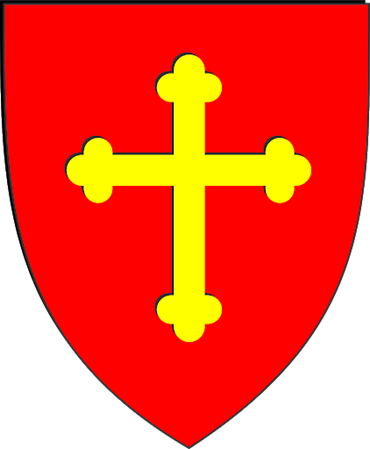 ISSN: 2757-3435SLUŽBENI GLASNIKOPĆINE NEGOSLAVCIBroj 15. God. III Negoslavci, 30.12.2022. godineIzlazi prema potrebi„SLUŽBENI GLASNIK OPĆINE NEGOSLAVCI“Nakladnik – Općina NegoslavciUredništvo:Općinski načelnik: Dušan Jeckov – glavni i odgovorni urednikPročelnica Jedinstvenog upravnog odjela: Marina StojnovićNegoslavci, Vukovarska 7, 32 239 Negoslavci, Republika HrvatskaTelefon: 032/517-054Fax: 032/517-054e-mail: opcina.negoslavci@gmail.com Izlazi prema potrebiKAZALOAKTI OPĆINSKOG VIJEĆA	Na temelju članka 45. Zakona o proračunu („Narodne novine“ broj 144/21) i članka 19., stavka 1., točke 2. i 8. Statuta Općine Negoslavci („Službeni glasnik Općine Negoslavci” broj 01/21), Općinsko vijeće Općine Negoslavci na svojoj redovnoj sjednici održanoj dana 27.12.2022. godine donosiODLUKU O DONOŠENJUIZMJENA I DOPUNA PRORAČUNA OPĆINE NEGOSLAVCI ZA 2022. GODINU (TREĆI REBALANS)Članak 1.	Donose se Izmjene i dopune proračuna Općine Negoslavci za 2022. godinu (treći rebalans).Članak 2.	Rebalans proračuna Općine Negoslavci za 2022. godinu sadrži:plan za 2022. godinu,promjene – odstupanja,novi plan.Članak 3.	Rebalans Proračuna prilaže se.Ova Odluka stupa na snagu dan nakon dana objave u Službenom glasniku Općine Negoslavci.KLASA: 400-08/21-01/01URBROJ: 2196-19-02-22-21Negoslavci, 27.12.2022. godinePREDSJEDNIK OPĆINSKOG VIJEĆAMiodrag Mišanović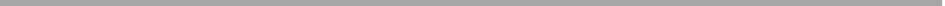 KLASA: 400-08/21-01/01URBROJ: 2196-19-02-22-22Negoslavci, 27.12.2022. godine	Na temelju članka 45. Zakona o proračunu („Narodne novine“ broj 144/21) i članka 19., stavka 1., točke 2. i 8. Statuta Općine Negoslavci („Službeni glasnik Općine Negoslavci“ broj 1/21), Općinsko vijeće Općine Negoslavci na svojoj redovnoj sjednici održanoj dana 27.12.2022. godine donosiIZMJENE I DOPUNE PRORAČUNA OPĆINE NEGOSLAVCI ZA 2022. GODINU (TREĆI REBALANS)Članak 1.	Izmjene i dopune proračuna Općine Negoslavci za 2022. godinu se sastoje od prihoda i rashoda te općeg i posebnog dijela.I OPĆI DIOA. RAČUN PRIHODA I RASHODAPRIHODIRASHODI
II POSEBNI DIOČlanak 2.	Ove Izmjene i dopune Proračuna Općine Negoslavci za 2022. godinu, stupaju na snagu dan nakon dana objave u Službenom glasniku Općine Negoslavci.PREDSJEDNIK OPĆINSKOG VIJEĆAMiodrag Mišanović	Na temelju članka 19., stavka 1., točke 2. Statuta Općine Negoslavci („Službeni glasnik Općine Negoslavci” broj 1/21), Općinsko vijeće Općine Negoslavci na svojoj redovnoj sjednici održanoj dana 27.12.2022. godine donosiIzmjene i dopune Programa demografskih mjera Općine Negoslavci za 2022. godinuI	U Programu demografskih mjera Općine Negoslavci za 2022. godinu („Službeni glasnik Općine Negoslavci” broj 07/21 i 6/22), točka II. mijenja se i glasi: 	„Za ostvarenje Programa demografskih mjera u 2022. godini za područje Općine Negoslavci planira se (po fiksnom tečaju konverzije: 1EUR=7,53450KN):Darovnice za novorođenčad i ostale pomoći za novorođenčad	           30.000,00 KN/3.981,68 EURStipendije i školarine učenika i studenata 			           25.000,00 KN/3.318,07 EURPomoć obiteljima za đake prvake                                                             15.000,00 KN/1.990,84 EURJednokratne naknade za pomoć mladima i mladim obiteljima 	       100.000,00 KN/13.272,28 EURNaknade za pomoć poduzetnicima na području Općine Negoslavci    250.000,00 KN/33.180,70 EURUKUPNO: 								     420.000,00 KN/55.743,58 EUR”II	Ostale odredbe Programa se ne mijenjaju, niti se dopunjavaju.III	Izmjene i dopune Programa demografskih mjera Općine Negoslavci za 2022. godinu stupaju na snagu dan nakon dana objave u Službenom glasniku Općine Negoslavci.KLASA: 400-08/21-01/01URBROJ: 2196-19-01-22-28Negoslavci, 27.12.2022. godinePREDSJEDNIK OPĆINSKOG VIJEĆAMiodrag Mišanović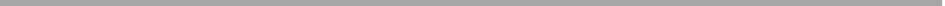 	Na temelju članka 289. Zakon o socijalnoj skrbi ("Narodne novine" broj 18/22, 46/22 i 119/22) i članka 19., stavka 1., točke 2. Statuta Općine Negoslavci („Službeni glasnik Općine Negoslavci“ broj 1/21), Općinsko vijeće Općine Negoslavci na svojoj redovnoj sjednici održanoj dana 27.12.2022. godine donosiIzmjene i dopune Programa javnih potreba u socijalnoj skrbi Općine Negoslavci za 2022. godinuI	Mijenja se točka II Programa javnih potreba u socijalnoj skrbi Općine Negoslavci za 2022. godinu (“Službeni glasnik Općine Negoslavci” broj 03/22 i 06/22) i glasi:	“Za ostvarenje Programa javnih potreba u socijalnoj skrbi Općine Negoslavci za 2022. godinu u proračunu Općine osigurana su sredstva u slijedećim iznosima (po fiksnom tečaju konverzije 1,00 EUR = 7,53450 KN):	Za nepredviđene intervencije u Programu, Općinski načelnik Općine može priznati prava iz socijalne skrbi i van stavki utvrđenih ovim Programom u slučaju kada se osobe trenutno nalaze u nepredviđenim okolnostima (bolest, smrt člana obitelji i dr.) ili kada žive u osobito teškim materijalnim i socijalnim prilikama.”II	Ostale odredbe Programa se ne mijenjaju, niti se dopunjavaju.III	Ove Izmjene i dopune Programa stupaju na snagu dan nakon dana objave u Službenom glasniku Općine Negoslavci. KLASA: 400-08/21-01/01URBROJ: 2196-19-02-22-27Negoslavci, 27.12.2022. godinePREDSJEDNIK OPĆINSKOG VIJEĆAMiodrag Mišanović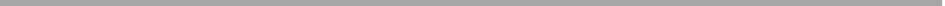 	Na temelju članka 19., stavka 1., točke 2. Statuta Općine Negoslavci („Službeni glasnik Općine Negoslavci“ broj 01/21), Općinsko vijeće Općine Negoslavci na svojoj redovnoj sjednici održanoj dana 27.12.2022. godine donosiIzmjene i dopune Programa financiranja udruga i općedruštvenih djelatnosti na području Općine Negoslavci za 2022. godinuI	U Programu financiranja udruga i općedruštvenih djelatnosti na području Općine Negoslavci za 2022. godinu („Službeni glasnik Općine Negoslavci“ broj 7/21, 3/22 i 6/22) točka II. mijenja se i glasi: 	„Sredstva osigurana u Proračunu Općine Negoslavci za 2022. godinu raspodijelit će se udrugama i zajednicama od posebnog interesa, kako slijedi (po fiksnom tečaju konverzije 1,00 EUR = 7,53450 KN):    1. Zajedničko vijeće općina 					                         40.000,00 KN/5.308,91 EUR    2. Vjerske zajednice (kapitalne i tekuće donacije) 	   	                     120.000,00 KN/15.926,74 EUR    3. Kulturne manifestacije na području općine 			                         15.000,00 KN/1.990,84 EUR    4. Tekuće donacije LAG Srijem					            15.000,00 KN/1.990,84 EUR    5. Tekuće donacije nacionalnim manjinama			                         37.000,00 KN/4.910,74 EUR    6. Tekuće donacije Glas potrošača					                 2.000,00 KN/265,45 EUR    7. Tekuće donacije za Udruge na osnovu javnog poziva  	                     697.000,00 KN/92.507,80 EUR    8. Tekuće donacija ostalim neprofitnim organizacijama	                         18.000,00 KN/2.389,01 EUR    9. Izgradnja vrtića                                                                                                                                       0,00UKUPNO: 						                             945.000,00 KN/125.423,05 EUR“IIOstale odredbe Programa se ne mijenjaju, niti se dopunjavaju.  IIIIzmjene i dopune Programa financiranja udruga i općedruštvenih djelatnosti na području Općine Negoslavci za 2022. godinu stupaju na snagu dan nakon dana objave u Službenom glasniku Općine Negoslavci. KLASA: 400-08/21-01/01URBROJ: 2196-19-02-22-23Negoslavci, 27.12.2022. godinePREDSJEDNIK OPĆINSKOG VIJEĆAMiodrag Mišanović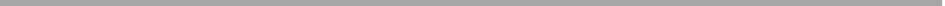 	Na temelju članka 48 i 49 Zakona o predškolskom odgoju i obrazovanju („Narodne novine“ broj 10/97, 107/07, 94/13, 98/19 i 57/22), u svezi sa člankom 143. Zakona o odgoju i obrazovanju u osnovnoj i srednjoj školi („Narodne novine“ broj 87/08, 86/09, 92/10, 105/10, 90/11, 5/12, 16/12, 86/12, 126/12, 94/13, 152/14, 07/17, 68/18, 98/19 i 64/20) i na temelju članka 19., stavka 1., točke 2. Statuta Općine Negoslavci („Službeni glasnik Općine Negoslavci“ broj 01/21), Općinsko vijeće Općine Negoslavci na svojoj redovnoj sjednici održanoj dana 27.12.2022. godine donosiIzmjene i dopune Programa javnih potreba u obrazovanju Općine Negoslavci za 2022. godinuI	U Programu javnih potreba u obrazovanju Općine Negoslavci za 2022. godinu („Službeni glasnik Općine Negoslavci“ broj 07/21, 3/22 i 6/22) točka I. mijenja se i glasi: „Za ostvarenje Programa javnih potreba u obrazovanju Općine Negoslavci za 2022. godinu planira se (po fiksnom tečaju konverzije 1,00 EUR = 7,53450 KN):1) Predškolsko obrazovanje	            Obuća za predškolce 					                                                 0,00Tekuće donacije                                                                     117.000,00 KN/15.528.57 EURTroškovi sufinanciranje prehrane predškole	                        20.000,00 KN/2.654.46 EUR2) Srednjoškolsko obrazovanjeSufinanciranje javnog prijevoza srednjoškolskih učenika           25.000,00 KN/3.318,07 EUR3) Osnovno školstvo                                                                                           Tekuće donacije OŠ (uključivo nacionalne manjine)                       6.000,00 KN/796,34 EURObuća za školarce					            18.400,00 KN/2.442,10 EURTekuće pomoći OŠ                                                                       11.500,00 KN/1.526,31 EURSufinanciranje ekskurzije učenicima			            45.000,00 KN/5.972,53 EURRadne bilježnice za učenike				            16.000,00 KN/1.858,12 EURPrehrana učenika					            35.000,00 KN/4.645,30 EURUKUPNO:							     293.900,00 KN/39.007,23 EUR“IIOstale odredbe Programa se ne mijenjaju, niti se dopunjavaju. 
III	Izmjene i dopune Programa javnih potreba u obrazovanju Općine Negoslavci za 2022. godinu stupaju na snagu dan nakon dana objave u Službenom glasniku Općine Negoslavci. KLASA: 400-08/21-01/01URBROJ: 2196-19-02-22-24Negoslavci, 27.12.2022. godinePREDSJEDNIK OPĆINSKOG VIJEĆAMiodrag Mišanović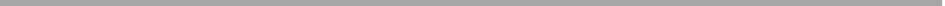 	Na temelju članka 75. Zakona o sportu („Narodne novine“ broj 141/22) i članka 19., stavka 1., točke 2. Statuta Općine Negoslavci („Službeni glasnik Općine Negoslavci“ broj 1/21) Općinsko vijeće Općine Negoslavci na svojoj redovnoj sjednici održanoj dana 27.12.2022. godine donosiIzmjene i dopune programa javnih potreba u sportu na području Općine Negoslavci za 2022. godinuITablica točke IV. Programa javnih potreba u sportu na području Općine Negoslavci za 2022. godinu se mijenja i glasi:„Za provođenje Programa osigurat će se sredstva u proračunu Općine Negoslavci kako slijedi (po fiksnom tečaju konverzije 1,00EUR = 7,53450KN):„IIOstale odredbe Programa se ne mijenjaju, niti se dopunjavaju. 
IIIIzmjene i dopune Programa javnih potreba u sportu na području Općine Negoslavci za 2022. godinu stupaju dan nakon dana objave u Službenom glasniku Općine Negoslavci.KLASA: 400-08/21-01/01URBROJ: 2196-19-02-22-25Negoslavci, 27.12.2022. godinePREDSJEDNIK OPĆINSKOG VIJEĆAMiodrag Mišanović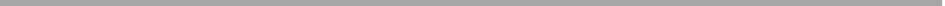 	Na temelju članka 72. Zakona o komunalnom gospodarstvu („Narodne novine“ broj 68/18, 110/18 i 32/20) te članka 19., stavka 1., točke 2. Statuta Općine Negoslavci („Službeni glasnik Općine Negoslavci“ broj 1/21), Općinsko vijeće Općine Negoslavci na svojoj redovnoj sjednici održanoj dana 27.12.2022. godine donosiIzmjene i dopune Programa održavanja komunalne infrastrukture za 2022. godinuČlanak 1.	U Programu održavanja komunalne infrastrukture za 2022. godinu članak 2. („Službeni glasnik Općine Negoslavci“ broj 07/21, 3/22 i 6/22) se mijenja i glasi:„Održavanje komunalne infrastrukture se utvrđuje po djelatnostima kako slijedi (po fiksnom tečaju 1,00 EUR = 7,53450 KN):1. održavanje nerazvrstanih cesta,	- Održavanje nerazvrstanih cesta (sanacija) – cesta u Željezničkoj ulici k.č. 1945, k.o. Negoslavci                                                                                           400.000,00 KN/53.089,12 EUR	- Tekuće održavanje nerazvrstanih cesta i čišćenje snijega                                                 0,002. održavanje javnih površina na kojima nije dopušten promet motornim vozilima	- Uređenje centra općine (sanacija)                                         100.000,00 KN/13.272,28 EUR3. održavanje javnih zelenih površina	-  Održavanje javnih površina                                                      17.000,00 KN/2.256,29 EUR4. održavanje groblja i krematorija unutar groblja	- Uređenje groblja i kapele na groblju                                     450.000,00 KN/59.725,26 EUR5. održavanje javne rasvjete	- Upravljanje i održavanje javne rasvjete                                    30.000,00 KN/3.981,68 EUR- Podmirenje troškova električne energije                               100.000,00 KN/13.272.28 EURUKUPNO:       						          1.097.000,00 KN/145.596,92 EUROdržavanje nerazvrstanih cesta (sanacija i tekuće održavanje)Planirani iznos za ove radove iznosi 400.000,00 KN/53.089,12 EUR.Pod održavanjem nerazvrstanih cesta podrazumijeva se skup mjera i radnji koje se obavljaju tijekom cijele godine na nerazvrstanim cestama sa svrhom održavanja prohodnosti i tehničke ispravnosti cesta i prometne sigurnosti na njima (redovito održavanje), kao i mjestimičnog poboljšanja elemenata ceste, osiguravanja sigurnosti i trajnosti ceste i cestovnih objekata i povećanja sigurnosti prometa (izvanredno održavanje), a u skladu s propisima kojima je uređeno održavanje cesta. Obuhvaća održavanje, rekonstrukciju, sanaciju nerazvrstanih cesta i poljskih putova, te čišćenje snijega i leda u okviru zimske službe na prometnicama i vršenje građevinskih i drugih radova radi očuvanja bitnih zahtjeva za prometnicu tijekom njenog trajanja (sanaciju oštećenih asfaltnih površina, udarnih rupa, ulegnuća, mrežastih oštećenja i sl. na kolnicima). Tekuće održavanje nerazvrstanih cesta provodi se temeljem Operativnog programa održavanja nerazvrstanih cesta u zimskom razdoblju u sezoni 2021/2022 (period od 15.11.2021.godine do 15.03.2022.godine) i Operativnog programa održavanja nerazvrstanih cesta u zimskom razdoblju u sezoni 2022/2023 (period od 15.11.2022. godine do 15.03.2023. godine). Obuhvaća troškove čišćenja snijega, posipavanje snijega i leda. Ukupna dužina nerazvrstanih cesta iznosi 3.546,00 m, a procjena troškova temelji se na dužini dionica ceste, sata rada angažiranih strojeva i ljudi te cijene posipala.Održavanje javnih površina na kojima nije dopušten promet motornim vozilimaPlanirani iznos za ove radova iznosi 100.000,00 KN/13.272,28 EUR.Održavanje javnih površina na kojima nije dopušten promet motornih vozila podrazumijeva vršenje građevinskih i drugih radova kojima se osigurava njihova funkcionalna ispravnost tijekom njihovog trajanja (sanaciju oštećenja, ulegnuća, pukotina i sl. na javnim površinama).Javne površine na kojima nije dopušten promet motornih vozila podrazumijevaju: pješačke staze, trgove, pločnike, javne prolaze, prečace, ako nisu sastavni dio nerazvrstane ili druge ceste.Održavanje javnih zelenih površinaPlanirani iznos za ove radove iznosi 17.000,00 KN/2.256,29 EUR.Pod održavanjem javnih zelenih površina podrazumijeva se košnja, obrezivanje, sakupljanje biološkog otpada s javnih zelenih površina, obnova, održavanje i njega drveća, ukrasnog grmlja i drugog bilja, popločenih površina i površina u parkovima, fitosanitarna zaštita bilja i biljnog materijala za potrebe održavanja i drugi poslovi potrebni za održavanje tih površina.Radovi na održavanju javnih zelenih površina sastoje se od:-redovnih i izvanrednih hortikulturnih radova – održavanje i njega travnjaka površine 27.000 m2 (košenje i skupljanje trave i lišća, prozračivanje i obnova travnjaka), održavanje i njega sezonskih i trajnih cvjetnjaka, cvjetnih vaza, grmova, živica i stabala,- održavanje nasada drveća podrazumijeva okopavanje, oblikovanje, odrezivanje bolesnih i starih grana, odrezivanje grana koje smetaju prometu, skupljanje grana i odvoz na odlagalište, sadnju novih stablašica,- održavanje živice podrazumijeva oblikovanje živice, zamjenu-sadnju novih sadnica živice,skupljanje grana i odvoz na odlagalište,- nabave sadnog materijala – sezonskih cvjetnica, trajnica, grmova, stabala, travnih busena i dr.- održavanja cvjetnih gredica koje podrazumijeva štihanje, gnojenje, sađenje, zalijevanje, pljevljenje i okopavanje,- navodnjavanje javnih zelenih površina na području Općine.Održavanje groblja i kapele unutar grobljaPlanirani iznos za ove radove iznosi 450.000,00 KN/59.725,26 EUR.Poslovi održavanja obuhvaćaju održavanje zelenih površina groblja površine 26.792 m2 (košnja travnjaka, održavanje ukrasnog raslinja i sezonskog cvijeća, održavanje živica, hortikulturno uređenje groblja), zbrinjavanje otpada, održavanje čistoće pratećih građevina na groblju, održavanje, sanacija i izgradnju pješačkih staza dužine 32m2 i putova na groblju, kao i postavljanje ograde dužine 400m. Javna rasvjetaPlanirani iznos za javnu rasvjetu 130.000,00 KN/17.253,97 EUR.Pod održavanjem javne rasvjete podrazumijeva se upravljanje i održavanje instalacija javne rasvjete, uključujući podmirivanje troškova električne energije, za rasvjetljavanje površina javne namjene. Radovi na sustavu javne rasvjete izvode se da bi sustav bio u potpunoj funkcionalnosti. Ovdje spada redovno i investicijsko održavanje. U redovito održavanje javne rasvjete spadaju periodički pregledi ispravnosti sustava na području općine, zamjena dotrajalih i nefunkcionalnih (neispravnih) rasvjetnih tijela, zamjena ili obnova dotrajalih stupova javne rasvjete, zamjena kablova i druge pripadajuće opreme, proširenje javne rasvjete i intervencijski zahvati. Redovno održavanje se obavlja kroz cijelu godinu prema potrebi. Hitne intervencije vrše se nakon raznih devastacija na rasvjetnim tijelima (nakon prometnih nezgoda, poslije nevremena zbog dotrajalosti stupova, udara groma ili kvarova na kablovima). Potrošnja javne rasvjete podrazumijeva podmirivanje troškova za utrošak električne energije za javnu rasvjetu, a temeljem Ugovora o opskrbi električnom energijom povlaštenog kupca.“Članak 2.	Članak 3. Programa održavanja komunalne infrastrukture za 2022. godinu se mijenja i glasi:„Financijska sredstva za održavanje komunalne infrastrukture iz članka 1. u ukupnom iznosu od 1.097.000,00 KN/145.596,92 EUR osigurat će se iz sljedećih izvora.„                                                                   Članak 3.Ostale odredbe Programa se ne mijenjaju, niti se dopunjavaju. 
Članak 4.	Izmjene i dopune Programa održavanja komunalne infrastrukture Općine Negoslavci za 2022. godinu stupaju na snagu dan nakon dana objave u Službenom glasniku Općine Negoslavci.KLASA: 400-08/21-01/01URBROJ: 2196-19-02-22-26Negoslavci, 27.12.2022. godinePREDSJEDNIK OPĆINSKOG VIJEĆA:Miodrag Mišanović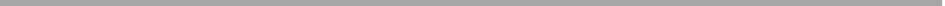 	Na temelju članka 42. Zakona o proračunu („Narodne novine“ broj 144/21) i članka 19., stavka 1., točke 2. i 8. Statuta Općine Negoslavci („Službeni glasnik Općine Negoslavci” broj 1/21), Općinsko vijeće Općine Negoslavci na svojoj redovnoj sjednici održanoj dana 22.12.2022. godine donosiODLUKU O DONOŠENJU PRORAČUNA OPĆINE NEGOSLAVCIZA 2023. GODINUI PROJEKCIJE PRORAČUNAZA 2024. I 2025. GODINUČlanak 1.	Donosi se Proračun Općine Negoslavci za 2023. godinu.Članak 2.	Proračun Općine Negoslavci za 2023. godinu sadrži i projekcije proračuna za 2024. i 2025. godinu, te obuhvaća:plan za 2023. godinu,projekciju za 2024. godinuprojekcija za 2025. godinu.Članak 3.	Proračun za 2023. godinu kao i projekcije za 2024. i 2025. godinu prilažu se.	Proračun će se objaviti u Službenom glasniku Općine Negoslavci, a stupa na snagu i primjenjuje se od 01.01.2023. godine.KLASA: 400-01/22-01/01URBROJ: 2196-19-02-22-13Negoslavci, 27.12.2022. godinePREDSJEDNIK OPĆINSKOG VIJEĆAMiodrag Mišanović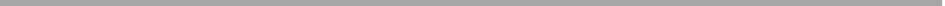 KLASA: 400-01/22-01/01URBROJ: 2196-19-02-22-14Negoslavci, 27.12.2022. godineNa temelju članka 42. Zakona o proračunu („Narodne novine“ broj  144/21) i članka 19., stavka 1., točke 2. i 8. Statuta Općine Negoslavci („Službeni glasnik Općine Negoslavci” broj 01/21), Općinsko vijeće Općine Negoslavci na svojoj redovnoj sjednici održanoj dana 27.12.2022. godine donosiPRORAČUN OPĆINE NEGOSLAVCI ZA 2023. GODINU I PROJEKCIJE PRORAČUNA ZA  2024. I 2025. GODINUČlanak 1.Proračun Općine Negoslavci za 2023. godinu se od prihoda i rashoda te općeg i posebnog dijela.I OPĆI DIOPRIHODIRASHODI
II POSEBNI DIOČlanak 2.	Proračun Općine Negoslavci za 2023. godinu će se objaviti u Službenom glasniku Općine Negoslavci, a stupa na snagu i primjenjuje se od 01.01.2023. godine.PREDSJEDNIK OPĆINSKOG VIJEĆAMiodrag MišanovićOBRAZLOŽENJE PRORAČUNA OPĆINE NEGOSLAVCI ZA 2023. GODINU I PREOJEKCIJA ZA 2024. I 2025. GODINUUVODSukladno članku 42. Zakona o proračunu („Narodne novine” broj 144/21) Općina Negoslavci izradila je Proračun Općine Negoslavci za 2023. godinu i projekcije za 2024. i 2025. godinu.Tijek izrade proračuna i pretpostavke za izradu proračuna prema odredbama Zakona o proračunu započinje donošenjem Smjernica ekonomske i fiskalne politike Vlade Republike Hrvatske na temelju kojih Ministarstvo financija izrađuje Upute za izradu proračuna jedinica lokalne i područne (regionalne) samouprave.Zakonom o uvođenjem eura kao službene valute u Republici Hrvatskoj („Narodne novine” broj 57/22) u članku 69. propisano je da se proračuni, financijski planovi i drugi prateći dokumenti koji se u godini koja prethodi godini uvođenja eura pripremaju za razdoblja nakon dana uvođenja eura, a čija obveza sastavljanja donošenja i objavljivanja proizlazi iz odredaba propisa kojim se uređuje sustav proračuna, sastavljaju, donose i objavljuju na način da se vrijednosti u njima iskazuju u euru.Prijedlog Proračuna za 2023. godinu s projekcijama za 2024. i 2025. godinu ima za cilj očuvati financijsku stabilnost, stvarati preduvjete za rast zaposlenih, voditi brigu o socijalno ugroženim skupinama društva, poboljšati standard i kvalitetu života svih stanovnika Općine, brinuti se o zaštiti okoliša, te podići razinu kvalitete javnih usluga.Transparentnost proračuna očituje se kroz klasifikaciju – Izvore financiranja iz kojih je vidljivo iz koje skupine prihoda i primitaka se podmiruju rashodi i izdaci Općine. Prijedlogom skupine prihoda i primitaka se podmiruju rashodi i izdaci Općine. Prijedlogom Proračuna Općine Negoslavci za 2023. godinu planiraju se 1.695.202,08 eura te rashodi i izdaci u iznosu 1.754.927,34 eura. Razlika između planiranih prihoda i rashoda u visini 59.725,26 eura pokrit će se iz viška prihoda iz prijašnjih godina.  OBRAZLOŽENJE OPĆEG DIJELA PRORAČUNAPRIHODI I PRIMICIPrihodi poslovanjaSkupina 61 – Prihodi od poreza za 2023. godinu planirani su na temelju projekcija makroekonomskih varijabli, očekivanih pozitivnih kretanja ekonomskih aktivnosti koje će znatno utjecati na oporavak gospodarstva. Prema smjernicama ekonomske i fiskalne politike za razdoblje 2023. do 2025. godine procijenjen je rast BDP-a od 3%, u 2024. 2,7% te 2025. taj je rast procijenjen na 2,5%. Ovakve projekcije imat će učinak i na porezne prihodi Općine koji su u 2023. planirani u iznosu od 139.358,95 eura. Unutar poreznih prihoda najznačajniji su  porez i prirez na dohodak koji su planirani u iznosu 953.000,00 eura. Porezi na imovinu planirani su u iznosu 90.000,00 eura, a porez na robu i usluge 7.000,00 eura.Skupina 63- značajnu skupinu prihoda unutar prihoda poslovanja su prihodi od pomoći iz inozemstva  i subjekata unutar općeg proračuna koji su planirani u visini 1.407.525,38 eura.U strukturi na podskupinama računa planirano je:633 – Pomoći proračunu iz drugih proračuna – 404.804,57 eura. Unutar ove skupine planirana su sredstva od pomoći fiskalnog izravnanja u iznosu 265.445,62 eura. U ovoj podskupini planirana su sredstva od tekućih i kapitalnih pomoći iz državnog proračuna i to za izgradnju nerazvrstanih cesta, održavanje javne rasvjete, uređenja centra naselja. 634 – Pomoći od izvanproračunskih korisnika u iznosu od 73.661,16 eura odnose se prvenstveno na pomoći iz Fonda za zaštitu okoliša i energetske učinkovitosti za nabavku kanti za prikupljanje otpada te tekuće pomoći od HZZ-a za plaće djelatnika preko javnih radova.638 – Pomoći temeljem prijenosa EU sredstava iznose 929.059,66 eura. U ovoj podskupini planirana su sredstva za izgradnju Dječjeg vrtića u Negoslavcima koji se financira iz EU fondova u iznosu 796.336,85 eura, planirana su sredstva na ime Projekt LAG groblje u iznosu 53.089,12 eura te program „Zaželi” u iznosu 79.633,69 eura.Skupina 64 – Prihodi od imovine planiraju se u iznosu od 4.114,41 eura, a odnose se na prihode od koncesija, prihodi od naknade za korištenje javnih površina, zakupa poslovnog prostora i dr. Skupina 65 – Prihodi od prodaje roba i usluga  u iznosu 18.116,66 eura se prvenstveno odnose na prihodi od komunalne naknade u iznosu u iznosu 15.926,74 eura, naknade za grobno mjesto u iznosu 1.327,23 eura, komunalni doprinos, općinske pristojbe.Skupina 66 – Prihod od donacija u iznosu od 126.086,67 se odnose na donacije od Zajedničkog veća općina za sufinanciranje izgradnje komunalne infratrukture.U prijedlogu proračuna za 2023. godinu planirani su veći rashodi i izdaci u odnosu na planirane prihode i primitke u iznosu od 59.725,26 eura. Veći rashodi će se pokriti iz prenesenog viška prihoda iz prijašnjih godina. Nakon godišnjeg financijskog izvještaja za 2022. godinu i utvrđivanja financijskog rezultata, rebalansom će se korigirati višak prihoda.RASHODI I IZDACIPrijedlogom Proračuna Općine Negoslavci za 2023. godinu planirani su rashodi i izdaci u iznos od 1.174.927,34 eura.RASHODI POSLOVANJASkupina 31 – Rashodi za zaposlene planirani su u iznosu 166.633,49 eura, a odnose se na rashode petero zaposlenih u Općini Negoslavci te na plaće 21 osobe zaposlene na programu „Zaželi”. Skupina 32 – Materijalni rashodi Općine planirani su u iznosu 203.663,15 eura. U ovoj skupini planirana su sredstva za naknade troškova zaposlenima i to za prijevoz na posao i s posla, dnevnice za službeni put, seminare i stručna usavršavanja i ostali rashodi. Rashodi za materijal i energiju obuhvaćaju sredstva za nabavu uredskog materijala i materijala i sredstava za čišćenje i održavanje na ime programa „Zaželi”. Rashodi za usluge obuhvaćaju usluge za održavanje građevinskih objekata, opreme, održavanje prijevoznih sredstava, održavanje javnih površina, održavanje divljih deponija, sredstva za intelektualne usluge, izradu projektnih dokumentacija i druge. Ostali nespomenuti rashodi poslovanja čine naknade za rad predstavničkih i izvršnih tijela, premije osiguranja, reprezentaciju, pristojbe i naknade i ostale nespomenute rashode.Skupina 34 – Financijski rashodi planirani su u iznosu 4.512,58 eura uključuju usluge banaka i platnog prometa.Skupina 36 – Pomoći dane u inozemstvo i unutar općeg proračuna odnose se na pomoći proračunskim korisnicima drugih proračuna i to Osnovnoj školi u Negoslavcima te županijskom proračunu za sufinanciranje projekta prijevoza umirovljenika, borbe protiv opojnih droga.Skupina 37 – Naknade građanima i kućanstvima prvenstveno se odnose na pomoći obiteljima i kućanstvima socijalno ugroženih građana, jednokratne pomoći za potrebe liječenja, rashode prijevoza učenika, jednokratne pomoći umirovljenicima, pakete za potrebite, dječje paketiće, sufinanciranje prijevoza građana, nabavku obuće za djecu osnovne škole i djecu predškole, nabavku radnih bilježnica, novčane pomoći za đake prvake i drugo.Skupina 38 – Ostali rashodi planirani su u iznosu 73.130,27 EUR, a obuhvaćaju tekuće i kapitalne donacije. Kapitalne donacije odnose se na kapitalne donacije vjerskim zajednicama u iznosu 19.908,42 eura i kapitane donacije poduzetnicima u iznosu 13.272,28 eura.Tekuće donacije odnose se na donacije udrugama, vjerskim zajednicama i građanima.RASHODI ZA NABAVU NEFINANCIJSKE IMOVINESkupina 42 – Rashodi za nabavu proizvedene dugotrajne imovine planirani su u iznosu 1.126.153,03 eura.421 – građevinski objekti odnose se prvenstveno na izgradnju Dječjeg vrtića u Negoslavcima koji su planirani u iznosu 796.336,85 eura, nastavak izgradnje nerazvrstanih cesta, te završetak radova na divjoj deponij Grabovo u  Negoslavcima.422 – postrojenja i oprema obuhvaća nabavku opreme za dječje igralište, nabavku urbano komunalne opreme te otale opreme.POSEBAN DIO RASHODAUkupni rashodi i izdaci Proračuna za 2023. godinu planirani su u iznosu od 1.754.927,33 EUR. Prilikom planiranja rashoda i izdataka uzeta je u obzir realizacija istih u 2022. godini, njihova procjena po osnovi tekućih i/ili ugovorenih obveza za naredno razdoblje, mjere štednje i racionalizacija ukupnog poslovanja te predviđena dinamika realizacije planiranih kapitalnih ulaganja uz ograničenja uvjetovana ukupno planiranim proračunskim prihodima i primicima.RAZDJEL 001 – OPĆINSKO VIJEĆE I OPĆINSKI NAČELNIK I TIJELA SAMOUPRAVEUnutar ovog razdjela planirani su rashodi u iznosu od 1.754.927,33 EUR a odnose se na:Program 01: Donošenje akata i mjera iz djelokruga predstavničkog, izvršnog tijela                       21.899,26 EURUnutar ovog programa planirani su rashodi u ukupnom iznosu od 21.899,26 EUR, a odnose se na aktivnosti predstavničkih i izvršnih tijela, potpora radu političkih stranaka kao i provedbu izbora za manjinska vijeća JLS.Naknade za rad predstavničkih tijela		                                    6.636,14 EURNaknade članovima povjerenstva		                                                1.990,84 EURLokalni izbori - izbori nacionalnih manjina	                                    3.981,68 EURPremije osiguranja imovine		                                                            3.981,68 EURTekuće donacije u novcu - političkim strankama                                      5.308,91 EUROpći cilj: osigurati građanima potrebne informacije kroz predstavnike koje na izborima biraju u predstavničko tijelo. Donošenje kvalitetnih odluka i zaključaka na sjednicama vijeća s ciljem poboljšanja života na području Općine. Pokazatelji uspješnosti: broj donesenih akata i odluka, broj održanih sjednica te broj vijesti objavljenih na web stranici i drugim medijima. Program 02: Donošenje i provedba akata i mjera iz djelokruga  307.120,58 EURUnutar ovog programa planirani su rashodi u ukupnom iznosu od 265.312,90 EUR, a odnose se na aktivnosti administrativnog, tehničkog i stručnog osoblja, kao i na bankarske usluge i usluge platnog prometa.Ova planirana sredstva odnose se na plaće zaposlenika i ostale rashode neophodne za njihov rad, nabavu uredskog materijala, usluge tekućeg i investicijskog održavanje zgrada i opreme, računalne usluge, premije osiguranja, troškovi telefona i poštarina, usluge promidžbe i informiranja, zakupnine i najamnine, troškove preventivnih zdravstvenih pregleda i dr.Opći cilj: Izvršavanje poslova iz djelokruga rada, priprema i objava svih akata, provođenje donesenih odluka, praćenje njihovog izvršenja, poslovi nabave potrebni za funkcioniranje Jedinstvenog upravnog djela.Posebni cilj: Kvalitetno i odgovorno vođenje poslova u svrhu koju je Jedinstveni upravni odjel osnovan, transparentan rad, informacije dostupne građanima i svakodnevni rad sa strankama i građanima općine.Pokazatelji uspješnosti: usklađivanja općih akata sa zakonom i aktualnom zakonskom regulativom, redovno održavanje sjednica općinskog vijeća, priprema materijala za sjednice, njihova objava, praćenje aktivnosti korisnika koji se financiraju iz proračuna općine.Program 03: Protupožarna i civilna zaštita 7.963,37 EURUnutar ovog programa planirani su rashodi u ukupni iznosu od 7.963,37 EUR, a odnose se na aktivnosti:Protupožarne zaštite  6.636,14 EURCivilne zaštite 1.327,23 EUROpći cilj: provođenje protupožarne i civilne zaštite, sigurnost građana.Program 04: Javne potrebe u obrazovanju Općine Negoslavci 39.883,20 EURUnutar ovog programa planirani su rashodi u ukupnom iznosu od 39.883,20 EUR, a odnose se na aktivnosti Predškole pri OŠ Negoslavci, sufinanciranje javnog prijevoza učenika srednje škole i Osnovne škole Negoslavci.Ova sredstva odnose se na plaće zaposlenih u predškoli, ostale rashode za rad, nabavka preobuće za polaznike predškole i škole, rashodi na sufinanciranje ekskurzija djece i financiranje škole plivanja, ostali nespomenuti rashodi i ostali financijski rashodi.Opći cilj : Provođenje redovitog programa predškolskog odgoja, kao i sufinanciranje određenih aktivnosti propisanih školskim kurikulumom za sve polaznike OŠ Negoslavci i sufinanciranje javnog prijevoza učenika srednjih škola.Pokazatelji uspješnosti: Broj polaznika, broj aktivnosti koje se provode u okviru redovne djelatnosti broj roditelja zadovoljnih načinom na koji se vodi briga o naobrazbi, zdravlju, prehrani, tjelesnim i intelektualnim aktivnostima djece.Program 05: Održavanje objekata i uređaja komunalne infrastrukture                        212.356,49 EURUnutar ovog programa planirani su rashodi u ukupnom iznosu od  212.356,49 EUR, a odnose se na aktivnosti:Održavanje komunalne infrastrukture		155.285,69 EURSanacija pješačkih staza		                          39.816,84 EURUređenje NK Negoslavci - teretana i zgrada	              39.816,84 EURUređenje malonogometnog igrališta	                          42.471,30 EURUređenje groblja (parking i ograda-Minist. Polj.)       33.180,70 EURMaterijal i dijelovi za održavanje javne rasvjete	                13.272,28 EURUsluge tekućeg i investicijskog održavanja javne rasvjete  13.272,28 EURKapitalni projekt: Obnova centra općine		43.798,53 EURProgram 06: Izgradnja objekata i uređaja Komunalne infrastrukture i opremanje                        885.261,13 EURUnutar ovog programa planirani su rashodi u ukupnom iznosu od 885.261,13 EUR, a odnose se na aktivnosti:Izgradnja plinovoda, vodovoda i kanalizacije 858.716,57 EURIzgradnja nerazvrstanih cesta	                       33.180,70 EURPlinovod, vodovod i kanalizacije           	2.654,46 EURDivlja deponija GRABOVO	                       26.544,56 EURIzgradnja dječjeg vrtića		           796.336,85 EUROpremanje komunalnom opremom 26.544,56 EUROprema za odlaganje komunalnog otpada 26.544,56 EURProgram 07: Program javnih potreba u socijalnoj skrbi Općine Negoslavci                     70.475,81 EURUnutar ovog programa planirani su rashodi u iznosu od 70.475,81 EUR i odnose na slijedeće aktivnosti:Pomoć u novcu pojedincima i obiteljima                      30.128,08 EURPomoć obiteljima i kućanstvima		                                 2.654,46 EURPomoć i njega u kući - jednokratne pomoći                                    6.636,14 EURJednokratne pomoći umirovljenicima	                                             9.290,60 EURPaketi za potrebite                                         	                                 1.990,84 EURSufinanciranje prijevoza građana		                                 9.556,04 EURPomoć u novcu pojedincima i obit. - đaci i paketići       4.512,58 EURPomoć obiteljima za đake prvake		                                  1.990,84 EURSportska nagrada		                                                              530,89 EUROstale naknade - dječji paketići	                                    	1.990,84 EURCrveni križ                                                                            1.327,23 EURTekuće donacija Crveni križ         	                                                1.327,23 EUROpći cilj: Pomoć socijalno ugroženom stanovništvu, pomoć obiteljima za đake prvake,  sufinanciranje prijevoza građana, i pomoć umirovljenicima.Specifični cilj: zadovoljiti svaki vid socijalne pomoć na osnovu donesenih kriterija na osnovu odluke, u cilju povećanja osnovnih životnih uvjeta socijalno ugroženih obitelji i domaćinstva.Pokazatelji uspješnosti: broj realiziranih zahtjeva upućenih prema Općini, broj stipendiranih studenata.Program 08: Program javnih potreba u kulturi 73.130,27 EURUnutar ovog programa planirani su rashodi u iznosu od 73.130,27 EUR i odnose na slijedeće aktivnosti:Vjerske zajednice - pomoć u radu                    23.226,49 EURDjelatnost kulturno-umjetničkih društava      5.308,91 EURKulturne manifestacije                                      1.990,84 EURZajedničko veće općina                                      5.308,91 EURUdruge                                                                 37.295,11 EUROpći cilj: poticanje rada kulturnih udruga sa području Općine Negoslavci i susjednih mjesta, očuvanje i promoviranje kulturne baštine.. Kapitalne donacije SPCO.Specifični ciljevi: poticanje i očuvanje kulturne baštine, rad sa mještanima, posebno mladima putem udruga koje se bave kulturom, njegovanje tradicionalnih kulturnih obilježja, poticanje na zdrav način života, koje utječe na sve dobne skupine mještana, razvija natjecateljski duh, i promovira zdravlje.Pokazatelji uspješnosti: broj održanih kulturnih manifestacija, sudjelovanje na domaćim i međunarodnim manifestacijama koje pridonose promociji Općine. Uređenje Srpske pravoslavne crkve.Program 09:  Javna potrebe u športu 57.203,53 EURU okviru ovog programa planirani su rashodi u iznosu od 57.203,53 EUR a odnose se na aktivnost Tekuće donacije sportskim udrugama po slijedećim stavkama:Tekuće donacije športskim organizacijama 	            53.089,12 EURTekuće donacije šahovski klub		                          2.389,01 EURTekuće donacije za sportske manifestacije	              1.725,40 EUROpći cilj: poticanje rada sportskih udruga sa području Općine Negoslavci, očuvanje i promoviranje sportskih natjecanja i bavljenja sportom djece i mladih.Specifični ciljevi: poticanje bavljenja sportom, posebno mladima putem udruga koje se bave sportom, poticanje na zdrav način života koje utječe na sve dobne skupine mještana, razvija natjecateljski duh  i promovira zdravlje.Pokazatelji uspješnosti: broj održanih natjecanja, sudjelovanje na domaćim i međunarodnim natjecanjima koje pridonose promociji Općine, broj održanih natjecanja, broj ostvarenih planiranih programa i projekata, broj dodijeljenih nagrada i medalja. Program 10: Demografske mjere Općine Negoslavci  34.507,93 EURUnutar ovog programa planirani su rashodi u iznosu od 34.507,93 EUR, a odnose se na aktivnost Demografske mjere Općine Negoslavci i to:Pomoć za novorođeno dijete	   	                                    3.981,68 EUR,Stipendije i školarine		                                                 3.981,68 EUR,Naknade za pomoć mladim obiteljima	                        	13.272,28 EUR,Naknade za pomoć poduzetnicima na području Općine	13.272,28 EUR.Opći cilj: Pomoć mladim obiteljima sa području općine i pomoć novootvorenim poduzetnicima sa područja općine, stipendiranje uspješnih studenata sa područja Općine.Pokazatelji uspješnosti: broj realiziranih zahtjeva upućenih prema Općini za pomoć za novorođeno dijete, za sufinanciranje kupovine kuće i zahtjeva za pomoć poduzetnicima, broj stipendiranih studenata.Program 11: Zaželi 79.633,69 EURUnutar ovog programa planirani su rashodi u ukupni iznosu od 79.633,69 EUR, a odnose se na aktivnost realizacije projekta Programa zapošljavanja žena -  “Zaželi” faze III  Rashodi za zaposlene	           67.423,19 EURMaterijalni rashodi		           12.210,50 EUROpći cilj: zapošljavanje 21 radnika, pomoć starima i nemoćnima.Pokazatelji uspješnosti: zapošljavanje žena na poslovima pružanja potpore i pomoći starim i nemoćnim osobama kao i poboljšanje kvalitete života krajnjih korisnika tj. osoba u starijoj životnoj dobi pružajući im podršku u svakodnevnom životu.KLASA: 400-01/22-01/01URBROJ: 2196-19-02-22-15Negoslavci, 27.12.2022. godinePREDSJEDNIK OPĆINSKOG VIJEĆAMiodrag Mišanović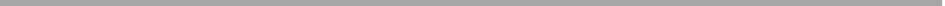 	Na temelju članka 18., stavka 1. Zakona o proračunu („Narodne novine“ broj 144/21) i članka 19., stavka 1., točke 2. Statuta Općine Negoslavci („Službeni glasnik Općine Negoslavci” broj 1/21), Općinsko vijeće Općine Negoslavci na svojoj redovnoj sjednici održanoj dana 27.12.2022. godine donosiO  D  L  U  K  Uo izvršavanju Proračuna Općine Negoslavci za 2023. godinuI           OPĆE ODREDBE   Članak 1.	Ovom Odlukom utvrđuje se način izvršenja Proračuna Općine Negoslavci za 2023. godinu koji obuhvaća:	a) naplatu prihoda koji sukladno odredbama Zakona o financiranju jedinica lokalne samouprave i drugim propisima te temeljem Odluka Općinskog vijeća spadaju u nadležnost Općine,	b) raspodjelu prihoda i stavljanje sredstava na raspolaganje korisniku sredstava Proračuna (U daljnjem tekstu: korisnik),            c) upravljanje općinskom imovinom.Članak 2.	U postupku izvršenja Proračuna za 2023. godinu korisnik ima prava, obveze i ovlaštenja utvrđene odredbama ove Odluke.II         STRUKTURA PRORAČUNAČlanak 3.             Proračun sadrži Opći i Posebni dio.             Opći dio sadrži račun prihoda i rashoda u kojemu se iskazuju svi prihodi i rashodi po osnovnim namjenama.             Posebni dio Proračuna sastoji se od plana rashoda raspoređenih u programe prema organizacijskoj, ekonomskoj, funkcijskoj i lokacijskoj klasifikaciji.Članak 4.	Općina smije preuzeti obveze za koje su sredstva namjenski iskazana u posebnim dijelovima Proračuna, uz uvjet da je njihovo podmirenje usklađeno sa planiranim sredstvima.III        IZVRŠAVANJE PRORAČUNAČlanak 5.	U slučaju da se proračunski prihodi ne naplaćuju u planiranim iznosima i predviđenom dinamikom tokom prvog tromjesečja, prioritet u izvršavanju Proračuna imat će sredstva kojima se osigurava redovna djelatnost Općine.Članak 6.              Korisnik, proračunska sredstva smije koristiti samo za namjene koje su određene proračunom i to do visine utvrđene u Posebnom dijelu.              Subjektima koji su nositelji rashoda, a koji nisu definirani kao proračunski korisnici, sredstva za donacije utvrđuju se u programima raspodjele donacija neprofitnim organizacijama. Članak 7.	Korisnik smije imati samo jedan žiro račun.Članak 8.	Korisnik smije koristiti proračunska sredstva u skladu sa svojim financijskim planom, prema redoslijedu utvrđenom mjesečnim planovima.	Nadzor nad korištenjem proračunskih sredstava i zakonitom izvršenju Proračuna, vrši Općinsko vijeće.Članak 9.Proračun se izvršava na temelju financijskih planova korisnika, sukladno raspoloživim sredstvima.            Pogrešno ili više uplaćeni vlastiti prihodi proračuna, vraćaju se uplatiteljima na teret istih prihoda, o čemu Odluku donosi Općinski načelnik Općine Negoslavci.Preraspodjela sredstava proračuna može se izvršiti najviše do 5% rashoda i izdataka po odobrenju Općinskog načelnika.Članak 10.            Sredstva za ostala materijalna prava, isplaćivat će se sukladno posebnim propisima do visine sredstava osiguranih za iste u Posebnom dijelu Proračuna.Članak 11.Općina se može kreditno dugoročno zadužiti prvenstveno radi investiranja koje se financira iz Proračuna, a koje odlukom potvrdi Općinsko vijeće uz prethodnu suglasnost Vlade RH.Članak 12.Ukupna godišnja obveza zaduživanja Proračuna može iznositi najviše 20% ostvarenih prihoda prethodne godine.U ovaj iznos se uključuje iznos anuiteta po kreditima te eventualne neplaćene obveze iz prethodnih godinaČlanak 13.Općina se može kratkoročno zaduživati suglasno Zakonu o proračunu samo za premošćivanje razlike nastale zbog različite dinamike priljeva sredstava i dospijeća obveza.Članak 14.O svim ugovornim obvezama odlučuje Općinsko vijeće po prijedlogu Općinskog načelnika.Općinski načelnik izvještava Općinsko vijeće o izvršenju svih ugovornih obveza kao i ugovornim obvezama preuzetim između sjednica Vijeća.Članak 15.	Proračun se izvršava do 31.12.2023. godine.	Financijske obveze koje ne budu podmirene do 31.12.2023. godine, podmiruju se iz namjenski odobrenih sredstava Proračuna za 2024. godinu.IV       UPRAVLJANJE OPĆINSKOM IMOVINOMČlanak 16.	Općinskom imovinom upravlja i raspolaže Općinski načelnik, sukladno odredbama posebnog Zakona, Statuta i ove Odluke.  Članak 17.             Slobodnim novčanim sredstvima na računu Proračuna upravlja Općinski načelnik Općine Negoslavci.             Prihodi od upravljanja slobodnim novčanim sredstvima uplaćuju se u Proračun.             Naredbodavac za izvršenje Proračuna je Općinski načelnik Općine.Članak 18.	Sufinanciranje rada neprofitnih organizacija, kulturnih i sportskih udruga, političkih stranaka i proračunskih korisnika, vršit će se prijenosom sredstava na žiro račune, prema financijskom planu i ostvarenom prilivu sredstava u proračun temeljem Odluke Općinskog načelnika.            Sredstva redovne potpore obiteljima i jednokratne pomoći, odobrava Rješenjem Jedinstveni upravni odjela na temelju pismenih zamolbi podnositelja.Članak 19.Općinski načelnik može u opravdanim slučajevima otpisati ili djelomično otpisati potraživanja do visine pojedinačnog potraživanja od 10.000,00 kn.Općinski načelnik ili osoba koju ovlasti može odobriti odgodu plaćanja duga najviše do 6 mjeseci, a u izuzetnim slučajevima do godinu dana.V        ZAVRŠNE ODREDBEČlanak 20.            Unutarnji nadzor nad zakonitošću, svrhovitošću i pravodobnosti korištenja proračunskih sredstava, vrši tijelo koje svojim aktom imenuje Općinsko vijeće.Članak 21.	Bilanca prihoda i izdataka Proračuna 2023. godine sastavni je dio ove Odluke.Članak 22.	Odluka će se objaviti u Službenom glasniku Općine Negoslavci, a stupa na snagu i primjenjuje se od 01.01.2023. godine.KLASA: 400-01/22-01/01URBROJ: 2196-19-02-22-16Negoslavci, 27.12.2022. godinePREDSJEDNIK OPĆINSKOG VIJEĆAMiodrag Mišanović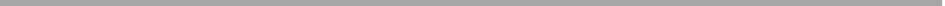 	Na temelju članka 19., stavka 1., točke 2. Statuta Općine Negoslavci („Službeni glasnik Općine Negoslavci” broj 1/21), Općinsko vijeće Općine Negoslavci na svojoj redovnoj sjednici održanoj dana 27.12.2022. godine donosiProgram demografskih mjera Općine Negoslavci za 2023. godinuI	Programom demografskih mjera donosi se radi rješavanja problematike demografskog stanja na području Općine Negoslavci. Općina planira poticati stambeno zbrinjavanje mladih i mladih obitelji te stvoriti preduvjete za otvaranje novih radnih mjesta ulaganjem u razvoj zajednice radi poboljšanja uvjeta života svih stanovnika na području Negoslavaca.II	Za ostvarenje Programa demografskih mjera u 2023. godini za područje Općine Negoslavci planira se (po fiksnom tečaju konverzije od 1 EUR=7,53450 KN):1) Darovnice za novorođenčad i ostale pomoći za novorođenčad	                         30.000,00 KN/3.981,68 EUR2) Stipendije i školarine učenika i studenata 			                         30.000,00 KN/3.981,68 EUR3) Pomoć obiteljima za đake prvake                                                                      15.000,00 KN/1.990,84 EUR 4) Jednokratne naknade za pomoć mladima i mladim obiteljima 	                     100.000,00 KN/13.272,28 EUR5) Naknade za pomoć poduzetnicima na području Općine Negoslavci            100.000,00 KN/ 13.272,28 EURUKUPNO: 							     275.000,00 KN/36.498,77 EUR”III	Uvjeti, kriteriji te postupak za realizaciju programa jednokratnih naknada za stambeno zbrinjavanje i naknada gospodarstvenicima na području Općine Negoslavci bit će propisani posebnim pravilnicima Općinskog vijeća u 2023. godini na temelju kojih će se raspisati Javni poziv 2023. godine.IV	Provedbene odluke u cilju realizacije ovog Programa donijet će Općinski načelnik. V	Ovaj Program stupa na snagu dan nakon dana objave u Službenom glasniku Općine Negoslavci, a primjenjuje se od 01.01.2023. godine.KLASA: 400-01/22-01/01URBROJ: 2196-19-02-22-17Negoslavci, 27.12.2022. godinePREDSJEDNIK OPĆINSKOG VIJEĆAMiodrag Mišanović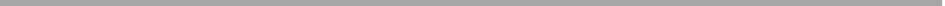 	Na temelju članka 19., stavka 1., točke 2. Statuta Općine Negoslavci („Službeni glasnik Općine Negoslavci” broj 1/21), Općinsko vijeće Općine Negoslavci na svojoj redovnoj sjednici održanoj dana 27.12.2022. godine donosiProgram financiranja udruga i općedruštvenih djelatnosti na području Općine Negoslavci za 2023. godinuI	Temeljem odredaba ovoga Programa, iz proračuna Općine Negoslavci u 2023 godini financirat će se  udruge i ostali subjekti koji se općedruštvenim djelatnostima bave kao svojom osnovnom djelatnošću na području Općine Negoslavci, imaju korisnike sa područja Općine Negoslavci ili imaju sjedište na području Općine Negoslavci.II	Sredstva osigurana u Proračunu Općine Negoslavci za 2023. godinu raspodijelit će se udrugama i zajednicama od posebnog interesa, kako slijedi (po fiksnom tečaju konverzije 1 EUR=7,53450 KN):1) Zajedničko vijeće općina 					                         40.000,00 KN/5.308,91 EUR2) Vjerske zajednice (kapitalne i tekuće donacije) 	   	                     175.000,00 KN/23.226,49 EUR3) Kulturne manifestacije na području općine 			                         15.000,00 KN/1.990,84 EUR4) Tekuće donacije LAG Srijem					                         15.000,00 KN/1.990,84 EUR5) Tekuće donacije nacionalnim manjinama			                         35.000,00 KN/4.645,30 EUR6) Tekuće donacije Glas potrošača					                 2.000,00 KN/265,45 EUR7) Tekuće donacije za Udruge na osnovu javnog poziva  	                     645.000,00 KN/85.606,21 EUR8) Tekuće donacija ostalim neprofitnim organizacijama	                                     18.000,00 KN/2.389,01 EUR9) Izgradnja vrtića                                                                                         6.000.000,00 KN/796.336,85 EURUKUPNO: 						                          6.945.000,00 KN/921.759.90 EUR“III	Općina Negoslavci sufinancirat će osim djelatnosti iz članka I. ovog Programa i rad ostalih udruga iz područja zdravstva i dr. sukladno mogućnostima Proračuna.Korisnici proračunskih sredstava nabrojani u točki II. financirat će se u mjesečnim ili kvartalnim obrocima, ukoliko ovakav način financiranja bude dozvoljavao priliv sredstava u proračun Općine Negoslavci.IVProvedbene odluke u cilju realizacije ovog Programa donijet će Općinski načelnik.VZajednice i udruge iz članka I obvezuju se dostaviti izvješće o utrošku sredstava doznačenih po ovom Programu najkasnije do 31. ožujka 2023. godine.VIOvaj Program stupa na snagu dan nakon dana objave u Službenom glasniku Općine Negoslavci, a primjenjuje se od 01.01.2023. godine.KLASA: 400-01/22-01/01URBROJ: 2196-19-02-22-18Negoslavci, 27.12.2022. godinePREDSJEDNIK OPĆINSKOG VIJEĆAMiodrag Mišanović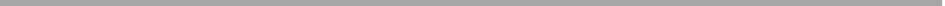 	Na temelju članka 67., stavka 1. Zakona o komunalnom gospodarstvu („Narodne novine“ broj 68/18, 110/18 i 32/20) i članka 19., stavka 1., točke 2. Statuta Općine Negoslavci („Službeni glasnik Općine Negoslavci” broj 1/21), Općinsko vijeće Općine Negoslavci na svojoj redovnoj sjednici održanoj dana 27.12.2022. godine donosiProgram građenja komunalne infrastruktureOpćine Negoslavci za 2023. godinuČlanak 1.	Ovim se Programom određuje se opis poslova građenja komunalne infrastrukture za 2023. godinu, iskaz financijskih sredstava potrebnih za ostvarivanje programa i naznake izvora financiranja po djelatnostima.                    Članak 2.	Građenje objekata i uređaja komunalne infrastrukture utvrđuje se po djelatnostima kako slijedi:građenje objekata komunalne infrastrukture zagrađevine komunalne infrastrukture koje će se graditi radi uređenja neuređenih dijelova građevinskog područja,građevine komunalne infrastrukture koje će se graditi u uređenim dijelovima građevinskog područja,građevine komunalne infrastrukture koje će se graditi izvan građevinskog područja,postojeće građevine komunalne infrastrukture koje će se rekonstruisati,građevine komunalne infrastrukture koje će se uklanjati.Članak 3.	U 2023. godini planira se gradnja sljedećih objekata komunalne infrastrukture na području Općine Negoslavci kako slijedi:građevine komunalne infrastrukture koje će se graditi radi uređenja neuređenih dijelova građevinskog područja					                                         0,00građevine komunalne infrastrukture koje će se graditi u uređenim dijelovima građevinskog područja		- izgradnja nerazvrstane ceste „Progon put Gatina”, k.č. 2014., k.o. Negoslavci                                                                                                   				                                                  250.000,00 KN/33.180,70 EURgrađevine komunalne infrastrukture koje će se graditi izvan građevinskog područja										                                   0,00postojeće građevine komunalne infrastrukture koje će se rekonstruisati,                               0,00građevine komunalne infrastrukture koje će se uklanjati.                                             0,00UKUPNO: 								  250.000,00 KN/33.180,70 EURČlanak 4.	Financijska sredstva za gradnju komunalne infrastrukture iz članka 3. u ukupnom iznosu od 250.000,00 KN/33.180,70 EUR osigurat će se iz sljedećih izvora.Članak 5.	Provedbenu odluku u cilju realizacije ovoga programa donijeti će Općinski načelnik.Članak 6.	Ovaj Program stupa na snagu dan nakon dana objave u Službenom glasniku Općine Negoslavci, a primjenjuje se od 01.01.2023. godine.KLASA: 400-01/22-01/01URBROJ: 2196-19-02-22-19Negoslavci, 27.12.2022. godinePREDSJEDNIK OPĆINSKOG VIJEĆAMiodrag Mišanović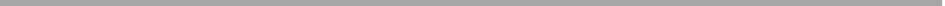 	Na temelju članka. 1. i članka 9a. Zakona o financiranju javnih potreba u kulturi („Narodne novine” broj 47/90, 27/93 i 38/09) te članka 19., stavka 1., točke 2. Statuta Općine Negoslavci („Službeni glasnik Općine Negoslavci” broj 1/21), Općinsko vijeće Općine Negoslavci na svojoj redovnoj sjednici održanoj dana 27.12.2022. godine donosiProgram javnih potreba u kulturi na području Općine Negoslavci za 2023. godinuIProgramom javnih potreba u kulturi Općine Negoslavci za 2023. godinu, utvrđuju se djelatnosti, odnosno programi, projekti, aktivnosti i manifestacije u kulturi, koje će se financirati iz proračuna Općine Negoslavci.IIJavne potrebe u kulturi od značaja za Općinu Negoslavci, u svrhu poticanja kulturnih vrijednosti ostvarivati će se kroz:-	djelatnosti i poslove udruga u kulturi, kao pomaganje i poticanje umjetničkog i kulturnog stvaralaštva kroz plesno-scensku i druge vidove izražavanja umjetničkog amaterizma,-	aktivnosti i manifestacije u kulturi koje pridonose razvitku i promicanju kulturnog života i amaterizma u kulturi, te očuvanju i njegovanju običaja i tradicije.U okviru sredstava za provedbu ovog Programa dopuštena je preraspodjela utvrđenih sredstava između pojedinih rashoda uz prethodno odobrenje Općinskog načelnika.IIIFinanciranje svih programa i projekata provodi se putem javnog poziva, ili samo u iznimnim slučajevima direktno, a sve u skladu sa Uredbom o kriterijima, mjerilima i postupcima financiranja i ugovaranja programa i projekata od interesa za opće dobro koje provode udruge („Narodne novine“ broj 26/15 i 37/21) i Pravilniku o sufinanciranju udruga iz proračuna Općine Negoslavci.Prednost pri odabiru imati će udruge čije sjedište je registrirano na području Općine Negoslavci.IVZa provođenje Programa osigurat će se sredstva u proračunu Općine Negoslavci kako slijedi (po fiksnoj tečaju konverzije 1 EUR=7,53450 KN):VOpćina Negoslavci obvezuje se pratiti provedbu aktivnosti ili manifestacija za koje su odobrena sredstva.Korisnik financiranja je u obvezi voditi precizne i redovite evidencije vezane uz provođenje programa ili projekata, kao i osigurati financijske izvještaje, koristeći odgovarajuće računovodstvene sustave u skladu sa propisima o računovodstvu neprofitnih organizacija.Način i rokovi izvještavanja o namjenskom utrošku dodijeljenih sredstava iz proračuna Općine Negoslavci pobliže će se utvrditi Ugovorom o dodjeli sredstava.VIOvaj Program će se objaviti u Službenom glasniku Općine Negoslavci, a stupa na snagu i primjenjuje se od 01.01.2023. godine.KLASA: 400-01/22-01/01URBROJ: 2196-19-02-22-20Negoslavci, 27.12.2022. godinePREDSJEDNIK OPĆINSKOG VIJEĆAMiodrag Mišanović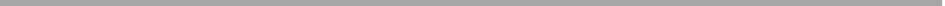 	Na temelju članka 48 i 49 Zakona o predškolskom odgoju i obrazovanju („Narodne novine“ broj 10/97, 107/07, 94/13, 98/19 i 57/22), u svezi sa člankom 143. Zakona o odgoju i obrazovanju u osnovnoj i srednjoj školi („Narodne novine“ broj 87/08, 86/09, 92/10, 105/10, 90/11, 5/12, 16/12, 86/12, 126/12, 94/13, 152/14, 07/17, 68/18, 98/19 i 64/20) i na temelju članka 19., stavka 1., točke 2. Statuta Općine Negoslavci („Službeni glasnik Općine Negoslavci” broj 1/21), Općinsko vijeće Općine Negoslavci na svojoj redovnoj sjednici održanoj dana 27.12.2022. godine donosiProgram javnih potreba u obrazovanju Općine Negoslavci za 2023. godinuI	Za ostvarenje Programa javnih potreba u obrazovanju općine Negoslavci za 2023. godinu planira se (po tečaju konverzije 1 EUR=7,53450 KN):1) Predškolsko obrazovanje	            - Obuća za predškolce 					                                                                              0,00- Tekuće donacije                                                                                                117.000,00 KN/15.528.57 EUR- Troškovi sufinanciranje prehrane predškole	                                                   20.000,00 KN/2.654.46 EUR2) Srednjoškolsko obrazovanje - Sufinanciranje javnog prijevoza srednjoškolskih učenika                                   25.000,00 KN/3.318,07 EUR3) Osnovno školstvo                                                                                          - Tekuće donacije OŠ (uključivo nacionalne manjine)                                         10.000,00 KN/1.327,23  EUR- Obuća za školarce					                                      20.000,00 KN/2.654,46 EUR- Tekuće pomoći OŠ                                                                                               10.000,00 KN/1.327,23 EUR- Sufinanciranje ekskurzije učenicima			                                      40.000,00 KN/5.308,91 EUR- Radne bilježnice za učenike				                                     15.000,00 KN/1.990,84  EUR- Prehrana učenika					                                      30.000,00 KN/3.981,68 EUR- Sufinanciranje škole plivanja				                           	 8.500,00 KN/1.128,14 EURUKUPNO:							                 295.500,00 KN/39.153,23 EUR”.IIProvedbene odluke u cilju realizacije ovoga programa donijeti će Općinski načelnik.III	Ovaj Program stupa na snagu dan nakon dana objave u Službenom glasniku Općine Negoslavci, a primjenjuje se od 01.01.2023. godine.KLASA: 400-01/22-01/01URBROJ: 2196-19-02-22-21Negoslavci, 27.12.2022. godinePREDSJEDNIK OPĆINSKOG VIJEĆAMiodrag Mišanović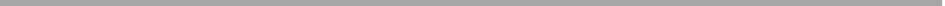 	Na temelju članka 76. Zakona o sportu („Narodne novine“ broj 141/22) i članka 19., stavka 1., točke 2. Statuta Općine Negoslavci („Službeni glasnik Općine Negoslavci” broj 1/21) Općinsko vijeće Općine Negoslavci na svojoj redovnoj sjednici održanoj dana 27.12.2022. godine donosiProgram javnih potreba u sportu na području Općine Negoslavci za 2023 godinuIProgramom javnih potreba u sportu utvrđuju se aktivnosti i djelatnosti u području sporta od značaja za Općinu Negoslavci, a za koje se sredstva osiguravaju u proračunu Općine Negoslavci za 2023. godinu.Svrha Programa je provođenje sportske i zdravstvene kulture te stvaranje uvjeta za uključivanje što većeg broja djece i mladih u organizirane oblike sportskih aktivnosti, kao i poticanje rekreacije i ostalih aktivnosti za očuvanje zdravlja i postizanje boljih psihofizičkih sposobnosti mještana.IIJavne potrebe u sportu od značenja za Općinu Negoslavci, u svrhu promicanja sportskih vrijednosti ostvarivati će se:djelovanjem sportskih udruga,sufinanciranjem sportskih aktivnosti djece, mladeži i studenata,organizacijom i provođenjem sportskih manifestacija na nivou Općine Negoslavci,ulaganjem u sportsku opreme i objekte.IIIAktivnosti i djelatnosti iz članka 2. ovog Programa provode se najvećim dijelom kroz rad sportskih udruga koje sustavno organiziraju treninge i prijavljuju se po granskim savezima na službena natjecanja.Financiranje svih programa i projekata provodi se putem javnog poziva, ili samo u iznimnim slučajevima izravno, a sve sukladno Uredbi o kriterijima, mjerilima i postupcima financiranja i ugovaranja programa i projekata od interesa za opće dobro koje provode udruge („Narodne novine“ broj 26/15 i 37/21) i Pravilniku o sufinanciranju udruga iz proračuna Općine Negoslavci. Prednost pri odabiru će imati udruge koje djeluju na području Općine Negoslavci, odnosno čiji članovi imaju prebivalište ili boravište na području Općine Negoslavci.U okviru sredstava za provedbu ovog Programa dopuštena je preraspodjela utvrđenih sredstava između pojedinih rashoda, a uz odobrenje Općinskog načelnika.Izravno financiranje provodit će se temeljem Odluke Općinskog načelnika.IVZa provođenje Programa osigurat će se sredstva u proračunu Općine Negoslavci kako slijedi (po fiksnom tečaju konverzije 1 EUR=7,53450 KN):VIzgradnja, investicijsko održavanje, adaptacije i ostali zahvati na objektima sportske namjene na području Općine Negoslavci, ostvaruju se u sklopu i temeljem ovoga Programa.VI	Općina Negoslavci obvezuje se pratiti provedbu programa, projekata, aktivnosti ili manifestacija, za koje su odobrena sredstva.Korisnik financiranja je u obvezi voditi precizne i redovite evidencije vezane uz provođenje programa ili projekta, kao i osigurati financijske izvještaje, koristeći odgovarajuće računovodstvene sustave sukladno propisima o računovodstvu neprofitnih organizacija.Način i rokovi izvještavanja o namjenskom utrošku dodijeljenih sredstava iz proračuna Općine Negoslavci pobliže će se utvrditi Ugovorom o dodjeli sredstava.VIIOvaj Program stupa na snagu dan nakon dana objave u Službenom glasniku Općine Negoslavci, a primjenjuje se od 01.01.2023. godine.KLASA: 400-01/22-01/01URBROJ: 2196-19-02-22-22Negoslavci, 27.12.2022. godinePREDSJEDNIK OPĆINSKOG VIJEĆAMiodrag Mišanović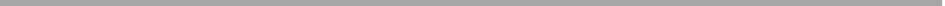 	Na temelju članka 31., stavka 3. Zakona o postupanju s nezakonito izgrađenim zgradama („Narodne novine“ broj 86/12, 143/13, 65/17 i 14/19) i članka 19., stavka 1., točke 2. Statuta Općine Negoslavci („Službeni glasnik Općine Negoslavci” broj 1/21), Općinsko vijeće dana 27.12.2022. godine donosiProgramkorištenja sredstava naknade za zadržavanje nezakonito izgrađene zgrade u prostoru za 2023. godinuČlanak 1.	Ovim se Program utvrđuje namjensko korištenje dijela od 30% sredstava naknade za zadržavanje nezakonito izgrađene zgrade u prostoru, a koji su prihod jedinice lokalne samouprave na čijem se području nezakonito izgrađena zgrada nalazi, sukladno članku 31., stavku 3. Zakona o postupanju s nezakonito izgrađenim zgradama („Narodne novine“ broj 86/12, 143/13, 65/17 i 14/19).Članak 2.	Iznos dijela iz članka 1. ovog Programa se planira u iznosu od 1.000,00 KN, odnosno  132,72 EUR (po fiksnom tečaju konverzije 1EUR=7,53450KN).Članak 3.	Planirani iznos sredstava naknade iz prethodnog članka će se koristiti (pored ostalih sredstava u tu svrhu) za izvršenje projekta: „Rekonstrukcija nogostupa i izgradnja parkinga u centru naselja Negoslavci“ (k.č. 1944, k.o. Negoslavci), u cjelokupnom iznosu od 1.000,00 KN/132,72 EUR.Članak 4.	Ovaj Program stupa na snagu dan nakon dana objave u Službenom glasniku Općine Negoslavci, a primjenjuje se od 01.01.2023. godine.KLASA: 400-01/22-01/01URBROJ: 2196-19-02-22-23Negoslavci, 27.12.2022. godinePREDSJEDNIK OPĆINSKOG VIJEĆAMiodrag Mišanović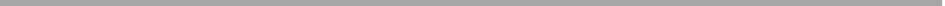 	Na temelju članka 49., stavka 4. Zakona o poljoprivrednom zemljištu („Narodne novine“ broj 20/18, 115/18, 98/19 i 58/22) i članka 19., stavka 1., točke 2. Statuta Općine Negoslavci („Službeni glasnik Općine Negoslavci” broj 1/21), Općinsko vijeće Općine Negoslavci na svojoj redovnoj sjednici održanoj dana 27.12.2022. godine donosiPROGRAMkorištenja sredstava od zakupa, prodaje izravnom pogodbom, privremenog korištenja i davanja na korištenje izravnom pogodbom u 2023. godiniČlanak 1.	Ovim Programom se određuje namjena korištenja sredstava od zakupa, prodaje, prodaje izravnom pogodbom, privremenog korištenja i davanja na korištenje izravnom pogodbom na području Općine Negoslavci u 2023. godini, financijska sredstva i izvor financiranja.Članak 2.	Prihodi od zakupa, prodaje, prodaje izravnom pogodbom, privremenog korištenja i davanja na korištenje izravnom pogodbom na području Općine Negoslavci u 2023. godini, planirani su u iznosu od 1.000,00 KN, odnosno 132,72 EUR (po fiksnom tečaju konverzije 1EUR=7,53450KN) i to 1.000,00 KN/132,72 EUR, kao prihod od zakupa poljoprivrednog zemljišta, k.č. 1931 na rok od 50 godina, zakupnik Nedeljko Batos.Članak 3.	Iz planiranih sredstava u 2023. godini financirat će se aktivnosti uređenja poljskih puteva nerazvrstanih cesta u cjelokupnom iznosu od 1.000,00 KN/132,72 EUR.Članak 4.	Ovaj Program stupa na snagu dan nakon dana objave u Službenom glasniku Općine Negoslavci, a primjenjuje se od 01.01.2023. godine.KLASA: 400-01/22-01/01URBROJ: 2196-19-02-22-24Negoslavci, 27.12.2022. godinePREDSJEDNIK OPĆINSKOG VIJEĆAMiodrag Mišanović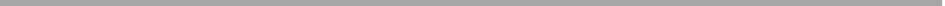 	Na temelju članka 72. Zakona o komunalnom gospodarstvu („Narodne novine“ broj 68/18, 110/18 i 32/20) te članka 19., stavka 1., točke 2. Statuta Općine Negoslavci („Službeni glasnik Općine Negoslavci” broj 1/21), Općinsko vijeće Općine Negoslavci na svojoj redovnoj sjednici održanoj dana 27.12.2021. godine donosiProgram održavanja komunalne infrastrukture za 2023. godinuČlanak 1.	Ovim Programom određuje se održavanje komunalne infrastrukture na području Općine Negoslavci za 2023. godinu, financijska sredstva potrebna za ostvarivanje ovog Programa i izvori financiranja po djelatnostima.  Članak 2.	Održavanje komunalne infrastrukture se utvrđuje po djelatnostima kako slijedi (po fiksnom tečaju konverzije 1EUR=7,53450KN):1. održavanje nerazvrstanih cesta- Tekuće održavanje nerazvrstanih cesta i čišćenje snijega                     65.000,00 KN/8.626,98 EUR2. održavanje javnih površina na kojima nije dopušten promet motornim vozilima- Sanacija pješačkih staza       					   300.000,00 KN/39.816,84 EUR- Uređenje centra općine-parking                                                        300.000,00 KN/39.816,84 EUR3. održavanje građevina javne odvodnje oborinskih voda                                                              0,004. održavanje javnih zelenih površina- Održavanje javnih površina                                                                   15.000,00 KN/1.990,84 EUR5. održavanje građevina, uređaja i predmeta javne namjene                                                           0,006. održavanje groblja i krematorija unutar groblja- Uređenje groblja i parking na groblju                                               250.000,00 KN/33.180,70 EUR7. održavanje čistoće javnih površina                                                                                             0,008. održavanje javne rasvjete.- Održavanje javne rasvjeta                                                                 100.000,00 KN/13.272.28 EUR- Podmirenje troškova električne energije                                           100.000,00 KN/13.272.28 EURUKUPNO:       						          1.130.000,00 KN/149.976,77 EUROdržavanje nerazvrstanih cesta (sanacija i tekuće održavanje)Planirani iznos za ove radove iznosi 65.000,00 KN/8.626,98 EUR.Pod održavanjem nerazvrstanih cesta podrazumijeva se skup mjera i radnji koje se obavljaju tijekom cijele godine na nerazvrstanim cestama sa svrhom održavanja prohodnosti i tehničke ispravnosti cesta i prometne sigurnosti na njima (redovito održavanje), kao i mjestimičnog poboljšanja elemenata ceste, osiguravanja sigurnosti i trajnosti ceste i cestovnih objekata i povećanja sigurnosti prometa (izvanredno održavanje), a u skladu s propisima kojima je uređeno održavanje cesta. Obuhvaća održavanje, rekonstrukciju, sanaciju nerazvrstanih cesta i poljskih putova, te čišćenje snijega i leda u okviru zimske službe na prometnicama i vršenje građevinskih i drugih radova radi očuvanja bitnih zahtjeva za prometnicu tijekom njenog trajanja (sanaciju oštećenih asfaltnih površina, udarnih rupa, ulegnuća, mrežastih oštećenja i sl. na kolnicima). Tekuće održavanje nerazvrstanih cesta provodi se temeljem Operativnog programa održavanja nerazvrstanih cesta u zimskom razdoblju u sezoni 2022./2023. (period od 15.11.2022. godine do 15.03.2023. godine). Obuhvaća troškove čišćenja snijega, posipavanje snijega i leda. Ukupna dužina nerazvrstanih cesta iznosi 3.546,00 m, a procjena troškova temelji se na dužini dionica ceste, sata rada angažiranih strojeva i ljudi te cijene posipala.Održavanje javnih površina na kojima nije dopušten promet motornim vozilimaPlanirani iznos za ove radova iznosi 600.000,00 KN/79.633,69 EUR.Održavanje javnih površina na kojima nije dopušten promet motornih vozila podrazumijeva vršenje građevinskih i drugih radova kojima se osigurava njihova funkcionalna ispravnost tijekom njihovog trajanja (sanaciju oštećenja, ulegnuća, pukotina i sl. na javnim površinama).Javne površine na kojima nije dopušten promet motornih vozila podrazumijevaju: pješačke staze, trgove, pločnike, javne prolaze, prečace, ako nisu sastavni dio nerazvrstane ili druge ceste.Održavanje javnih zelenih površinaPlanirani iznos za ove radove iznosi 15.000,00 KN/1.990,84 EUR.Pod održavanjem javnih zelenih površina podrazumijeva se košnja, obrezivanje, sakupljanje biološkog otpada s javnih zelenih površina, obnova, održavanje i njega drveća, ukrasnog grmlja i drugog bilja, popločenih površina i površina u parkovima, fitosanitarna zaštita bilja i biljnog materijala za potrebe održavanja i drugi poslovi potrebni za održavanje tih površina.Radovi na održavanju javnih zelenih površina sastoje se od:-redovnih i izvanrednih hortikulturnih radova – održavanje i njega travnjaka površine 27.000 m2 (košenje i skupljanje trave i lišća, prozračivanje i obnova travnjaka), održavanje i njega sezonskih i trajnih cvjetnjaka, cvjetnih vaza, grmova, živica i stabala,- održavanje nasada drveća podrazumijeva okopavanje, oblikovanje, odrezivanje bolesnih i starih grana, odrezivanje grana koje smetaju prometu, skupljanje grana i odvoz na odlagalište, sadnju novih stablašica,- održavanje živice podrazumijeva oblikovanje živice, zamjenu-sadnju novih sadnica živice,skupljanje grana i odvoz na odlagalište,- nabave sadnog materijala – sezonskih cvjetnica, trajnica, grmova, stabala, travnih busena i dr.- održavanja cvjetnih gredica koje podrazumijeva štihanje, gnojenje, sađenje, zalijevanje, pljevljenje i okopavanje,- navodnjavanje javnih zelenih površina na području Općine.Održavanje groblja i kapele unutar grobljaPlanirani iznos za ove radove iznosi  250.000,00 KN/33.180,70 EUR.Poslovi održavanja obuhvaćaju održavanje zelenih površina groblja površine 26.792 m2 (košnja travnjaka, održavanje ukrasnog raslinja i sezonskog cvijeća, održavanje živica, hortikulturno uređenje groblja), zbrinjavanje otpada, održavanje čistoće pratećih građevina na groblju, održavanje, sanacija i izgradnju pješačkih staza dužine 32m2 i putova na groblju, kao i postavljanje ograde dužine 400m. Javna rasvjetaPlanirani iznos za javnu rasvjetu 200.000,00 KN/26.544,56 EUR.Pod održavanjem javne rasvjete podrazumijeva se upravljanje i održavanje instalacija javne rasvjete, uključujući podmirivanje troškova električne energije, za rasvjetljavanje površina javne namjene. Radovi na sustavu javne rasvjete izvode se da bi sustav bio u potpunoj funkcionalnosti. Ovdje spada redovno i investicijsko održavanje. U redovito održavanje javne rasvjete spadaju periodički pregledi ispravnosti sustava na području općine, zamjena dotrajalih i nefunkcionalnih (neispravnih) rasvjetnih tijela, zamjena ili obnova dotrajalih stupova javne rasvjete, zamjena kablova i druge pripadajuće opreme, proširenje javne rasvjete i intervencijski zahvati. Redovno održavanje se obavlja kroz cijelu godinu prema potrebi. Hitne intervencije vrše se nakon raznih devastacija na rasvjetnim tijelima (nakon prometnih nezgoda, poslije nevremena zbog dotrajalosti stupova, udara groma ili kvarova na kablovima). Potrošnja javne rasvjete podrazumijeva podmirivanje troškova za utrošak električne energije za javnu rasvjetu, a temeljem Ugovora o opskrbi električnom energijom povlaštenog kupca.“Članak 3.	Financijska sredstva za održavanje komunalne infrastrukture iz članka 2. u ukupnom iznosu od 1.130.000,00 KN/149.976,77 EUR osigurat će se iz sljedećih izvora.Članak 4.	Provedbene odluke u cilju realizacije ovoga programa donijeti će Općinski načelnik.Članak 5.	Ovaj Program stupa na snagu dan nakon dana objave u Službenom glasniku Općine Negoslavci, a primjenjuje se od 01.01.2023. godine.KLASA: 400-01/22-01/01URBROJ: 2196-19-02-22-25Negoslavci, 27.12.2022. godinePREDSJEDNIK OPĆINSKOG VIJEĆAMiodrag Mišanović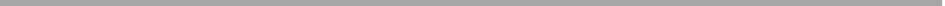 	Na temelju članka 17. Zakona o sustavu civilne zaštite („Narodne novine“, broj 82/15,  118/18, 31/20, 20/21 i 114/22), članka 110., stavka 1. i članka 111. Zakona o vatrogastvu („Narodne novine“, broj, 125/19 i 114/22), članka 59., stavka 2. Zakona o zaštiti od požara („Narodne novine“, broj 92/10) te članka 19., stavka 1., točke 2. Statuta Općine Negoslavci („Službeni glasnik Općine Negoslavci” broj 1/21) Općinsko vijeće Općine Negoslavci na svojoj redovnoj sjednici održanoj dana 27.12.2022. godine donosiProgram protupožarne i civilne zaštite za 2023. godinuI	Donosi se Program javnih potreba u protupožarnoj i civilnoj zaštiti Općine Negoslavci za 2023. godinu.II	Sukladno točki I Program javnih potreba u protupožarnoj i civilnoj zaštiti obuhvaća slijedeće aktivnosti (po fiksnom tečaju konverzije 1 EUR = 7,53450 KN):Protupožarna zaštita                                                                                 50.000,00 KN/6.636,14 EURCivilna zaštita                                                                                          10.000,00 KN/1.327,23 EURUKUPNO:                                                                                              60.000,00 KN/7.963,37 EURIIIOvaj Program stupa na snagu dan nakon dana objave u Službenom glasniku Općine Negoslavci, a primjenjuje se od 01.01.2023. godine.KLASA: 400-01/22-01/01URBROJ: 2196-19-02-22-26Negoslavci, 27.12.2022. godinePREDSJEDNIK OPĆINSKOG VIJEĆAMiodrag Mišanović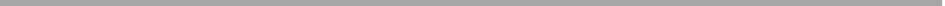 	Na temelju članka 19., stavka 1., točke 2. Statuta Općine Negoslavci („Službeni glasnik Općine Negoslavci” broj 1/21), Općinsko vijeće Općine Negoslavci na svojoj redovnoj sjednici održanoj dana 27.12.2022. godine donosiProgram „Zaželi“ za 2023. godinuI	Projekt "Zaželi - program zapošljavanja žena" u skladu je s europskim i nacionalnim preporukama o unapređenju položaja žena na tržištu rada i zaštite prava žena. U skladu je i sa smjernicama politika zapošljavanja država članica EU s naglaskom na promicanje socijalne uključenosti i suzbijanja siromaštva, pogotovo uzevši u obzir da će se kao sudionice ovih aktivnosti uključivati žene koje su u nepovoljnom položaju na tržištu rada, a koje će skrbiti o starijim osobama i osobama u nepovoljnom položaju. II	Sukladno točki I Program “Zaželi” obuhvaća slijedeće aktivnosti (po fiksnom tečaju konverzije 1EUR=7,53450KN):Rashode za zaposlene                                                              508.000,00 KN/67.423,19 EURMaterijalni rashodi                                                                     92.000,00 KN/12.210,50 EUR                                                                                                                      UKUPNO:                                                                              600.000,00 KN/79.633,69 EURIII	Ovaj Program stupa na snagu dan nakon dana objave u Službenom glasniku Općine Negoslavci, a primjenjuje se od 01.01.2023. godine.KLASA: 400-01/22-01/01URBROJ: 2196-19-02-22-27Negoslavci, 27.12.2022. godinePREDSJEDNIK OPĆINSKOG VIJEĆAMiodrag Mišanović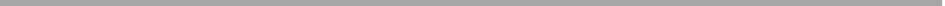 	Na temelju članka 31., stavka 2. Zakona o lokalnoj i područnoj (regionalnoj) samoupravi („Narodne novine” broj 19/13-pročišćeni tekst, 137/15, 123/17, 98/19 i 32/20) i članka 19., stavka 1., točke 2. Statuta Općine Negoslavci („Službeni glasnik Općine Negoslavci“ broj 01/21), Općinsko vijeće Općine Negoslavci na svojoj redovnoj sjednici održanoj dana 27.12.2022. godine donosiO D L U K Uo visini naknade članovima Općinskog vijeća Općine NegoslavciČlanak 1.Ovom Odlukom utvrđuje se visina i način ostvarivanja novčane naknade vijećnicima Općinskog vijeća Općine Negoslavci za rad u predstavničkom tijelu. Članak 2.U smislu članka 1. ove Odluke naknada za troškove za rad pripada:- vijećnicima Općinskog vijeća Općine Negoslavci,- predsjedniku i potpredsjedniku Općinskog vijeća,- predsjednicima radnih tijela Općinskog vijeća.Članak 3.Vijećnicima općinskog vijeća utvrđuje se naknada u neto iznosu od 333,00 KN/ 44,20 EUR mjesečno.Novčanu naknadu utvrđenu u stavku 1. ovoga članka vijećnici ostvaruju kada prisustvuju zakazanim sjednicama, odnosno u mjesečnom iznosu u slučaju da sjednica nije sazvana.Članak 4.Predsjedniku općinskog vijeća utvrđuje se naknada u neto iznosu od 500,00 KN/ 66,36 EUR  mjesečno.Potpredsjedniku općinskog vijeća utvrđuje se naknada u neto iznosu od 444,00 kn/ 58,93 EUR mjesečno.Predsjednik i potpredsjednik pravo na naknadu definiranu u stavku 1. i stavku 2. ovoga članka, ostvaruju kada prisustvuju zakazanim sjednicama, odnosno u mjesečnom iznosu u slučaju da sjednica nije sazvana.Članak 5.Predsjednici radnih tijela općinskog vijeća ostvaruju  pravo na naknadu u neto iznosu od 333,00 KN/ 44,20 EUR mjesečno.Članak 6.Novčanu naknadu utvrđenu u  prethodnom stavku ove Odluke, predsjednici radnih tijela ostvaruju kada prisustvuju zakazanim sjednicama.Članak 7.Danom stupanja na snagu ove Odluke prestaje važiti Odluka Općinskog vijeća o naknadama članovima Općinskog vijeća Općine Negoslavci („Službeni glasnik Općine Negoslavci” broj 2/22) i Odluka o visini naknade članovima radnih tijela Općinskog vijeća Općine Negoslavci („Službeni glasnik Općine Negoslavci” broj 2/22).Članak 8.Ova Odluka stupa na snagu osmog dana od dana objave u Službenom glasniku Općine Negoslavci, a primjenjuje se počevši od siječnja 2023. godine.KLASA: 024-02/22-01/03URBROJ: 2196-19-02-22-03Negoslavci, 27.12.2022. godinePREDSJEDNIK OPĆINSKOG VIJEĆA:Miodrag MišanovićOBRAZLOŽENJE	Predmetna Odluka donosi se u skladu sa obvezom da jedinice lokalne samouprave nakon zvanične objave rezultata popisa stanovništva prilagode vrijednosti naknada članovima predstavničkog tijela. Općina Negoslavci prema rezultatima popisa obavljenog 2021 god. ima 983 stanovnika temeljem kojega podatka spada u grupu JLS do 1000 stanovnika za koju je godišnja naknada određena u iznosu od 4.000,00 kn godišnje.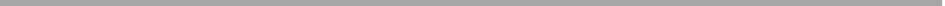 Na temelju članka 17. stavka 1., alineje 1. Zakona o sustavu civilne zaštite („Narodne novine“ broj 82/15, 118/18, 31/20, 20/21 i 114/22) i članka 19., stavka 1., točke 2. i 8. Statuta Općine Negoslavci („Službeni glasnik Općine Negoslavci” broj 01/21), Općinsko vijeće Općine Negoslavci na svojoj redovnoj sjednici održanoj dana 27.12.2022. godine donosiANALIZU STANJASUSTAVA CIVILNE ZAŠTITE NA PODRUČJUOPĆINE NEGOSLAVCI ZA 2022. GODINUUVODTemeljem članka 17. stavka 1., alineje 1. Zakona o sustavu civilne zaštite, definirano je da predstavničko tijelo jedinice lokalne samouprave u postupku donošenja proračuna razmatra i usvaja godišnju analizu sustava civilne zaštite.Učinkovitost sustava se očituje kroz provođenje mjera i aktivnosti u sustavu civilne zaštite  svih sudionika u slučaju velikih nesreća i katastrofa koje nadilaze mogućnosti djelovanja službi i pravnih osoba kojima je zaštita i spašavanje ljudi i materijalnih dobara redovna djelatnost. Jedinice lokalne samouprave, u okviru svojih prava i obveza utvrđenih Ustavom i zakonima, uređuju, planiraju, organiziraju, financiraju i provode civilnu zaštitu.STANJE  SUSTAVA ZAŠTITE I SPAŠAVANJA	U 2022. godini Općina Negoslavci je donijela sljedeće akte iz područja civilne zaštite:- Izvješće o aktivnostima u protupožarnoj zaštiti za 2021. godinu,- Odluku o uvjetima spaljivanja korova, trava i drugog otpadnog materijala biljnoga porijekla,- Plan operativne provedbe mjera zaštite od požara na otvorenom prostoru za vrijeme žetve 2022. godine,- Izvješće o provedbi protupožarnih pripremnih aktivnosti u 2022. godini na području Općine Negoslavci,- Naredbu o zabrani svih vrsta spaljivanja na otvorenom za vrijeme žetve i vršidbe na području Općine Negoslavci u 2022. godini,- Odluku o prestanku važenja Odluke o ograničenju radnog vremena ugostiteljskih objekata na području Općine Negoslavci,- Odluku o osnivanju i sastavu Stožera civilne zaštite Općine Negoslavci,- Operativni program održavanja nerazvrstanih cesta u zimskom razdoblju u sezoni 2022./2023. godine na području Općine Negoslavci,- Odluku o donošenju Plana djelovanja civilne zaštite,- Plan djelovanja civilne zaštite,- Odluku o donošenju Procjene rizika od velikih nesreća,- Procjenu rizika od velikih nesreća,- Odluku o određivanju visine naknade za dobrovoljne vatrogasce u slučaju sudjelovanja u vatrogasnoj intervenciji na području Općine Negoslavci.	Stožer civilne zaštite Općine Negoslavci je redovno podnosio izvještaje i evidencije (angažirane snage, oprema i drugo) Službi civilne zaštite Vukovar o izvršenim potrebnim mjerama i vršio je nužna komuniciranja sa Službom civilne zaštite Vukovar putem tetra veze tijekom godine.   	Općina Negoslavci je kroz proteklu godinu uredno i u zakonom propisanom opsegu financirala troškove civilne zaštite što potvrđuju nalazi inspekcijskih službi u obavljenim redovitim i izvanrednim nadzorima.STANJE PO VAŽNIJIM SASTAVNICAMA SUSTAVA CIVILNE ZAŠTITECIVILNA ZAŠTITAStožer civilne zaštiteDana 12.09.2022. godine Općinski načelnik Općine Negoslavci je donio novu Odluku o osnivanju i sastavu Stožera civilne zaštite Općine Negoslavci (KLASA: 810-06/21-01/01, URBROJ: 2196-19-01-22-05), u kojem je utvrđen novi sastav članova Stožera civilne zaštite (u daljem tekstu: Stožer). Odlukom je izmijenjen predstavnik Službe civilne zaštite Vukovar. Stožer civilne zaštite Općine Negoslavci je održavao sjednice po potrebi u 2022. godini.  Pored ostalh radnji Stožera ističu se: podnošenje izvještaja i evidencija Službi civilne zaštite Vukovar (evidencije o anagažiranim snagama operativnih snaga sustava civilne zaštite u aktivnostima provođenja mjera sprječavanja širenja pandemije uzrokovane COVID-19 i zaštite zdravlja, evidencije opreme, i ostalo) i nužna komuniciranja sa Službom civilne zaštite Vukovar putem tetra veze tijekom godine. Ove godine su osposobljeni svi članovi Stožera u programu osposobljavanja za članove stožera civilne zaštite Ravnateljstva civilne zaštite.   Stožer civilne zaštite je imenovan i osnovan za upravljanje i usklađivanje aktivnosti operativnih snaga i ukupnih ljudskih i materijalnih resursa zajednice u slučaju neposredne prijetnje, katastrofe i velike nesreće s ciljem sprječavanja, ublažavanja i otklanjanja posljedica istih. 1.2. Postrojba civilne zaštite Ustroj i broj pripadnika organiziranih snaga civilne zaštite Općine Negoslavci određen je temeljem Procjene rizika od velikih nesreća i Pravilnika o ustrojstvu, popuni i opremanju postrojbi CZ i postrojbi za uzbunjivanje („Narodne novine“ broj 111/07).Ukupno je osposobljeno 14 od 18 članova postrojbe civilne zaštite Općine Negoslavci u programu osposobljavanja za članove postrojbe civilne zaštite Ravnateljstva civilne zaštite. 1.3. Preventiva i planovi civilne zaštite	Radi prevencije i sprječavanja širenja koronavirusa (COVID-19) za kupnju zaštitnih maski i rukavica u 2022. godini planirano je utrošiti ukupno 30.000,00 KN/3.981,68 EUR, a utrošeno je ukupno 0,00 KN zbog ukidanja statusa pandemije na području Republike Hrvatske i posebnih mjera ograničenja.Općina je sa ovlaštenim izrađivačem (Braniteljska zadruga „Aktivan život“ iz Vinkovaca) ima zaključen Ugovor o pružanju usluge ažuriranja Procjene ugroženosti, Plana zaštite i spašavanja i Plana civilne zaštite.Novi Plan civilne zaštite Općine Negoslavci je donesen 08.11.2022. godine. Za angažiranje pokretnina odnosno materijalno tehničkih sredstava  pravnih osoba u slučaju velikih nesreća i katastrofa, Općinski načelnik, odnosno Stožer civilne zaštite, koristi teklićku službu iz sastava djelatnog osoblja Općinske uprave. Građani su upoznati o uvođenju i značaju jedinstvenog broja za hitne pozive 112, a upoznavanje građana provođeno je putem sredstava javnog informiranja te kroz rad institucija Općine. Nova Procjena rizika od velikih nesreća Općine Negoslavci je donesena 18.03.2022. godine.Zaključen je Sporazum o sufinanciranju rada HGSS te su o njihovim nadležnostima građani informirani putem lokalnog medija.Financijska obveza prema HGSS u iznosu od 2.000,00 KN/265,45 EUR u 2022. godini je podmirena.Predstavnik Općine Negoslavci je prisustvovao sastanku sazvanog od strane Službe civilne zaštite Vukovar u vezi predstojećih obveza jedinica lokalne samouprave u području civilne zaštite. Skloništa – prostori za sklanjanjeDa bi se posljedice ugrožavanja ljudi, materijalnih dobara i okoliša smanjile na najmanju moguću mjeru, uspostavljen je optimalan odgovor na ugrožavanja sa stanovišta prostornog planiranja, uređenja, organizacije, razvoja i izgradnje prostora.Općina Negoslavci je zakonsku obvezu, da na svom području osigura uvjete za sklanjanje ljudi, materijalnih, kulturnih i drugih dobara, ispunila te je stoga Općinsko vijeće, radi adaptacije podrumskih i drugih prostora u javnim objektima unutar svog područja, Planom urbanističkih mjera zaštite od elementarnih nepogoda i ratnih opasnosti, propisalo kriterije za njihovu gradnju i adaptaciju.Novčana sredstva u iznosu od 10.000,00 KN/1.327,23 EUR su planirana proračunom za 2022. godinu za potrebe civilne zaštite. Prema izvršenju sveukupno je utrošeno 103.271,63 KN/13.706,50 EUR za cjelokupni sustav civilne zaštite. Utrošena sredstva u pravilu uključuju financiranje civilne zaštite, vatrogasne postrojbe, udruge od interesa za civilnu zaštitu, veterinarske službe na području deratizacije i dezinsekcije, i kupovinu zaštitne opreme. VATROGASTVOUgovor o pružanju usluge zaštite od požara sa Gradom Vukovarom je zaključen još  01.12.2008. godine, kojim je određeno da Javna vatrogasna postrojba Vukovar gasi požar na području Općine Negoslavci.  JVP raspolaže sa dovoljnim brojem vatrogasnih vozila i neophodnim brojem operativnih članova radi intervencije. Postoji mala udaljenost naselja od sjedišta JVP, svega oko 7 km.U Proračunu za 2022. godinu Općine Negoslavci bilo je osigurano 50.000,00 KN/6.636,14 EUR u ovu svrhu.       Općina je osigurala sredstva za provedbu Plana motrenja čuvanja i ophodnje građevina i površina otvorenog prostora za koje prijeti povećana opasnost od nastajanja i širenja požara.          Može se konstatirati da Javna vatrogasna postrojba Vukovar zadovoljava sve kriterije koji su propisani Zakonom i podzakonskim propisima.U  2022. godini intenzivirane su aktivnosti i obavljeni razgovori, započeti još 2011., a nastavljeni 2015., 2016., 2017., 2018., 2019., 2020., 2021. i 2022. godine, u vezi stjecanja statusa suosnivača JVP Vukovar, i paralelni razgovori sa Općinom Bogdanovci i Općinom Jankovci.          U 2022. godini su obavljeni pregovori sa predstavnicima Općine Jankovci i DVD Slakovci o pružanju protupožarne zaštite, ali je suradnja odbijena, jer DVD Slakovci ne može osigurati početak gašenja od nastanka požara unutar vremena od 15 minuta i jer hidratska mreža Negoslavaca ne pokriva cijelo područje naselja i nema kapacitet za gašenje požara.	Krajem godine u suradnji sa „Zaštita inspekt” d.o.o. Osijek, smo započeli izradu nove Procjene ugroženosti od požara i tehnoloških eksplozija i novog Plana zaštite od požara za Općinu Negoslavci. Plan i Procjena su u fazi izrade.3. UDRUGE GRAĐANA OD ZNAČAJA ZA CIVILNU ZAŠTITUU 2022. godini Načelnik Stožera civilne zaštite Općine Negoslavci je u izravnim kontaktima s udrugama građana (Lovačko društvo Negoslavci „Fazan“ i SRD „Dobra voda“ Negoslavci) od značaja za zaštitu i spašavanje određenim Odlukom o određivanju operativnih snaga Z i S i pravnih osoba od interesa za ZiS u Općini Negoslavci (KLASA: 810-01/15-01/02; URBROJ: 2196/06-01-15 od 10.06.2015. godine) sukladno podnesenim i prihvaćenim podacima koje se odnose na daljnje materijalno tehničko i kadrovsko jačanje udruga u dijelu od značaja za sustav civilne zaštite je utvrdio  aktivnosti. - konstatira se povećanje broja članova lovaca Lovačkog društva „Fazan”, dok ribolovci SRD-a „Dobra voda” održavaju stalni broj članova.Na području Općine Negoslavci nema odgovarajućih pravnih osoba od interesa za sustav civilne zaštite.SLUŽBE I PRAVNE OSOBE KOJE SE CIVILNOM ZAŠTITOM BAVE U OKVIRU REDOVNE DJELATNOSTIU 2022. godini pravne osobe  koje se civilnom zaštitom bave u okviru redovne djelatnosti imale su sljedeće aktivnosti:ambulanta opće medicine, DZ Vukovar je kontinuirano skrbila za zdravlje stanovništva,komunalno poduzeće redovito je odvozilo kućni otpad te dva puta u toku godine obavilo odvoz krupnog otpada,vatrogasno društvo nije  imalo intervencije na gašenju požara na području Općine.Sve utvrđene obveze nositelja zadaća u sustavu civilne zaštite su na snazi sukladno Procjeni ugroženosti stanovništva, materijalnih i kulturnih dobara i okoliša od prirodnih i tehničko-tehnoloških katastrofa i velikih nesreća i Planovima zaštite i spašavanja za područje nadležnosti Općine Negoslavci.ZAKLJUČAKNa temelju ove analize stanje sustava civilne zaštite na području Općine Negoslavci može se ocijeniti d o b r i m.Smjernice za razvoj i organizaciju sustava civilne zaštite Općine Negoslavci, za naredno razdoblje od 2020. do kraja 2023. godine te Planovi razvoja sustava civilne zaštite za svaku narednu godinu, utvrdit će potrebne aktivnosti, pravce djelovanja i financijska sredstva kojima je cilj što kvalitetniji razvoj istog.KLASA: 240-05/22-01/02URBROJ: 2196-19-02-22-01Negoslavci, 27.12.2022. godineANALIZA TROŠKOVA SUSTAVA CIVILNE ZAŠTITE OPĆINE NEGOSLAVCI U 2022. GODINIPREDSJEDNIK OPĆINSKOG VIJEĆAMiodrag MišanovićNa temelju članka 17. stavka 1., alineje 1. Zakona o sustavu civilne zaštite („Narodne novine“ broj 82/15, 118/18, 31/20, 20/21 i 144/22) i članka 19., stavka 1., točke 2. Statuta Općine Negoslavci („Službeni glasnik Općine Negoslavci” broj 01/21), Općinsko vijeće Općine Negoslavci na svojoj redovnoj sjednici održanoj dana 27.12.2022. godine, donosiGODIŠNJI PLAN RAZVOJA SUSTAVA CIVILNE ZAŠTITEna području Općine Negoslavci za 2023. godinuUVODOvaj plan razvoja sustava civilne zaštite kreće od postojeće situacije, a da bi bio ostvariv, cijeli proces razvoja povezan je sa mogućnostima financijskih sredstava u Proračunu Općine Negoslavci.1. PLANSKI DOKUMENTIPlanski dokumenti (Procjena ugroženosti i Planovi zaštite i spašavanja i civilne zaštite)  podliježu obvezi redovitog tekućeg ažuriranja u slučajevima izmjene suštinskog karaktera koji utiču na promjenu rješenja utvrđenih u istima. Usvojene planske dokumente iz područja civilne zaštite je potrebno kontinuirano ili najmanje jednom godišnje ažurirati, sukladno metodološkim promjenama. 2. OPERATIVNE SNAGE CIVILNE ZAŠTITEOsnovni nositelj izgradnje sustava civilne zaštite je Općina, a sustav civilne zaštite Općine mora biti na toj razini da može adekvatno odgovoriti u svim slučajevima prirodne, tehničko-tehnološke, pandemijske te druge katastrofe i velike nesreće.Operativne snage civilne zaštite na području Općine Negoslavci treba osposobiti tako da mogu uspješno izvršavati zadatke civilne zaštite u spašavanju stanovništva, materijalnih, i kulturnih dobara i okoliša, i u najtežim uvjetima kroz održavanje i provođenje terenske vježbe u koju će biti uključene sve operativne snage i pravne osobe (van područja Općine) i udruge od interesa za civilnu zaštitu.Potrebno je omogućiti operativnim snagama civilne zaštite sva potrebna sredstva i mogućnosti u cilju izvršavanja obveza i sprječavanja širenja zaraze izazvane virusom COVID-19.2.1. Stožer civilne zaštite Općine NegoslavciStožer civilne zaštite:prikuplja i obrađuje informacije ranog upozoravanja o mogućnosti nastanka katastrofe i velike nesreće, razvija plan djelovanja sustava civilne zaštite na području Općine Negoslavci, upravlja reagiranjem sustava civilne zaštite, obavlja poslove informiranja javnosti,predlaže donošenje odluke o prestanku provođenja mjera i aktivnosti u sustavu civilne zaštite.Stožer civilne zaštite se aktivira kada se proglasi stanje neposredne prijetnje, katastrofe i velike nesreće. Članove Stožera civilne zaštite Općine Negoslavci potrebno je konstantno usavršavati i upoznati sa izmjenama i dopunama Zakona o sustavu civilne zaštite, poglavito o: mjerama sustava civilne zaštite,ustrojavanju sustava civilne zaštite,djelovanju sustava civilne zaštite i načelima sustava civilne zaštite,sudionicima u sustavu civilne zaštite,obvezama Općine u provođenju zakonskih obveza definiranih Zakonom o sustavu civilne zaštite.Kontakt podatke (adrese, fiksni i mobilni telefonski brojevi) potrebno je kontinuirano ažurirati u planskim dokumentima. Potrebno je omogućiti Stožeru civilne zaštite sva potrebna sredstva i mogućnosti u cilju izvršavanja obveza i sprječavanja širenja zaraze na području Općine Negoslavci izazvane virusom COVID-19.2.2.  Postrojbe vatrogastvaOperativna snaga vatrogastva je postrojba Javne vatrogasne postrojbe Vukovar zadužena za područje Općine Negoslavci i ona je temeljna operativna snaga sustava civilne zaštite u katastrofama i velikim nesrećama, a dužna je djelovati u sustavu civilne zaštite u skladu s odredbama posebnih propisa kojima se uređuje područje vatrogastva i planovima djelovanja civilne zaštite Općine Negoslavci.2.3.  Postrojba civilne zaštite Općine Negoslavci2.3.1. Postrojba civilne zaštite opće namjeneKontinuirano ažurirati podatke o pripadnicima Postrojbe CZ opće namjene u mobilizacijskim dokumentima. Potrebno je omogućiti Postrojbi civilne zaštite sva potrebna sredstva i mogućnosti u cilju izvršavanja obveza i sprječavanja širenja zaraze na području Općine Negoslavci izazvane virusom COVID-19.Izvršiti smotru Postrojbe civilne zaštite. 2.3.2. Povjerenici civilne zaštiteOdržati sastanak povjerenika CZ i zamjenika povjerenika, a u svrhu povećanja spremnosti u provođenju akcija civilne zaštite, provoditi reviziju povjerenika civilne zaštite i njihovih zamjenika i prema potrebi izvršiti izmjene.2.4. Službe koje se civilnom zaštitom bave u svojoj redovitoj djelatnostiNa području Općine Negoslavci djeluju službe i pravne osobe koje se u svojoj redovitoj djelatnosti bave zaštitom i spašavanjem (zdravstvena ambulanta DZ Vukovar).U narednom razdoblju potrebno je pojačati suradnju sa službama, koje se zaštitom i spašavanjem bave u okviru svoje redovne djelatnosti kako bi koordiniranim djelovanjem doprinijeli jačanju sustava civilne zaštite na području Općine Negoslavci.2.5.  Pravne osobe od interesa za civilnu zaštitu	Pravne osobe sa snagama i kapacitetima od značaja za civilnu zaštitu na području Općine Negoslavci ne postoje.2.6.  UdrugeUdruge koje nemaju javne ovlasti, a od interesa su za sustav civilne zaštite (Lovačko društvo  Negoslavci „Fazan“ i SRU „Dobra voda“ Negoslavci), uključuju se u provođenje mjera i aktivnosti sustava civilne zaštite sukladno planovima Općine Negoslavci. Stoga iste trebaju samostalno provoditi osposobljavanje svojih članova i sudjelovati u osposobljavanju i vježbama s drugim operativnim snagama sustava civilne zaštite na području Općine Negoslavci.3. SURADNJA NA PODRUČJU CIVILNE ZAŠTITESuradnju ostvariti u cilju podizanja razine sigurnosti civilnog stanovništva, imovine i eko-sustava. U okviru Općine Negoslavci potrebno je kontinuirano surađivati (razmjenjivati iskustva, podatke, znanja i vještine) sa drugim subjektima koji sudjeluju u sustavu civilne zaštite i dogovarati zajedničko djelovanje i pružanje međusobne pomoći u skladu s pozitivnim propisima. Nastaviti suradnju sa Službom civilne zaštite Vukovar.4. FINANCIRANJE SUSTAVA CIVILNE ZAŠTITEPrema Zakonu o civilnoj zaštiti, izvršno tijelo jedinice lokalne samouprave odgovorno je za osnivanje, razvoj i financiranje, opremanje, osposobljavanje i uvježbavanje operativnih snaga. Stoga, će biti u Proračunu Općine Negoslavci za 2023. godinu u skladu s ostalim posebnim propisima ugrađene sljedeće stavke:	Godišnji Plan razvoja sustava civilne zaštite Općine Negoslavci za 2023. godinu će se objaviti u Službenom glasniku Općine Negoslavci i stupa na snagu 01.01.2023 godine. KLASA: 240-05/22-01/03URBROJ: 2196-19-02-22-01Negoslavci, 27.12.2022. godine                                                                                                                                                                             PREDSJEDNIK OPĆINSKOG VIJEĆAMiodrag Mišanović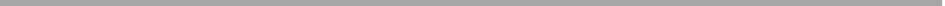 REPUBLIKA HRVATSKAVUKOVARSKO-SRIJEMSKA ŽUPANIJAOPĆINA NEGOSLAVCIPLANDJELOVANJA U PODRUČJU PRIRODNIHNEPOGODA ZA 2023. GODINU           
           Na temelju članka 17. stavka 1. Zakona o ublažavanju i uklanjanju posljedica prirodnih nepogoda (“Narodne novine” broj 16/19 -u daljnjem tekstu Zakon) i članka 19., stavka 1., točke 2. Statuta Općine Negoslavci („Službeni glasnik Općine Negoslavci” broj 01/21), Općinsko vijeće Općine Negoslavci na svojoj redovnoj sjednici održanoj dana 27.12.2022. godine donosiP L ANDJELOVANJA U PODRUČJU PRIRODNIH NEPOGODA ZA 2023. GODINU
UVOD	Plan djelovanja u području prirodnih nepogoda sadržava:popis mjera i nositelja mjera u slučaju nastajanja prirodne nepogode,procjene osiguranja opreme i drugih sredstava za zaštitu i sprječavanje stradanja imovine, gospodarskih funkcija i stradanja stanovništva,sve druge mjere koje uključuju suradnju s nadležnim tijelima iz ovoga Zakona i/ili drugih tijela, znanstvenih ustanova i stručnjaka za područje prirodnih nepogoda.	Općinski načelnik Općine Negoslavci podnosi Općinskom vijeću izvješće o izvršenju plana djelovanja za proteklu kalendarsku godinu do 31.03. tekuće godine. 	Odredbe ovoga Plana ne odnose se na mjere zaštite i spašavanja.1.	 MOGUĆE UGROZE NA PODRUČJU OPĆINE1.1. UGROZE DEFINIRANE ZAKONOM	Temeljem članak 3. Zakona, Prirodnom nepogodom, u smislu ovoga Zakona, smatraju se iznenadne okolnosti uzrokovane nepovoljnim vremenskim prilikama, seizmičkim uzrocima i drugim prirodnim uzrocima koje prekidaju normalno odvijanje života, uzrokuju žrtve, štetu na imovini i/ili njezin gubitak te štetu na javnoj infrastrukturi i/ili u okolišu.	Prirodnom nepogodom smatraju se:potres,olujni i orkanski vjetar,požar,poplava,suša,tuča, kiša koja se smrzava u dodiru s podlogom,mraz,izvanredno velika visina snijega,snježni nanos i lavina, nagomilavanje leda na vodotocima,klizanje, tečenje, odronjavanje i prevrtanje zemljišta,druge pojave takva opsega koje, ovisno o mjesnim prilikama, uzrokuju bitne poremećaje u životu ljudi na određenom području.	U smislu ovoga Zakona, štetama od prirodnih nepogoda ne smatraju se one štete koje su namjerno izazvane na vlastitoj imovini te štete koje su nastale zbog nemara i/ili zbog nepoduzimanja propisanih mjera zaštite.	Prirodna nepogoda može se proglasiti ako je vrijednost ukupne izravne štete najmanje 20% vrijednosti izvornih prihoda Općine Negoslavci za prethodnu godinu,  ili ako je prirod (rod) umanjen najmanje 30% prethodnog trogodišnjeg prosjeka na području Općine, ili ako je nepogoda umanjila vrijednost imovine na području Općine najmanje 30%.
	Ispunjenje uvjeta iz prethodnog stavka utvrđuje općinsko Povjerenstvo za poljoprivredu i procjenu šteta.1.2. UGROZE ZABILJEŽENE NA PODRUČJU OPĆINE NEGOSLAVCI	Temeljem Procjene Ugroženosti od katastrofa i velikih nesreća za područje Općine Negoslavci na području Općine moguće su sljedeće ugroze prirodnih katastrofa:- potres,- poplava,- suše,- olujno i orkansko nevrijeme,- pijavice,- snježne oborine,- poledice,- tuča,- mraz,- ekstremne vremenske pojave - toplinski val,- epidemije i pandemije. Ugroze koje se obrađuju dokumentima zaštite i spašavanja, odnosno u ovom slučaju Procjenom rizika za područje Općine (potres, poplava, ekstremne vremenske pojave-visoke temperature, epidemije i pandemije) neće se obrađivati ovim Planom, jer su mjere i postupci obrađeni u Planu djelovanja sustava civilne zaštite.Važećom Procjenom rizika, kao i pripadajućim Planom djelovanja civilne zaštite, obrađuju se sljedeće prirodne ugroze:  -  potres, -  poplava, -  ekstremne vremenske pojave-toplinski val i -  epidemije i pandemije.1.3. UGROZE KOJE ĆE SE OBRAĐIVATI PLANOM DJELOVANJA U PODRUČJU PRIRODNIH NEPOGODAOvim Planom će se obrađivati mjere i postupci JLS u slučaju sljedećih prirodnih nepogoda:            - suše, - olujno i orkansko nevrijeme,- snježne oborine,- poledice,- tuča i- mraz.2. POPIS MERA I NOSITELJA MJERA U SLUČAJU NASTAJANJA PRIRODNE NEPOGODE

2.1. POPIS MJERA PO ELEMENTARNIM NEPOGODAMA	Kako se prirodne nepogode uglavnom javljaju iznenada i ne nastaju uvijek štete istih razmjera, u ovom dijelu moguće je provesti:- preventivne mjere radi umanjenja posljedica prirodne nepogode: uređivanje kanala i propusta uz prometnice, uređivanje korita potoka, uređenje retencija, rušenje starih i trulih stabala, postavljanje zaštitnih mreža protiv tuče i sl.- mjere za ublažavanje i otklanjanje izravnih posljedica prirodne nepogode podrazumijevaju procjenu šteta i posljedica; sanaciju nastalih oštećenja i šteta. Sanacija obuhvaća aktivnosti kojima se otklanjaju posljedice prirodne nepogode,- pružanje prve pomoći unesrećenima ukoliko ih je bilo, čišćenje stambenih, gospodarskih i drugih objekata od nanosa, mulja, šljunka, drveća i slično, odstranjivanje odronjene zemlje, mulja i šljunka s cesta i lokalnih putova te sve ostale radnje kojima se smanjuju nastala oštećenja.2.1.1. SUŠA	Meteorološka suša ili dulje razdoblje bez oborine može uzrokovati ozbiljne štete u poljoprivrednoj proizvodnji, vodnom gospodarstvu te u drugim gospodarskim djelatnostima. Suša je često posljedica nailaska i duljeg zadržavanja anticiklone nad nekim područjem.	Posljedice dugotrajnih suša mogu biti višestruke:poljoprivredna proizvodnja se smanjuje, smanjuje se proizvodnja stočne hrane, a u težim slučajevima stradavaju i višegodišnje kulture (vinogradi i voćnjaci), vodocrpilištima se smanjuje kapacitet, pritisak vode u sustavu pada, a zbog smanjenja protoka vodotoka dolazi do pomora organizama koji žive u vodi,količine opasnih tvari koje dođu u vodotok mogu izazvati teže posljedice,uništavanje (sušenje) višegodišnjih nasada te ostale poljoprivredne proizvodnje kao i uginuće stoke i do 40%.Preventivne mjere radi umanjenja posljedica prirodne nepogode	U Općini Negoslavci se nalazi prirodno izvorište vode “Dobra voda”, u određenom bi se dijelu i taj vodni potencijal mogao iskoristiti za natapanje poljoprivrednih površina, tamo gdje je to moguće uz primjenu mehanizacije.	Organizacija opskrbe mještana pitkom vodom se vrši u dogovoru s Vodovodom Grada Vukovara.Mjere za ublažavanje i otklanjanje izravnih posljedica prirodne nepogode	Mjere za ublažavanje i otklanjanje izravnih posljedica prirodne nepogode podrazumijevaju procjenu šteta i posljedica; sanaciju nastalih šteta. Sanacija obuhvaća aktivnosti kojima se otklanjaju posljedice prirodne nepogode, pružanje pomoći stradalnicima te poduzimanje svih drugih radnji kojima se smanjuju posljedice suše.Na području Općine Negoslavci elementarna nepogoda uslijed suše proglašena je 2007., 2011., 2012., 2014., 2015., 2017. i 2022. godine.2.1.2. OLUJNO I ORKANSKO NEVRIJEMEOlujni vjetar je vjetar jačine više od 8 bofora prema Beanfortovoj ljestvici, čija brzina iznosi do 74 km/h. Olujni vjetar, a ponekad i orkanski, udružen s velikom količinom oborina ili čak i tučom, osim što stvara velike štete na imovini, poljoprivrednim i šumarskim dobrima, raznim građevinskim objektima, u prometu te tako nanosi gubitke u gospodarstvu, ugrožava i često puta odnosi ljudske živote. 	Prema statističkim podacima, na području Općine Negoslavci prevladava slab vjetar. U određenim vremenskim situacijama može se pojaviti jak ili olujni vjetar ljeti s olujnim nevremenom. Olujno nevrijeme je praćeno kišom, a ponekad i tučom. Štete od olujnog nevremena mogu nastati na zelenim površinama u općini, na stambenim i gospodarskim objektima, kao i na poljoprivrednim usjevima.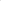 Mjere za ublažavanje i otklanjanje izravnih posljedica prirodne nepogode	Mjere za ublažavanje i otklanjanje izravnih posljedica prirodne nepogode podrazumijevaju procjenu šteta i posljedica, sanaciju nastalih oštećenja i šteta. Sanacija obuhvaća aktivnosti kojima se otklanjaju posljedice prirodne nepogode, pružanje prve pomoći unesrećenima ukoliko ih je bilo te sve ostale radnje kojima se smanjuju posljedice olujnog i orkanskog nevremena.  2.1.3. SNJEŽNE OBORINESnijeg može predstavljati ozbiljnu poteškoću za normalno odvijanje svakodnevnih aktivnosti kao što je npr. cestovni promet ili može predstavljati opterećenje na građevinskoj infrastrukturi (dalekovodi, zgrade i dr.). Za prvu ocjenu ugroženosti od snijega analizira se učestalost padanja snijega, maksimalna visina novog snijega, maksimalna visina snježnog pokrivača po mjesecima te procjena očekivane godišnje maksimalne visine snježnog pokrivača za povratni period od 50 godina. U proteklih 10 godina na području Općine Negoslavci nije bilo elementarnih nepogoda uslijed visokog snijega.Preventivne mjere radi umanjenja posljedica prirodne nepogode	Preventivne mjere su sljedeće: pravovremeno ugovoriti, odnosno organizirati pružanje usluge za zimsko održavanje cesta na području Općine Negoslavci te sa istim sudjelovati u izradi Plana čišćenja prometnica ili izradi prioriteta čišćenja kao i u kontroli nabavke dostatnih sredstava za posipanje prometnica.Mjere za ublažavanje i otklanjanje izravnih posljedica prirodne nepogode	Mjere za ublažavanje i otklanjanje izravnih posljedica prirodne nepogode podrazumijevaju procjenu šteta i posljedica, sanaciju nastalih oštećenja i šteta. Sanacija obuhvaća aktivnosti kojima se otklanjaju posljedice prirodne nepogode, pružanje prve pomoći unesrećenima ukoliko ih je bilo te sve ostale radnje kojima se smanjuju posljedice snježnih oborina.
2.1.4. POLEDICEPojava zaleđenih kolnika može biti uzrokovana meteorološkim pojavama ledene kiše, poledice i površinskog leda (zaleđeno i klizavo tlo). To su izvanredne meteorološke pojave koje u hladno doba godine ugrožavaju promet i ljudsko zdravlje, a u motriteljskoj praksi Republike Hrvatske opažaju se i bilježe.Ledena kiša odnosi se na kišu sačinjenu od prehladnih kapljica koje se u doticaju s hladnim predmetima i tlom zamrzavaju te tvore glatku ledenu koru na zemlji meteorološkog naziva poledica. Ta poledica kao meteorološka pojava se ne smije zamijeniti s površinskim ledom koji pokriva tlo te nastaje otapanjem snijega i stvaranjem ledene kore ili smrzavanjem kišnih barica. Opisane pojave vezane uz zaleđivanje kolnika u daljnjem tekstu će se nazivati zajedničkim imenom poledica.Najkritičniji period je od 15. studenog do 15. veljače. Poledica izaziva štete u prometu i na poljoprivrednim kulturama.Ugroženi su svi prometni pravci:državne ceste,županijske ceste ilokalne ceste.     U zadnjih deset godina registrirane su veće poledice, no elementarna nepogoda uzrokovana poledicama nije bila proglašena.Preventivne mjere radi umanjenja posljedica prirodne nepogode	Preventivne mjere su u odgovarajućoj službi koja u svojoj redovnoj djelatnosti vodi računa o sigurnosti prometne infrastrukture (održavanje i čišćenje prometnica te adekvatno označeno prometnim znakovima opasnost od poledica ili snježnog nanosa), zbog poduzimanja potrebnih aktivnosti i zadaća pripravnosti operativnih snaga i materijalnih resursa.Mjere za ublažavanje i otklanjanje izravnih posljedica prirodne nepogodeMjere za ublažavanje i otklanjanje izravnih posljedica prirodne nepogode podrazumijevaju procjenu šteta i posljedica, sanaciju nastalih oštećenja i šteta. Sanacija obuhvaća aktivnosti kojima se otklanjaju posljedice prirodne nepogode, pružanje prve pomoći unesrećenima ukoliko ih je bilo te sve ostale radnje kojima se smanjuju posljedice poledica.
2.1.5. TUČA Tuča je kruta oborina sastavljena od zrna ili komada leda, promjera većeg od 5 do 50 mm i većeg. Elementi tuče sastavljeni su od prozirnih i neprozirnih slojeva leda. Tuča pada isključivo iz grmljavinskog oblaka kumulonimbusa, a najčešća je u toplom dijelu godine. Sugradica je isto kruta oborina, sastavljena od neprozirnih zrna smrznute vode, okruglog oblika, veličine između 2 i 5 mm, a pada s kišnim pljuskom. U posljednjih 10 godina na području Općine Negoslavci nije bilo proglašenja elementarne nepogode zbog nastanka tuče.Tuča najviše štete pričinjava poljoprivredi, voćnjacima i vinogradima i znatno utječe na smanjenje prinosa. Ali s obzirom da na ovom području nije znatno razvijena poljoprivredna proizvodnja, najveće štete od tuče se mogu očekivati na automobilima te građevinama u vlasništvu pravnih i fizičkih osoba.Preventivne mjere radi umanjenja posljedica prirodne nepogode
U preventivno djelovanje prije svega spada nabavka mreža protiv tuče čime se zaštićuju nasadi i urod od posljedica tuče. Kod većih gospodarstvenika, kao i na područjima koja se ne mogu štititi mrežama, preventivno ulaganje je osiguranje uroda i nasada kod osiguravajućih društava od posljedica tuče.Mjere za ublažavanje i otklanjanje izravnih posljedica prirodne nepogode
           Mjere za ublažavanje i otklanjanje izravnih posljedica prirodne nepogode podrazumijevaju procjenu šteta i posljedica; sanaciju nastalih oštećenja i šteta. Sanacija obuhvaća aktivnosti kojima se otklanjaju posljedice prirodne nepogode, pružanje prve pomoći unesrećenima ukoliko ih je bilo te sve ostale radnje kojima se smanjuju posljedice olujnog i orkanskog nevremena s tučom.
2.1.6. MRAZ          Mraz je oborina koja nastaje kada se vlaga iz vodenom parom zasićenog zraka desublimira na čvrstim površinama čija temperatura je manja i od temperature rosišta i od 0 oc.Mraz uglavnom pogađa životinje, biljke, vodu i tlo. Trajan mraz tijekom zime dovodi do zimskog sna prirode.U umjerenom zemljopisnom pojasu koriste se sljedeće formulacije za opisivanje temperatura:- slab mraz: 0 0 C do -4 0 C,- umjereni mraz: -4 0 C do -10 0 C, 
- jaki mraz: -10 o C do -15 O C i      - vrlo jaki mraz: ispod -15 0 C.Pojava mraza, osobito u proljeće početkom vegetacijskog perioda, može izazvati velike pa i katastrofalne štete na poljoprivrednim kulturama.Preventivne mjere radi umanjenja posljedica prirodne nepogode
U preventivno djelovanje prije svega spada izrada staklenika ili plastenika čime se zaštićuju nasadi i urod od posljedica mraza. Kod većih gospodarstvenika, kao i na područjima koja se ne mogu štititi plastenicima preventivno ulaganje je osiguranje uroda i nasada od posljedica mraza kod osiguravajućih društva što se može djelomično osigurati i iz fondova EU.
Mjere za ublažavanje i otklanjanje izravnih posljedica prirodne nepogode
Mjere za ublažavanje i otklanjanje izravnih posljedica prirodne nepogode podrazumijevaju procjenu šteta i posljedica; sanaciju nastalih oštećenja i šteta. Sanacija obuhvaća aktivnosti kojima se otklanjaju posljedice prirodne nepogode, pružanje prve pomoći unesrećenima ukoliko ih je bilo te sve ostale radnje kojima se smanjuju posljedice mraza.2.2. NOSITELJI MJERA PO ELEMENTARNIM NEPOGODAMANositelji mjera za ublažavanje te otklanjanje izravnih posljedica prirodnih nepogoda su operativne snage sustava Civilne zaštite Općine Negoslavci koje su definirane Zakonom o sustavu civilne zaštite („Narodne novine” broj 82/15.)- Stožer civilne zaštite Općine Negoslavci,         - Operativne snage Hrvatskog Crvenog Križa Vukovar,- Operativne snage Hrvatske gorske službe spašavanja,- Udruge — Lovačko društvo “Fazan”, Negoslavci,- Postrojba civilne zaštite opće namjene i povjerenici civilne zaštite te koordinatori na terenu.Pored Operativnih snaga sustava civilne zaštite, kao nositelji određenih mjera u pojedinim ugrozama pojavit će se i:- Centar za socijalnu skrb Vukovar,- Zavod za javno zdravstvo Zagrebačke županije,- Veterinarska stanica,- Fitosanitama inspekcija,- Hrvatske vode,- HEP-interventne službe i        - Hrvatske ceste.Sve navedene snage koristit će se u provođenju mjera kod svih elementarnih nepogoda ovisno o potrebama za istima.3. PROCJENA OSIGURANJA OPREME I DRUGIH SREDSTAVA ZA ZAŠTITU I SPRJEČAVANJE STRADANJA IMOVINE, GOSPODARSKIH FUNKCIJA I STRADANJA STANOVNIŠTVATemeljem tumačenja Zakona o ublažavanju i uklanjanju posljedica prirodnih nepogoda dobivenog od Ministarstva financija KLASA: 422-02/19-01/27, URBROJ: 513-06-02-19-5 od 26.02.2019. godine, pod pojmom procjena osiguranja opreme i drugih sredstava za zaštitu i sprječavanje stradanja imovine, gospodarskih funkcija i stradanja stanovništva (članak 17., stavak 2., točka 2.) podrazumijeva se procjena opreme i drugih sredstava nužnih za sanaciju, djelomično otklanjanje i ublažavanje štete nastale uslijed djelovanja prirodne nepogode.Općina Negoslavci ne raspolaže vlastitom opremom ni sredstvima za zaštitu i sprječavanje stradanja imovine, gospodarskih funkcija i stradanja stanovništva.Opremom i sredstvima raspolažu subjekti koji su navedeni kao nositelji mjera za otklanjanje izravnih posljedica prirodnih nepogoda.Gospodarski subjekti koji raspolažu opremom, za izvođenje potrebnih radnji u slučaju sanacije, u okviru svoje redovne djelatnosti odrađuju preventivne mjere za smanjenje šteta pri nastajanju elementarne nepogode.Raspoloživa sredstva i opremu u privatnom vlasništvu koju bi se moglo staviti na raspolaganje u slučaju potrebe teško je procijeniti.4. OSTALE MJERE KOJE UKLJUČUJU SURADNJU S NADLEŽNIM TIJELIMA(ŽUPANIJA, MINISTARSTVO, STRUČNJACI ZA PODRUČJE PRIRODNIH NEPOGODA)Sukladno propisima kojima se uređuju pitanja u vezi elementarnih mjera kao mjera sanacije šteta od prirodnih nepogoda utvrđuje se:provedba mjera s ciljem dodjeljivanja pomoći za ublažavanje i djelomično uklanjanje šteta od prirodnih nepogoda,provedba mjera s ciljem dodjeljivanja žurne pomoći u svrhu djelomične sanacije šteta od prirodnih nepogoda.  Utvrđuje se da su nositelj provedbe mjera iz prethodnih stavaka:- Općinski načelnik Općine Negoslavci,- Povjerenstvo Općine Negoslavci za poljoprivredu i procjenu šteta od prirodnih nepogoda, 
- JUO Općine Negoslavci nadležan za pitanja u vezi prirodnih nepogoda.   Općinsko povjerenstvo Općine Negoslavci ostvaruje suradnju sa Županijskim povjerenstvom za procjenu šteta od prirodnih nepogoda te sa istim usklađuje sve potrebne mjere i postupke oko provođenja ovog Plana.ZAKLJUČAK Ovim planom evidentirane su moguće prirodne nepogode na području Općine Negoslavci.Analizom učestalosti pojave istih kao i dosadašnjih šteta moguće je doći do procjene mogućih budućih šteta na području Općine.Analizirajući sve snage i sredstva vidljivo je da Općina Negoslavci ima snage kojima će provesti mjere za ublažavanje i otklanjanje izravnih posljedica prirodne nepogode.Preventivne radnje koje je Općina Negoslavci u mogućnosti provesti, kontinuirano će se provoditi tijekom godine.KLASA: 920-02/22-01/01URBROJ: 2196-19-02-22-01Negoslavci, 27.12.2022. godinePREDSJEDNIK OPĆINSKOG VIJEĆAMiodrag Mišanović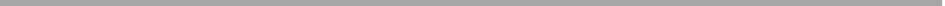 AKTI OPĆINSKOG NAČELNIKA	Na temelju članka 9. Odluke o analiziranju i vrednovanju učinka upravljanja i korištenja komunalne infrastrukture („Službeni glasnik Općine Negoslavci” broj 6/22) i članka 32., stavka 2., točke 2. Statuta Općine Negoslavci („Službeni glasnik Općine Negoslavci” broj 1/21), Općinski načelnik Općine Negoslavci dana 22.12.2022. godine donosiIZVJEŠĆE O POSTIGNUTIM CILJEVIMA UPRAVLJANJA KOMUNALNOM INFRASTRUKTUROM I PLANIRANOM POSTUPANJU U SLUČAJU NEISPUNJENJA CILJEVA ZA 2022. GODINUČlanak 1.	Ovo Izvješće se izrađuje u cilju izvještavanja javnosti o postignutim ciljevima upravljanja komunalnom infrastrukturom i planiranom postupanju u slučaju neispunjenja ciljeva za 2022. godinu na području Općine Negoslavci. Članak 2.	Izvješće se prikazuje tablično kako slijedi.Članak 3.	Ovaj Izvještaj će se objaviti na web stranici Općine Negoslavci, oglasnoj tabli i u Službenom glasniku Općine Negoslavci.KLASA: 363-02/22-01/05URBROJ: 2196-19-01-22-03Negoslavci, 22.12.2022. godineOPĆINSKI NAČELNIKDušan Jeckov 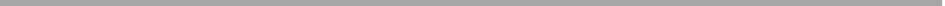 		Na temelju članka 28. stavka 1. Zakona o javnoj nabavi (''Narodne novine'' broj 120/16 i 114/22), članka 3., stavka 1. Pravilnika o planu nabave, registru ugovora, prethodnom savjetovanju i analizi tržišta u javnoj nabavi („Narodne novine“ broj 101/17 i 144/20), u skladu sa Proračunom Općine Negoslavci za 2022. godinu („Službeni glasnik Općine Negoslavci“ broj 07/21) i članka 32., stavka 2., točke 2. Statuta Općine Negoslavci („Službeni glasnik Općine Negoslavci“ broj 01/21), Općinski načelnik Općine Negoslavci dana 30.12.2022. godine donosi  Izmjene i dopune Plana javne nabave za 2022. godinuČlanak 1.	Ovim Izmjenama i dopunama Plana javne nabave za 2022. godinu mijenja se članak 3. Plana javne nabave („Službeni glasnik Općine Negoslavci” broj 1/22, 3/22, 5/22 i 6/22) i glasi:	„Za 2022. godinu utvrđuje se nabava radova, usluga i roba kako slijedi.„Članak 4.	Ostale odredbe Plana se ne mijenjaju, niti se dopunjavaju.Članak 5.	Izmjene i dopune Plana javne nabave za 2022. godinu stupaju na snagu dan nakon dana objave u Službenom glasniku Općine Negoslavci.KLASA: 400-09/21-01/01URBROJ : 2196-19-02-22-05Negoslavci, 30.12.2022. godineOPĆINSKI NAČELNIKDušan Jeckov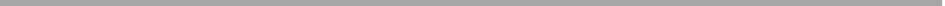 BR.VRSTA PRIHODA /IZDATAKAPLAN 2022.NOVI PLANPRIHODI UKUPNOPRIHODI UKUPNO10.792.957,396.509.857,39PRIHODI POSLOVANJAPRIHODI POSLOVANJA10.792.957,396.509.857,39PRIHODI OD PRODAJE NEFINANCIJSKE IMOVINEPRIHODI OD PRODAJE NEFINANCIJSKE IMOVINE0,00RASHODI UKUPNORASHODI UKUPNO12.023.161,607.740.061,60RASHODI POSLOVANJARASHODI POSLOVANJA5.513.161,604.849.561,60RASHODI ZA NABAVU NEFINANCIJSKE IMOVINERASHODI ZA NABAVU NEFINANCIJSKE IMOVINE6.510.000,002.890.500,00RAZLIKA - VIŠAK / MANJAKRAZLIKA - VIŠAK / MANJAK-1.230.204,211.230.204,21BR.VRSTA PRIHODA /IZDATAKAPLAN 2022.NOVI PLANUKUPAN DONOS VIŠKA/MANJKA IZ PRETHODNE(IH) GODINAUKUPAN DONOS VIŠKA/MANJKA IZ PRETHODNE(IH) GODINA1.230.204,211.230.204,21VIŠAK/MANJAK IZ PRETHODNE(IH) GODINE KOJI ĆE SE POKRITI/RASPOREDITIVIŠAK/MANJAK IZ PRETHODNE(IH) GODINE KOJI ĆE SE POKRITI/RASPOREDITIBR.VRSTA PRIHODA /IZDATAKAPLAN 2022.NOVI PLANPRIMICI OD FINANCIJSKE IMOVINE I ZADUŽIVANJAPRIMICI OD FINANCIJSKE IMOVINE I ZADUŽIVANJAIZDACI ZA FINANCIJSKU IMOVINU I OTPLATE ZAJMOVAIZDACI ZA FINANCIJSKU IMOVINU I OTPLATE ZAJMOVANETO FINANCIRANJENETO FINANCIRANJE0BR.VRSTA PRIHODA /IZDATAKAPLAN 2022.NOVI PLANA. RAČUN PRIHODA IRASHODA6. Prihodi poslovanja10.792.957,396.509.857,3961 Prihodi od poreza941.432,39931.932,39611 Porez i prirez na dohodak846.432,39836.432,39613Porezi na imovinu90.000,0090.000,00614Porezi na robu i usluge5.000,005.500,0063Pomoći8.753.025,004.474.425,00633Pomoći iz proračuna4.718.025,002.889.425,00634Pomoći od ostalih subjekata55.000,00605.000,00638Pomoći temeljem prijenosa EU sredstava3.980.000,00980.000,0064Prihodi od imovine13.000,0022.000,00641Prihodi od kamata1.000,001.000,00642Prihodi od nefinancijskeimovine12.000,0021.000,0065Prihodi od administrativnih pristojbi i po posebnim propisima135.500,00131.500,00651Administrativne (upravne) pristojbe12.000,0010.000,00652Prihodi po posebnim propisima500,00500,00653Komunalni doprinosi i druge naknade123.000,00121.000,0066Prihodi od prodaje proizvoda i usluga i prihodi od donacija950.000,00950.000,00663Kapitalne donacije950.000,00950.000,003Rashodi poslovanja5.513.161,604.849.561,6031Rashodi za zaposlene1.605.500,001.076.500,00311Plaće1.290.000,00866.500,00312Ostali rashodi za zaposlene98.000,0092.500,00313Doprinosi na plaće217.500,00117.500,0032Materijalni rashodi1.713.161,601.585.661,60321Naknade troškova zaposlenima80.000,0088.500,00322Rashodi za materijal i energiju308.000,00298.000,00323Rashodi za usluge1.060.970,00892.970,00329Ostali nespomenuti rashodi poslovanja264.191,60306.191,6034Financijski rashodi20.000,0039.000,00343Ostali financijski rashodi20.000,0039.000,0036Tekuće pomoći proračunima108.000,0070.500,00363Tekuće pomoći VSŽ6.000,006.000,00366Pomoći proračunskim korisnicima drugih proračuna102.000,0064.500,0037Naknade građanima i kužćanstvima na temelju osiguranja555.500,00609.900,00372Ostale naknade građanima i kućanstvima iz proračuna555.500,00609.900,0038Ostali rashodi1.511.000,001.468.000,00381Tekuće donacije1.096.000,001.118.000,00382Kapitalne pomoći165.000,00100.000,00386Kapitalne pomoći250.000,00250.000,004Rashodi za nabavu nefinancijske imovine6.510.000,002.890.500,0041Kupovina zemljišta0,000,00411Kupovina zemljišta0,000,0042Rashodi za nabavu proizvedene dugotrajne imovine6.510.000,001.340.500,00421Građevinski objekti6.120.000,001.000.000,00422Postrojenja i oprema340.000,00290.500,00423Prijevozna sredstva50.000,0050.000,00426Nematerijalna imovina0,000,0045Dodatna ulaganja na nefinanijskoj imovini1.550.000,00451Dodatna ulaganja na građevinama1.550.000,00B. RAČUN ZADUŽIVANJA/FINANCIRANJAC. RASPOLOŽIVA SREDSTVA IZ PRETHODNIH GODINA (VIŠAK PRIHODA I REZERVIRANJA)9Vlastiti izvori1.230.204,211.230.204,2192Rezultat poslovanja1.230.204,211.230.204,21922Višak/manjak prihoda1.230.204,211.230.204,21OS.RAČUNPRIHODI2022.POVEĆANJESMANJENJENOVI PLAN12UKUPNO PRORAČUN12.023.161,60314.900,004.598.000,007.740.061,60610.792.957,39314.900,004.598.000,006.509.857,39Izvor 1.1.61Prihodi od poreza941.432,39500,0010.000,00931.932,39611Porez i prirez na dohodak846.432,390,0010.000,00836.432,39613Porez na imovinu90.000,000,000,0090.000,00614Porezi na robu i usluge5.000,00500,000,005.500,00Izvor 5.2.63Pomoći8.753.025,00301.400,004.580.000,004.474.425,00633Pomoći iz proračuna3.318.025,00301.400,00730.000,002.889.425,00634Pomoći od ostal. Subjekata unutar općeg proračuna755.000,000,00150.000,00605.000,00Izvor 5.3.638Pomoći temeljem prijenosa EU sredstava4.680.000,000,003.700.000,00980.000,0064Prihodi od imovine13.000,0011.000,002.000,0022.000,00Izvor 1.1.641Prihodi od kamata1.000,000,000,001.000,00Izvor 4.3.642Prihodi od nefinancijske imovine12.000,0011.000,002.000,0021.000,0065Prihodi od prodaje roba i usluga135.500,002.000,006.000,00131.500,00Izvor 1.1.651Administrativni (upravne) pristojbe12.000,002.000,004.000,0010.000,00652Prihodi po posebnim propisima500,000,000,00500,00Izvor 4.3.653Komunalni doprinosi i druge naknade123.000,000,002.000,00121.000,0066Prihodi od donacija950.000,000,000,00950.000,00663Prihodi od doacija od prav.i fiz. osoba izvan proračuna950.000,000,000,00950.000,00Izvor 0.1.92višak prihoda1.230.204,211.230.204,21Šifra IZVORIBROJ RČVRSTA RASHODA I IZDATAKA2022.POVEĆANJESMANJENJENOVI PLANUKUPNO RASHODI I IZDACI12.023.161,60415.900,004.699.000,007.740.061,60RAZDJEL 001 OPĆINSKO VIJEĆE I OPĆINSKI NAČELNIK I TIJELA SAMOUPRAVE12.023.161,60415.900,004.699.000,007.740.061,60Glava 001 01Općinsko vijeće130.000,0025.000,000,00155.000,00P1001Program 01: Donošenje akata i mjera iz djelokruga predstavničkog, izvršnog tijela130.000,0025.000,000,00155.000,00A1001 01Aktivnost:Redovni rad Općinskog vijeća90.000,0025.000,000,00115.000,00Funkcijska klasifikacija: 0111 Izvršna i zakonodavna tijela90.000,0025.000,000,00115.000,003Rashodi poslovanja90.000,0025.000,000,00115.000,0032Materijalni rashodi90.000,0025.000,000,00115.000,0001329Ostali nespomenuti rashodi poslovanja90.000,0025.000,000,00115.000,00A1001 02Aktivnost:Potpora radu političkih stranaka40.000,000,000,0040.000,00Funkcijska klasifikacija: 0111 Izvršna i zakonodavna tijela40.000,000,000,0040.000,003Rashodi poslovanja40.000,000,000,0040.000,0038Donacije i ostali rashodi40.000,000,000,0040.000,0001381Tekuće donacije40.000,000,000,0040.000,00Glava 001 03Jedinstveni upravni odjel11.893.161,60390.900,004.699.000,007.585.061,60P1002Program 02:Donošenje i provedba akata i mjera iz djelokruga2.378.661,60301.000,00253.000,002.426.661,60A1002 01Aktivnost:Administrativno, tehničko i stručno osoblje2.168.661,60141.500,00253.000,002.057.161,60Funkcijska klasifikacija: 0111 Izvršna i zakonodavna tijela2.168.661,60141.500,00253.000,002.057.161,603Rashodi poslovanja2.168.661,60141.500,00253.000,002.057.161,6031Rashodi za zaposlene747.500,001.000,0010.000,00738.500,0001311Plaće570.000,000,000,00570.000,0001312Ostali rashodi za zaposlene80.000,001.000,0010.000,0071.000,0001313Doprinosi na plaće97.500,000,000,0097.500,0032Materijalni rashodi1.421.161,60140.500,00243.000,001.318.661,6001321Naknade troškova zaposlenima (službeni put)28.000,008.500,000,0036.500,0001322Rashodi za materijal i energiju243.000,0028.000,0038.000,00233.000,0001323Rashodi za usluge985.970,0073.000,00201.000,00857.970,0001329Ostali nespomenuti rashodi poslovanja164.191,6031.000,004.000,00191.191,60A1002 02Aktivnost:Bankarske usluge i usluge platnog prometa20.000,0019.000,000,0039.000,00Funkcijska klasifikacija: 0111 Izvršna i zakonodavna tijela20.000,0019.000,000,0039.000,003Rashodi poslovanja20.000,0019.000,000,0039.000,0034Financijski rashodi20.000,0019.000,000,0039.000,0001343Ostali financijski rashodi20.000,0019.000,000,0039.000,00K1002 01Kapitalni projektNabava dugotrajne imovine190.000,00140.500,000,00330.500,00Funkcijska klasifikacija: 0111 Izvršna i zakonodavna tijela190.000,00140.500,000,00330.500,004Rashodi za nabavu nefinancijske imovine190.000,00140.500,000,00330.500,0042Rashodi za nabavu proizvedene dugotrajne imovine190.000,00140.500,000,00330.500,0004,51422Postrojenja i oprema140.000,00140.500,000,00280.500,0004423Prijevozna sredstva50.000,000,000,0050.000,00P 1003Program 03:Protupožarna i civilna zaštita60.000,000,000,0060.000,00A1003 01Aktivnost:Protupožarna zaštita50.000,000,000,0050.000,00Funkcijska klasifikacija: 0320 Usluge protupožarne zaštite50.000,000,000,0050.000,003Rashodi poslovanja50.000,000,000,0050.000,0038Donacije i ostali rashodi50.000,000,000,0050.000,0001381Tekuće donacije50.000,000,000,0050.000,00A1003 02Aktivnost:Civilna zaštita10.000,000,000,0010.000,00Funkcijska organizacija: 0360 Rashodi za javni red i sigurnost10.000,000,000,0010.000,003Rashodi poslovanja10.000,000,000,0010.000,0038Donacije i ostali rashodi10.000,000,000,0010.000,0001381Tekuće donacije10.000,000,000,0010.000,00P1004Program 04:Javne potrebe u obrazovanju općine Negoslavci304.500,0017.900,0022.500,00299.900,00A1004 01Aktivnost:Predškola141.000,006.000,004.000,00143.000,00Funkcijska klasifikacija: 0912 Predškolsko obrazovanje141.000,006.000,004.000,00143.000,003Rashodi poslovanja141.000,006.000,004.000,00143.000,0037Naknade građanima i kućanstvima6.000,000,006.000,0001372Ostale naknada građanima i kućanstvima6.000,000,006.000,0038Ostali rashodi141.000,000,004.000,00137.000,0001381Tekuće donacije141.000,000,004.000,00137.000,00A1004 02Aktivnost:Sufinan.javnog prijevoza srednješk.učenika35.000,000,0010.000,0025.000,00Funkcijska kklasifikacija: 092 Srednješkolsko obrazovanje35.000,000,0010.000,0025.000,003Rashodi poslovanja35.000,000,0010.000,0025.000,0037Naknade građanima i kućanstvima35.000,000,0010.000,0025.000,0001372Ostale naknada građanima i kućanstvima35.000,000,0010.000,0025.000,00A1004 01Aktivnost:Osnovno školstvo128.500,0011.900,008.500,00131.900,00Funkcijska klasifikacija: 0913 Osnovnoškolsko obrazovanje128.500,0011.900,008.500,00131.900,003Rashodi poslovanja128.500,0011.900,008.500,00131.900,0036Ostali rashodi45.000,007.500,000,0052.500,0001366Tekuće donacije45.000,007.500,000,0052.500,0037Naknade građanima i kućanstvima83.500,004.400,008.500,0079.400,0001372Ostale naknada građanima i kućanstvima83.500,004.400,008.500,0079.400,00P1005Program 05:Održavanje objekata i uređaja kom. infrastrukture2.150.000,000,00570.000,001.580.000,00K1005 01Aktivnost:Održavanje komunalne infrastrukture1.800.000,000,00350.000,001.450.000,00Funkcijska klasifikacija: 0660 Rashodi vezani uz stan.i kom.po1.800.000,000,00350.000,001.450.000,004Rashodi za nabavu nefinancijske imovine1.800.000,000,00350.000,001.450.000,0045Rahodi za dodatna ulaganja na nefinanijskoj imovini1.800.000,000,00350.000,001.450.000,0003,51,52451Dodatna ulaganja na građevinskim objektima1.800.000,000,00350.000,001.450.000,00K1005 02Kapitalni projekt: Obnova centra općine300.000,000,00200.000,00100.000,00Funkcijska klasifikacija: 0660 Rashodi vezani uz stan.i kom. Pogod.300.000,000,00200.000,00100.000,004Rashodi za nabavu nefinancijske imovine300.000,000,00200.000,00100.000,0045Rahodi za dodatna ulaganja na nefinanijskoj imovini300.000,000,00200.000,00100.000,0004,51451Građevinski objekti300.000,000,00200.000,00100.000,00A1005 01Aktivnost:Materijal i dijelovi za održavanje javne rasvjete50.000,000,0020.000,0030.000,00Funkcijska klasifikacija: 0640 Ulična rasvjeta50.000,000,0020.000,0030.000,003Rashodi poslovanja50.000,000,0020.000,0030.000,0032Materijalni rashodi50.000,000,0020.000,0030.000,0001323Rashodi za usluge50.000,000,0020.000,0030.000,00P1006Program 06:Izgradnja objekata i urđ. Komunalne infrastr.i opremanje4.220.000,000,003.220.000,001.000.000,00K1006 01Kapitalni projektIzgradnja plinovoda, vodovoda i kanla.4.020.000,000,003.020.000,001.000.000,00Funkcijska klasifikacija: 0660 Rashodi vezani uz stan.i kom.po4.020.000,000,003.020.000,001.000.000,004Rashodi za nabavu nefinancijske imovine4.020.000,000,003.020.000,001.000.000,0042Rahodi za nabavu proizdene dugotrajne imovine4.020.000,000,003.020.000,001.000.000,00421Građevinski objekti4.020.000,000,003.020.000,001.000.000,00K1006 02Kapitalni projektOpremanje komunalnom opremom200.000,000,00200.000,000,00Funkcijska klasifikacija: 0660 Rashodi vezani uz stan.i kom.po200.000,000,00200.000,000,004Rashodi za nabavu nefinancijske imovine200.000,000,00200.000,000,0042Rahodi za nabavu proizdene dugotrajne imovine200.000,000,00200.000,000,0001,51422Postrojenja i oprema200.000,000,00200.000,000,00P1007 Program 07Program javnih potreba u so. skrbi općine Neg.742.000,0047.500,0030.000,00759.500,00A1007 01Aktivnost:Pomoć u novcu pojedincima i obiteljima282.000,0045.500,0030.000,00297.500,00Funkcijska klasifikacija: 1070 - Socijalna pomoć stanovništvu …282.000,0045.500,0030.000,00297.500,003Rashodi poslovanja282.000,0045.500,0030.000,00297.500,0037Naknade građanima i kućanstvima282.000,0045.500,0030.000,00297.500,0001372Ostale naknade građanima i kućanstvima282.000,0045.500,0030.000,00297.500,00A1007 02Aktivnost:Pomoć u novcu pojedincima i obit. - đaci i paketići45.000,002.000,000,0047.000,00Funkcijska klasifikacija: 1070 - Socijalna pomoć stanovništvu …45.000,002.000,000,0047.000,003Rashodi poslovanja45.000,002.000,000,0047.000,0037Naknade građanima i kućanstvima45.000,002.000,000,0047.000,0001372Ostale naknade građanima i kućanstvima45.000,002.000,000,0047.000,00A1007 03Aktivnost:Crveni križ10.000,000,000,0010.000,00Funkcijska klasifikacija: 1070 - Socijalna pomoć stanovništvu …10.000,000,000,0010.000,003Rashodi poslovanja10.000,000,000,0010.000,0038Ostali rashodi10.000,000,000,0010.000,0001381Tekuće donacije10.000,000,000,0010.000,00P1008Program 08:Program javnih potreba u kulturi635.000,005.000,0080.000,00560.000,00A1008 01Aktivnost:Vjerske zajednice - pomoć u radu200.000,000,0080.000,00120.000,00Funkcijska klasifikacija: 0840 Religijske i druge službe zajednice200.000,000,0080.000,00120.000,003Rashodi poslovanja200.000,000,0080.000,00120.000,0038Ostali rashodi200.000,000,0080.000,00120.000,0001381Tekuće donacije35.000,000,0015.000,0020.000,0043382Kapitalne donacije165.000,000,0065.000,00100.000,00A1008 02Aktivnost:Djelatnost kulturno-umjetničkih društava40.000,000,000,0040.000,00Funkcijska klasifikacija: 0820 - Službe kulture40.000,000,000,0040.000,003Rashodi poslovanja40.000,000,000,0040.000,0038Ostali rashodi40.000,000,000,0040.000,0001381Tekuće donacije40.000,000,000,0040.000,00A1008 03Aktivnost:Kulturne manifestacije15.000,000,000,0015.000,00Funkcijska klasifikacija: 0820 - Službe kulture15.000,000,000,0015.000,003Rashodi poslovanja15.000,000,000,0015.000,0038Ostali rashodi15.000,000,000,0015.000,0001381Tekuće donacije15.000,000,000,0015.000,00A1008 04Aktivnost:Zajedničko veće općina40.000,000,000,0040.000,00Funkcijska klasifikacija: 0820 - Službe kulture40.000,000,000,0040.000,003Rashodi poslovanja40.000,000,000,0040.000,0038Ostali rashodi40.000,000,000,0040.000,0001381Tekuće donacije40.000,000,000,0040.000,00A1008 05Aktivnost:Udruge 340.000,005.000,000,00345.000,00Funkcijska klasifikacija: 0820 - Službe kulture340.000,005.000,000,00345.000,003Rashodi poslovanja340.000,005.000,000,00345.000,0036Tekuće pomoći proračunima18.000,000,000,0018.000,0001363Tekuće pomoći proračunima6.000,000,000,006.000,00366Tekuće pomoći proračunskim korisnicima12.000,000,000,0012.000,0038Ostali rashodi322.000,005.000,000,00327.000,0001381Tekuće donacije322.000,005.000,000,00327.000,00P1009Program 09:Javne potrebe u športu423.000,006.000,000,00429.000,00A1009 01Aktinost:Tekuće donacije sportskim udrugama423.000,006.000,000,00429.000,00Funkcijska klasifikacija: 0810 Službe rekreacije i sporta423.000,006.000,000,00429.000,003Rashodi poslovanja423.000,006.000,000,00429.000,0038Ostali rashodi423.000,006.000,000,00429.000,0001381Tekuće donacije423.000,006.000,000,00429.000,00P1010Program 10:Demografske mjere Općine Negoslavci405.000,000,000,00405.000,00A1010 01Aktivnost:Demografske mjere Općine Negoslavci405.000,000,000,00405.000,00Funkcijska klasifikacija: 0620 Razvoj zajednice405.000,000,000,00405.000,003Rashodi poslovanja405.000,000,000,00405.000,0037Naknade građanima i kućanstvima155.000,000,000,00155.000,0001372Ostale naknade građanima i kućanstvima155.000,000,000,00155.000,0038Ostali rashodi250.000,000,000,00250.000,00386Kapitalne pomoći250.000,000,000,00250.000,00P1011Program 11:Program "Zaželi"980.000,0013.500,00523.500,00470.000,00A1011 01Aktinost: Administrativno, tehničko i stručno osoblje980.000,0013.500,00523.500,00470.000,00Funkcijska klasifikacija: 0111 Izvršna i zakonodavna tijela980.000,0013.500,00523.500,00470.000,003Rashodi poslovanja980.000,003.500,00523.500,00460.000,0031Rashodi za zaposlene858.000,003.500,00523.500,00338.000,0052311Plaće720.000,000,00423.500,00296.500,00312Ostali rashodi za zaposlene18.000,003.500,000,0021.500,0052313Doprinosi na plaće120.000,000,00100.000,0020.000,0032Materijalni rashodi122.000,000,000,00122.000,0052321Naknade troškova zaposlenima (službeni put)52.000,000,000,0052.000,0052322Rashodi za materijal i energiju65.000,000,000,0065.000,0052323Rashodi za usluge5.000,000,000,005.000,00K1011 01Kapitalni projektNabava dugotrajne imovine0,0010.000,0010.000,00Funkcijska klasifikacija: 0111 Izvršna i zakonodavna tijela0,0010.000,0010.000,004Rashodi za nabavu nefinancijske imovine0,0010.000,0010.000,0042Rashodi za nabavu proizvedene dugotrajne imovine0,0010.000,0010.000,0043422Uredska oprema0,0010.000,000,0010.000,00Funkcijska klasifikacijaPLAN 2022.POVEĆANJESMANJENJENOVI PLAN 2022.0111Izvršna i zakonodavna tijela3.488.661,60349.500,00776.500,003.061.661,600320Usluge protupožarne zaštite50.000,000,000,0050.000,000360Rashodi za javni red i sigurnost10.000,000,000,0010.000,000620Razvoj zajednice405.000,000,000,00405.000,000640Ulična rasvjeta50.000,000,0020.000,0030.000,000660Rashodi vezani uz stanovanje i komunalnu infrastrukturu6.320.000,000,003.770.000,002.550.000,000810Službe rekreacije i sporta423.000,006.000,000,00429.000,000820Službe kulture435.000,005.000,000,00440.000,000840Religijske i druge službe zajednice200.000,000,0080.000,00120.000,000912Predškolsko obrazovanje141.000,006.000,004.000,00143.000,000913Osnovnoškolsko obrazovanje128.500,0011.900,008.500,00131.900,000920Srednješkoslko obraovanje35.000,000,0010.000,0025.000,001070Socijalna pomoć stanovništvu337.000,0047.500,0030.000,00354.500,00UKUPNO12.023.161,60425.900,004.699.000,007.740.061,60NAZIVPLANIRANA SREDSTVAPomoć obitelji i kućanstvima31.000,00 KN/4.114,41 EURJednokratne pomoći80.000,00 KN/10.617,82 EURJednokratne pomoći umirovljenicima70.000,00 KN/9.290,60 EURPaketi za potrebite30.000,00 KN/3.981.68 EURSufinanciranje prijevoza građana86.500,00 KN/11.480,52 EURNaknade za troškove stanovanja0,00Dječji paketići30.000,00 KN/3.981,68 EURUKUPNO327.500,00KN/43.466,72EURNAZIVPLANPRVI PLANDRUGI PLANTREĆI PLANSredstva predviđena za programe, projekte i aktivnosti koje provode sportske udruge253.000,00 KN/33.578,87 EUR293.000,00 KN/38.887,78 EUR523.000,00 KN/69.414,03 EUR429.000,00 KN/56.938,08 EURSredstva za sufinanciranje radova na objektima Nogometnog kluba Negoslavci (izgradnja teretane NK Negoslavci, uređenje zgrade)150.000,00 KN/19.908,42 EUR600.000,00 KN/79.633,69 EUR600.000,00 KN/79.633,69 EUR600.000,00 KN/79.633,69 EURUređenje malonogometnog igrališta0,000,00320.000,00 KN/42.471,30 EUR0,00SVEUKUPNO403.000,00KN/53.487,29 EUR893.000,00 KN/118.521,47 EUR1.443.000,00 KN/19.1519,01 EUR1.029.000,00 KN/136.571,77 EURIzvršenjePotrebna sredstvaIzvori financiranja i iznosiOdržavanje nerazvrstanih cesta (sanacija) – cesta u Željezničkoj ulici k.č. 1945, k.o. Negoslavci400.000,00 KN/53.089,12 EURKapitalne pomoći – Ministarstvo regionalnog razvoja i fondova EU 150.000,00 KN/19.908,42 EUROpći prihodi i primitci 250.000,00 KN/33.180,70 EURTekuće održavanje nerazvrstanih cesta i čišćenje snijega0,000,00Uređenje centra općine (sanacija)100.000,00 KN/13.272,28 EURKapitalne pomoći PPNM Ministarstvo regionalnog razvoja i fondova EU 100.000,00 KN/13.272,28 EUROdržavanje javnih površina17.000,00 KN/2.256,29 EUROpći prihodi i primitci 17.000,00 KN/2.256,29 EURUređenje groblja i kapele na groblju450.000,00 KN/59.725,26 EURLAG Srijem 450.000,00 KN/ 59.725,26 EUROdržavanje i potrošnja javne rasvjete130.000,00 KN/17.253,97 EURKomunalna naknada i komunalni doprinos 121.000,00 KN/16.059,46 EUR, opći prihodi i primici 9.000,00 KN/1.194,51 EURUKUPNO1.097.000,00 KN/145.596,92 EURBR.VRSTA PRIHODA /IZDATAKA2022. EUR2023. EUR2024. EUR2025. EURPRIHODI UKUPNOPRIHODI UKUPNO1.432.471,621.695.202,081.708.009,211.735.085,276PRIHODI POSLOVANJAPRIHODI POSLOVANJA1.432.471,621.695.202,081.708.009,211.735.085,27Izvor 01Opći prihodi126.674,95141.217,07145.995,09152.631,23Izvor 43Prihodi za posebne namjene17.983,9420.372,9522.534,6625.234,22Izvor 52Pomoći540.583,32478.465,73177.926,79201.133,15Izvor 53EU pomoći621.142,74929.059,661.235.466,001.230.000,00Izvor 61Donacije126.086,67126.086,67126.086,67126.086,677PRIHODI OD PRODAJE NEFINANCIJSKE IMOVINEPRIHODI OD PRODAJE NEFINANCIJSKE IMOVINE0,000,000,000,00RASHODI UKUPNORASHODI UKUPNO1.595.747,771.754.927,341.782.997,601.814.718,963RASHODI POSLOVANJARASHODI POSLOVANJA997.167,91628.774,33694.670,58680.204,40Izvor 01Opći prihodi126.674,95141.217,07145.995,09152.631,23Izvor 43Prihodi za posebne namjene10.020,5711.082,3522.534,6625.234,22Izvor 52Pomoći480.858,05303.935,25172.109,44142.705,26Izvor 53EU pomoći216.338,1879.633,69279.043,00280.000,00Izvor 61Donacije0,0033.180,710,000,00Izvor 91Višak prihoda163.276,1659.725,2674.988,3979.633,694RASHODI ZA NABAVU NEFINANCIJSKE IMOVINERASHODI ZA NABAVU NEFINANCIJSKE IMOVINE598.579,871.126.153,011.088.327,021.134.514,56Izvor 43Prihodi za posebne namjene7.963,379.290,600,000,00Izvor 52Pomoći59.725,26174.530,485.817,3558.427,89Izvor 53EU pomoći404.804,57849.425,97956.423,00950.000,00Izvor 61Donacije126.086,6792.905,96126.086,67126.086,67VIŠAK/MANJAK163.276,1659.725,2674.988,3979.633,69BR.VRSTA PRIHODA /IZDATAKA2022. EUR2023. EUR2024. EUR2025. EURUKUPAN DONOS VIŠKA/MANJKA IZ PRETHODNE(IH) GODINAUKUPAN DONOS VIŠKA/MANJKA IZ PRETHODNE(IH) GODINA163.276,1659.725,2674.988,3979.633,69VIŠAK/MANJAK IZ PRETHODNE(IH) GODINE KOJI ĆE SE POKRITI/RASPOREDITIVIŠAK/MANJAK IZ PRETHODNE(IH) GODINE KOJI ĆE SE POKRITI/RASPOREDITI0,000,000,000,00BR.VRSTA PRIHODA /IZDATAKA2022. EUR2023. EUR2024. EUR2025. EUR8PRIMICI OD FINANCIJSKE IMOVINE I ZADUŽIVANJAPRIMICI OD FINANCIJSKE IMOVINE I ZADUŽIVANJA0,000,000,000,005IZDACI ZA FINANCIJSKU IMOVINU I OTPLATE ZAJMOVAIZDACI ZA FINANCIJSKU IMOVINU I OTPLATE ZAJMOVA0,000,000,000,00NETO FINANCIRANJENETO FINANCIRANJE00,000,000,00BR.VRSTA PRIHODA /IZDATAKA2022. EUR2023. EUR2024. EUR2025. EURA. RAČUN PRIHODA IRASHODA6. Prihodi poslovanja1.432.471,621.695.202,071.708.009,821.735.085,2861 Prihodi od poreza124.949,55139.358,95145.995,09152.631,2363Pomoći1.161.726,061.407.525,381.413.497,911.433.406,3364Prihodi od imovine1.725,404.114,414.247,134.645,3065Prihodi od administrativnih pristojbi i po posebnim propisima17.983,9418.116,6618.183,0218.315,7566Prihodi od prodaje proizvoda i usluga i prihodi od donacija126.086,67126.086,67126.086,67126.086,677Prihodi od prodaje nefinancijske imovine0,000,000,000,0071Prihodi od prodaje neproizvedene imovine0,000,000,000,0072Prihodi od prodaje proizvedene dugotrajne imovine0,000,000,000,003Rashodi poslovanja731.722,29628.774,30648.218,21680.204,4031Rashodi za zaposlene213.086,47166.633,49168.292,52170.283,3732Materijalni rashodi223.393,93203.663,15199.349,66209.967,4834Financijski rashodi2.654,464.512,584.645,304.778,0236Tekuće pomoći proračunima14.334,0612.741,3914.997,6815.661,2937Naknade građanima i kužćanstvima na temelju osiguranja73.727,5364.967,8270.343,1073.661,1838Ostali rashodi204.525,84176.255,87190.589,95205.853,064Rashodi za nabavu nefinancijske imovine864.025,481.126.153,031.134.780,001.134.514,5641Kupovina zemljišta0,0042Rashodi za nabavu proizvedene dugotrajne imovine864.025,481.126.153,031.134.780,001.134.514,56B. RAČUN ZADUŽIVANJA/FINANCIRANJA8Primici od financiranja imovine i zaduživanja0,000,000,000,005Izdaci za financijsku imovinu i otplate zajmova0,000,000,000,00C. RASPOLOŽIVA SREDSTVA IZ PRETHODNIH GODINA (VIŠAK PRIHODA I REZERVIRANJA)9Vlastiti izvori163.279,1659.725,2674.988,3979.633,6992Rezultat poslovanja163.279,1659.725,2674.988,3979.633,69OS.RAČUNPRIHODIPLAN 2022. EURPLAN 2023. EURPLAN 2024. EURPLAN 2025 EUR12UKUPNO PRORAČUN1.595.747,771.754.927,331.782.998,211.814.718,966Prihodi poslovanja1.432.471,621.695.202,071.708.009,821.735.085,27Izvor 1.1.61Prihodi od poreza124.949,55139.358,95145.995,09152.631,23Izvor 5.2.63Pomoći1.161.726,061.407.525,381.413.497,911.433.406,33Izvor 5.3.638Pomoći temeljem prijenosa EU sredstava621.142,74929.059,660,000,0063811Program "Zaželi"130.068,3579.633,690,000,0063811Projekt EU - Izgradnja dječjeg vrtića398.168,43796.336,850,000,0063822Agencija - Projekt LAG groblje92.905,9753.089,120,000,00Izvor 4.3.64Prihodi od imovine1.725,404.114,414.247,134.645,30Izvor 1.1.641Prihodi od kamata132,72132,720,000,00Izvor 1.1.64111Prihodi od kamata132,72132,720,000,00Izvor 1.1.642Prihodi od nefinancijske imovine1.592,672.919,900,000,00Izvor 1.1.6421Naknade za koncesije530,891.858,120,000,00Izvor 1.1.64219Naknada za dimlnjačarsku koncesiju i ostale530,89530,890,000,00Izvor 1.1.64219Koncesija za površinu0,001.327,230,000,00Izvor 1.1.64219Naknada za koncesiju zbrinjavanja otpada0,000,000,000,00Izvor 1.1.64219Naknada za koncesiju - plin, nafta0,000,000,000,00Izvor 1.1.6422Prihodi od iznajmljivanja imovine1.061,781.061,780,000,00Izvor 1.1.64222Prihodi od zakupa polj. Zemlj.132,72132,720,000,00Izvor 1.1.64222Naknada za javne površine - HT663,61663,610,000,00Izvor 1.1.64223Spomenička renta0,000,000,000,00Izvor 1.1.64222Zakup javnih površina265,45265,450,000,00Izvor 1.1.65Prihodi od prodaje roba i usluga17.983,9418.116,6618.183,0218.315,75Izvor 1.1.651Administrativni (upravne) pristojbe1.592,671.725,400,000,006512Županijske, gradske i druge naknade1.327,231.592,670,000,0065123Gradske i općinske upravne pristojbe132,72132,720,000,0065123Ostale naknade (naknada za grobno mjesto)929,061.327,230,000,0065149Naknada za zadr. Nezakon. Izgradnje265,45132,720,000,00Izvor 4.3.652Prihodi po posebnim propisima66,3666,360,000,006522Prihodi po posebnim propisima66,3666,360,000,0065221Vodni doprinos66,3666,360,000,006526Ostali nespomenuti prihodi0,000,000,000,006526Ostali prihodi - Croatia osiguranje0,000,000,000,00Izvor 4.3.653Komunalni doprinosi i druge naknade16.324,9116.324,910,000,0065311Komunalni doprinosi398,17398,170,000,0065321Komunalne naknade15.926,7415.926,740,000,00Izvor 6.166Prihodi od donacija126.086,67126.086,67126.086,67126.086,67Izvor 9.1.92Višak prihoda163.276,1659.725,2674.988,3979.633,69ŠifraIZVORIBROJ RČVRSTA RASHODA I IZDATAKAPLAN 2022. EURPLAN 2023. EURPLAN 2024. EURPLAN 2025. EURUKUPNO RASHODI I IZDACI1.595.747,771.754.927,331.782.998,211.814.718,96RAZDJEL001 OPĆINSKO VIJEĆE I OPĆINSKI NAČELNIK I TIJELA SAMOUPRAVE1.595.747,771.754.927,331.782.998,211.814.718,96Glava 001 01Općinsko vijeće17.253,9721.899,2617.253,9717.253,97P1001Program 01: Donošenje akata i mjera iz djelokruga predstavničkog, izvršnog tijela17.253,9721.899,2617.253,9717.253,97A1001 01Aktivnost:Redovni rad Općinskog vijeća11.945,0516.590,3511.945,0511.945,05Funkcijska klasifikacija: 0111 Izvršna i zakonodavna tijela11.945,0516.590,3511.945,0511.945,05Izvor1.1.Prihodi od poreza11.945,0516.590,3511.945,0511.945,053Rashodi poslovanja11.945,0516.590,3511.945,0511.945,0532Materijalni rashodi11.945,0516.590,3511.945,0511.945,05A1001 02Aktivnost:Potpora radu političkih stranaka5.308,915.308,915.308,915.308,91Funkcijska klasifikacija: 0111 Izvršna i zakonodavna tijela5.308,915.308,915.308,915.308,91Izvor1.1.Prihodi od poreza5.308,915.308,915.308,915.308,913Rashodi poslovanja5.308,915.308,915.308,915.308,9138Donacije i ostali rashodi5.308,915.308,915.308,915.308,91Glava 001 03Jedinstveni upravni odjel1.578.493,811.733.028,071.765.744,241.797.464,99P1002Program 02:Donošenje i provedba akata i mjera iz djelokruga315.702,65307.120,58313.889,44326.630,83A1002 01Aktivnost:Administrativno, tehničko i stručno osoblje287.830,86260.800,32262.791,16268.763,69Funkcijska klasifikacija: 0111 Izvršna i zakonodavna tijela287.830,86260.800,32262.791,16268.763,69Izvor1.1.Prihodi od poreza0,0077.841,9370.791,1683.763,69Izvor5.2.Pomoći0,0099.011,22100.000,00100.000,00Izvor4.3.Namjenski prihodi0,0011.082,3512.000,0012.000,00Izvor6.1.Donacije0,0013.272,2815.000,0015.000,00Izvor1.1.Višak prihoda0,0059.725,2665.000,0070.000,003Rashodi poslovanja287.830,86260.800,32262.791,16268.763,6931Rashodi za zaposlene99.210,3099.210,30100.869,33102.860,1832Materijalni rashodi188.620,56161.590,02161.921,83165.903,51A1002 02Aktivnost:Bankarske usluge i usluge platnog prometa2.654,464.512,584.645,304.778,02Funkcijska klasifikacija: 0111 Izvršna i zakonodavna tijela2.654,464.512,584.645,304.778,02Izvor1.1.Prihodi od poreza0,004.512,584.645,304.778,023Rashodi poslovanja2.654,464.512,584.645,304.778,0234Financijski rashodi2.654,464.512,584.645,304.778,02K1002 01Kapitalni projektNabava dugotrajne imovine25.217,3341.807,6846.452,9853.089,12Funkcijska klasifikacija: 0111 Izvršna i zakonodavna tijela25.217,3341.807,6846.452,9853.089,12Izvor5.2.Pomoći0,0035.171,5439.816,8446.452,98Izvor4.3.Namjenski prihodi0,006.636,146.636,146.636,144Rashodi za nabavu nefinancijske imovine25.217,3341.807,6846.452,9853.089,1242Rashodi za nabavu proizvedene dugotrajne imovine25.217,3341.807,6846.452,9853.089,12P 1003Program 03:Protupožarna i civilna zaštita7.963,377.963,377.963,377.963,37A1003 01Aktivnost:Protupožarna zaštita6.636,146.636,146.636,146.636,14Funkcijska klasifikacija: 0320 Usluge protupožarne zaštite6.636,146.636,146.636,146.636,14Izvor1.1.Prihodi od poreza0,006.636,146.636,146.636,143Rashodi poslovanja6.636,146.636,146.636,146.636,1438Donacije i ostali rashodi6.636,146.636,146.636,146.636,14A1003 02Aktivnost:Civilna zaštita1.327,231.327,231.327,231.327,23Funkcijska organizacija: 0360 Rashodi za javni red i sigurnost1.327,231.327,231.327,231.327,23Izvor5.2.Pomoći0,001.327,231.327,231.327,233Rashodi poslovanja1.327,231.327,231.327,231.327,2338Donacije i ostali rashodi1.327,231.327,231.327,231.327,23P1004Program 04:Javne potrebe u obrazovanju općine Negoslavci40.414,1039.883,2041.807,6843.798,53A1004 01Aktivnost:Predškola18.713,9218.846,6419.244,8119.908,42Funkcijska klasifikacija: 0912 Predškolsko obrazovanje18.713,9218.846,6419.244,8119.908,42Izvor5.2.Pomoći0,0018.846,6419.244,8119.908,423Rashodi poslovanja18.713,9218.846,6419.244,8119.908,4238Ostali rashodi18.713,9218.846,6419.244,8119.908,42A1004 02Aktivnost:Sufinan.javnog prijevoza srednješk.učenika4.645,303.318,073.981,684.645,30Funkcijska kklasifikacija: 092 Srednješkolsko obrazovanje4.645,303.318,073.981,684.645,30Izvor5.2.Pomoći0,003.318,073.981,684.645,303Rashodi poslovanja4.645,303.318,073.981,684.645,3037Naknade građanima i kućanstvima4.645,303.318,073.981,684.645,30A1004 03Aktivnost:Osnovno školstvo17.054,8817.718,4918.581,1919.244,81Funkcijska klasifikacija: 0913 Osnovnoškolsko obrazovanje17.054,8817.718,4918.581,1919.244,81Izvor1.1.Prihodi od poreza0,001.128,141.327,231.327,23Izvor5.2.Pomoći0,0016.590,3517.253,9717.917,583Rashodi poslovanja17.054,8817.718,4918.581,1919.244,8136Ostali rashodi11.945,0511.945,0512.608,6713.272,2837Naknade građanima i kućanstvima5.109,835.773,445.972,535.972,53P1005Program 05:Održavanje objekat i uređaja kom. infrastrukture285.354,04212.356,49212.356,49212.091,05K1005 01Aktivnost:Održavanje komunalne infrastrukture234.919,37155.285,69159.267,37192.182,63Funkcijska klasifikacija: 0660 Rashodi vezani uz stan.i kom.po234.919,37155.285,69159.267,37192.182,63Izvor5.2.Pomoći0,0066.361,4059.267,3792.182,63Izvor6.1.Donacije0,0088.924,2890.000,00100.000,004Rashodi za nabavu nefinancijske imovine234.919,37155.285,69159.267,37192.182,6342Rahodi za nabavu proizdene dugotrajne imovine234.919,37155.285,69159.267,37192.182,63K1005 02Kapitalni projekt: Obnova centra općine43.798,5343.798,5339.816,840,00Funkcijska klasifikacija: 0660 Rashodi vezani uz stan.i kom. Pogod.43.798,5343.798,5339.816,840,00Izvor5.2.Pomoći0,0039.816,8439.816,840,00Izvor6.1.Donacije0,003.981,680,000,004Rashodi za nabavu nefinancijske imovine43.798,5343.798,5339.816,840,0042Rahodi za nabavu proizdene dugotrajne imovine43.798,5343.798,5339.816,840,00A1005 01Aktivnost:Materijal i dijelovi za održavanje javne rasvjete6.636,1413.272,2813.272,2819.908,42Funkcijska klasifikacija: 0640 Ulična rasvjeta6.636,1413.272,2813.272,2819.908,42Izvor5.2.Pomoći0,0013.272,2813.272,2819.908,423Rashodi poslovanja6.636,1413.272,2813.272,2819.908,4232Materijalni rashodi6.636,1413.272,2813.272,2819.908,42P1006Program 06:Izgradnja objekata i urđ. Komunalne infrastr.i opremanje560.090,25885.261,13889.242,82889.242,82K1006 01Kapitalni projektIzgradnja plinovoda, vodovoda i kanla.533.545,69858.716,57862.698,25862.698,25Funkcijska klasifikacija: 0660 Rashodi vezani uz stan.i kom.po533.545,69858.716,57862.698,25862.698,25Izvor5.2.Pomoći0,0033.180,7029.698,2529.698,25Izvor5.3.Pomoći EU0,00822.881,41830.000,00830.000,00Izvor4.3.Namjenski prihodi0,002.654,463.000,003.000,004Rashodi za nabavu nefinancijske imovine533.545,69858.716,57862.698,25862.698,2542Rahodi za nabavu proizdene dugotrajne imovine533.545,69858.716,57862.698,25862.698,25K1006 02Kapitalni projektOpremanje komunalnom opremom26.544,5626.544,5626.544,5626.544,56Funkcijska klasifikacija: 0660 Rashodi vezani uz stan.i kom.po26.544,5626.544,5626.544,5626.544,56Izvor5.3.Pomoći EU0,0026.544,5626.544,5626.544,564Rashodi za nabavu nefinancijske imovine26.544,5626.544,5626.544,5626.544,5642Rahodi za nabavu proizdene dugotrajne imovine26.544,5626.544,5626.544,5626.544,56P1007Program 07Program javnih potreba u so. skrbi općine Neg.98.480,3270.475,8188.260,67104.187,40A1007 01Aktivnost:Pomoć u novcu pojedincima i obiteljima37.427,8330.128,0833.180,7034.507,93Funkcijska klasifikacija: 1070 - Socijalna pomoć stanovništvu …37.427,8330.128,0833.180,7034.507,93Izvor1.1.Prihodi od poreza0,0030.128,0833.180,7034.507,933Rashodi poslovanja37.427,8330.128,0833.180,7034.507,9337Naknade građanima i kućanstvima37.427,8330.128,0833.180,7034.507,93A1007 02Aktivnost:Pomoć u novcu pojedincima i obit. - đaci i paketići5.972,534.512,584.645,304.645,30Funkcijska klasifikacija: 1070 - Socijalna pomoć stanovništvu …5.972,534.512,584.645,304.645,30Izvor1.1.Prihodi od poreza0,004.512,584.645,304.645,303Rashodi poslovanja5.972,534.512,584.645,304.645,3037Naknade građanima i kućanstvima5.972,534.512,584.645,304.645,30A1007 03Aktivnost:Crveni križ1.327,231.327,231.327,231.327,23Funkcijska klasifikacija: 1070 - Socijalna pomoć stanovništvu …1.327,231.327,231.327,231.327,23Izvor1.1.Prihodi od poreza0,001.327,231.327,231.327,233Rashodi poslovanja1.327,231.327,231.327,231.327,2338Ostali rashodi1.327,231.327,231.327,231.327,23P1008Program 08:Program javnih potreba u kulturi84.278,9873.130,2775.386,5676.713,78A1008 01Aktivnost:Vjerske zajednice - pomoć u radu26.544,5623.226,4923.890,1125.217,33Funkcijska klasifikacija: 0840 Religijske i druge službe zajednice26.544,5623.226,4923.890,1125.217,33Izvor5.2.Pomoći0,003.318,073.981,685.308,91Izvor6.1.Donacije0,0019.908,4219.908,4219.908,423Rashodi poslovanja26.544,5623.226,4923.890,1125.217,3338Ostali rashodi26.544,5623.226,4923.890,1125.217,33A1008 02Aktivnost:Djelatnost kulturno-umjetničkih društava5.308,915.308,915.308,915.308,91Funkcijska klasifikacija: 0820 - Službe kulture5.308,915.308,915.308,915.308,91Izvor5.2.Pomoći0,005.308,915.308,915.308,913Rashodi poslovanja5.308,915.308,915.308,915.308,9138Ostali rashodi5.308,915.308,915.308,915.308,91A1008 03Aktivnost:Kulturne manifestacije1.990,841.990,841.990,841.990,84Funkcijska klasifikacija: 0820 - Službe kulture1.990,841.990,841.990,841.990,84Izvor5.2.Pomoći0,001.990,841.990,841.990,843Rashodi poslovanja1.990,841.990,841.990,841.990,8438Ostali rashodi1.990,841.990,841.990,841.990,84A1008 04Aktivnost:Zajedničko veće općina5.308,915.308,915.308,915.308,91Funkcijska klasifikacija: 0820 - Službe kulture5.308,915.308,915.308,915.308,91Izvor5.2.Pomoći0,005.308,915.308,915.308,913Rashodi poslovanja5.308,915.308,915.308,915.308,9138Ostali rashodi5.308,915.308,915.308,915.308,91A1008 05Aktivnost:Udruge45.125,7537.295,1138.887,7838.887,78Funkcijska klasifikacija: 0820 - Službe kulture45.125,7537.295,1138.887,7838.887,78Izvor5.2.Pomoći0,0037.295,1138.887,7838.887,783Rashodi poslovanja45.125,7537.295,1138.887,7838.887,7836Tekuće pomoći proračunima2.389,01796,342.389,012.389,0138Ostali rashodi42.736,7436.498,7736.498,7736.498,77P1009Program 09:Javne potrebe u športu56.141,7557.203,5357.203,5357.203,53A1009 01Aktinost:Tekuće donacije sportskim udrugama56.141,7557.203,5357.203,5357.203,53Funkcijska klasifikacija: 0810 Službe rekreacije i sporta56.141,7557.203,5357.203,5357.203,53Izvor5.2.Pomoći0,0057.203,5357.203,5357.203,533Rashodi poslovanja56.141,7557.203,5357.203,5357.203,5338Ostali rashodi56.141,7557.203,5357.203,5357.203,53P1010Program 10:Demografske mjere Općine Negoslavci53.752,7434.507,9349.107,4463.706,95A1010 01Aktivnost:Demografske mjere Općine Negoslavci53.752,7434.507,9349.107,4463.706,95Funkcijska klasifikacija: 0620 Razvoj zajednice53.752,7434.507,9349.107,4463.706,95Izvor5.2.Pomoći0,0034.507,9349.107,4463.706,953Rashodi poslovanja53.752,7434.507,9349.107,4463.706,9537Naknade građanima i kućanstvima20.572,0421.235,6522.562,8823.890,1138Ostali rashodi33.180,7013.272,2826.544,5639.816,84P1011Program 11:Program "Zaželi"130.068,3579.633,6979.633,6979.633,69A1011 01Aktinost:Administrativno, tehničko i stručno osoblje130.068,3579.633,6979.633,6979.633,69Funkcijska klasifikacija: 0111 Izvršna i zakonodavna tijela130.068,3579.633,6979.633,6979.633,69Izvor5.3.Pomoći EU0,0079.633,6979.633,6979.633,693Rashodi poslovanja130.068,3579.633,6979.633,6979.633,6931Rashodi za zaposlene113.876,1767.423,1967.423,1967.423,1932Materijalni rashodi16.192,1812.210,5012.210,5012.210,50Funkcijska klasifikacijaPLAN 2022. EURPLAN 2023. EURPLAN 2024. EURPLAN 2025. EUR0111Izvršna i zakonodavna tijela463.024,97408.653,53410.777,09423.518,480320Usluge protupožarne zaštite6.636,146.636,146.636,146.636,140360Rashodi za javni red i sigurnost1.327,231.327,231.327,231.327,230620Razvoj zajednice53.752,7434.507,9349.107,4463.706,950640Ulična rasvjeta6.636,1413.272,2813.272,2819.908,420660Rashodi vezani uz stanovanje i komunalnu infrastrukturu838.808,151.084.345,341.088.327,031.081.425,440810Službe rekreacije i sporta56.141,7557.203,5357.203,5357.203,530820Službe kulture57.734,4249.903,7851.496,4551.496,450840Religijske i druge službe zajednice26.544,5623.226,4923.890,1125.217,330912Predškolsko obrazovanje18.713,9218.846,6419.244,8119.908,420913Osnovnoškolsko obrazovanje17.054,8817.718,4918.581,1919.244,810920Srednješkoslko obraovanje4.645,303.318,073.981,684.645,301070Socijalna pomoć stanovništvu44.727,5935.967,8839.153,2340.480,46UKUPNO1.595.747,771.754.927,331.782.998,211.814.718,96IzvršenjePotrebna sredstvaIzvori financiranja i iznosiizgradnja nerazvrstane ceste „Progon put Gatina”, k.č. 2014., k.o. Negoslavci250.000,00 KN/33.180,70 EURSufinanciranje Ministarstva regionalnog razvoja i fondova Europske Unije -250.000,00 KN/33.180,0 EURUKUPNO250.000,00 KN/33.180,70 EURSredstva predviđena za programe i projekte u kulturi za kulturna udruženja40.000,00 KN/5.308,91 EURSredstva predviđena za aktivnosti i manifestacije u kulturi za kulturna udruženja i projekte po posebnim propisima15.000,00 KN/1.990,84 EURUkupno program - Program javnih potreba u kulturi55.000,00 KN/7.299,75 EURSredstva predviđena za programe, projekte i aktivnosti koje provode sportske udruge431.000,00 KN/57.203,53 EURSredstva za sufinanciranje radova na objektima  NK Negoslavci sa troškom projektne dokumentacije300.000,00 KN/39.816,84 EURSredstva za izgradnju malonogometnog igrališta320,000,00 KN/42.471,30 EURSVEUKUPNO1.051.000,00 KN/139.491,67 EURIzvršenjePotrebna sredstvaIzvori financiranja i iznosiTekuće održavanje nerazvrstanih cesta i čišćenje snijega65.000,00 KN/8.626,98 EURProračun 65.000,00 KN/8.626,98 EURSanacija pješačkih staza300.000,00 KN/39.816,84 EURKapitalne pomoći PPNM Ministarstvo regionalnog razvoja i fondova EU 200.000,00 KN/26.544,56 EUR, Proračun 100.000,00 KN/13.272.28 EURUređenje centra općine-parking300.000,00 KN/39.816,84 EURKapitalne pomoći PPNM Ministarstvo regionalnog razvoja i fondova EU 200.000,00 KN/26.544,56 EUR, Proračun 100.000,00 KN/13.272,28 EUROdržavanje javnih površina15.000,00KN/1.990,84EURProračun 15.000,00 KN/1.990,84 EURUređenje groblja i parkinga na groblju250.000,00KN/33.180,70EURProračun 250.000,00 KN/33.180,70 EUROdržavanje javne rasvjete200.000,00KN/26.544,56 EURProračun 200.000,00KN/26.544,56 EURUKUPNO1.130.000,00 KN/149.976,77 EURR. br.PodručjaPlan za 2022. godinu,u KN i EUR - po fiksnom tečaju konverzije 1EUR=7,53450KNRealizirano u 2022. godini, u KN i EUR - po fiksnom tečaju 1EUR=7,53450KN1.STOŽER CIVILNE ZAŠTITE I POSTOJBA1.1.Stožer civilne zaštite1.000,00 KN/132,72 EUR0,001.2.Postrojba CZ opće namjene8.000,00 KN/1061,78 EUR0,001.3.Povjerenici CZ0,000,001.4.Vježba/e1.000,00 KN/132,72 EUR0,00UKUPNO10.000,00/1.327,23 EUR0,002.VATROGASTVO2.1.Nadležna vatrogasna postrojba - JVP Vukovar50.000,00 KN/6.636,14 EUR0,00UKUPNO50.000,00 KN/6.636,14 EUR0,003.SKLONIŠTA I ZAŠTITNA OPREMA3.1.Skloništa0,000,003.2.Zaštitna oprema – maske COVID-19 (predviđeno samo proračunom)30.000,00 KN/3.981.68 EUR0,00UKUPNO30.000,00 KN/3.981.68 EUR0,004.UDRUGE GRAĐANA4.1.Lovačko društvo „Fazan“15.000,00 KN/1.990,84 EUR15.000,00 KN/1.990,84 EUR4.2.SRD „Dobra voda“10.000,00 KN/1.327,23 EUR10.000,00 KN/1.327,23 EUR4.3.HGSS2.000,00 KN/265,45 EUR2.000,00 KN/265,45 EURUKUPNO27.000,00 KN/3.583,52 EUR27.000,00 KN/3.583,52 EUR5.SLUŽBE I PRAVNE OSOBE kojima je zaštita i spašavanje redovna djelatnost5.1.Crveni križ10.000,00 KN/1.327,23 EUR10.000,00 KN/1.327,23 EUR5.2.Veterinarska služba (deratizacija i dezinsekcija)75.000,00KN/9.954,21EUR (deratizacija 30.000,00 KN/3.981.68 EUR, dezinsekcija 45.000,00KN/5972.53EUR)66.271,63KN/8.795,76EUR (deratizacija 29.277,88KN/3.885,84EUR, dezinsekcija 36.993,75KN/4.909,91EUR)5.3.UKUPNO85.000,00 KN/11.281,44 EUR76.271,63 KN/10.122,98 EURSVEUKUPNO202.000,00 KN/26.810,01 EUR103.271,63 KN/13.706,50 EURRed  brojOPIS POZICIJEIZNOS (u KN i EUR po fiksnom tečaju konverzije 1EUR=7,53450KN)IZNOS (u KN i EUR po fiksnom tečaju konverzije 1EUR=7,53450KN)IZNOS (u KN i EUR po fiksnom tečaju konverzije 1EUR=7,53450KN)Red  brojOPIS POZICIJE2023.2024.2025.1.STOŽER CIVILNE ZAŠTITE I TIM CZ OPĆE NAMJENESTOŽER CIVILNE ZAŠTITE I TIM CZ OPĆE NAMJENESTOŽER CIVILNE ZAŠTITE I TIM CZ OPĆE NAMJENESTOŽER CIVILNE ZAŠTITE I TIM CZ OPĆE NAMJENE1.Osiguranje uvjeta za evakuaciju, zbrinjavanje, sklanjanje i druge aktivnosti i mjere civilne zaštite (opremanje prostora za sklanjanje i zbrinjavanje ljudi)1.Stožer civilne zaštite1.000,00KN/132,72EUR132,72 EUR132,72 EU1.Postrojba CZ opće namjene8.000,00KN/1.061,78EUR1.061,78 EUR1.061,78 EUR1.Povjerenici CZ1.Vježba/e1.000,00KN/132,72EUR132,72 EUR132,72 EUR1.UKUPNO:10.000,00KN/1327,23EUR1.327,23 EUR1.327,23 EUR2.VATROGASTVOVATROGASTVOVATROGASTVOVATROGASTVO2.Nadležna vatrogasna postrojba - JVP Vukovar50.000,00KN/6.636,14EUR6.636,14 EUR6.636,14 EUR2.UKUPNO:50.000,00KN/6.636,14EUR6.636,14 EUR6.636,14 EUR3SKLONIŠTA (prostori za sklanjanje) i ZAŠTITNA OPREMASKLONIŠTA (prostori za sklanjanje) i ZAŠTITNA OPREMASKLONIŠTA (prostori za sklanjanje) i ZAŠTITNA OPREMASKLONIŠTA (prostori za sklanjanje) i ZAŠTITNA OPREMA3Tekuće održavanje0003Zaštitna oprema – maske COVID-19 i ostala oprema10.000,00KN/1.327,23EUR1.327,23 EUR1.327,23 EUR3UKUPNO:10.000,00KN/1.327,23EUR1.327,23 EUR1.327,23 EUR4.UDRUGE GRAĐANA4.Lovačko društvo „Fazan“15.000,00KN/1.990,84EUR1.990,84 EUR1.990,84 EUR4.SRD „Dobra voda“15.000,00KN/1.990,84EUR1.990,84 EUR1.990,84 EUR4.HGSS2.000,00KN/265,45EUR265,45 EUR265,45 EUR4.UKUPNO:32.000,00KN/4.247,13EUR4.247,13 EUR4.247,13 EUR5.SLUŽBE I PRAVNE OSOBE kojima je zaštita i spašavanje redovna djelatnostSLUŽBE I PRAVNE OSOBE kojima je zaštita i spašavanje redovna djelatnostSLUŽBE I PRAVNE OSOBE kojima je zaštita i spašavanje redovna djelatnostSLUŽBE I PRAVNE OSOBE kojima je zaštita i spašavanje redovna djelatnost5.(hitna pomoć, javno zdravstvo, socijalna služba, Crveni križ, veterinarska služba, zaštita bilja, zaštita okoliša, javna poduzeća za održavanje komunalne infrastrukture - vodovod, kanalizacija, čistoća, groblja i dr., kao i pravne osobe koje se bave građevinskim, prijevozničkim, turističkim i drugim djelatnostima od interesa za zaštitu i spašavanjeCrveni križ: 10.000,00KN/1.327,23EURVeterinarska služba (deratizacija i dezinsekcija): 75.000,00KN/9.954,21EURCrveni križ:1.327,23 EURVeterinarska služba (deratizacija i dezinsekcija):9.954,21 EURCrveni križ:1.327,23 EURVeterinarska služba (deratizacija i dezinsekcija):9.954,21 EUR5.UKUPNO:85.000,00KN/11.281,44EUR11.281,44 EUR11.281,44 EURSVEUKUPNOZA SUSTAV CIVILNE ZAŠTITESVEUKUPNOZA SUSTAV CIVILNE ZAŠTITE187.000,00KN/24.819,17EUR24.819,17 EUR24.819,17 EURRedni brojRadnje i postupci (mjere)1.Izvještavanje župana VSŽ i predlaganje aktiviranja Povjerenstva za procjenu štete od elementarnih nepogoda2.Povjerenstvo nastavlja aktivnosti na popisu i procjeni štete sukladno Zakonu o ublažavanju i uklanjanju posljedica prirodnih nepogoda (“Narodne novine” broj 16/19)3.Pozivanje Stožera civilne zaštite4.Prikupljanje informacija o dijelovima naselja u kojima se dogodila nestašica vode i izrada prioriteta dostave vode stanovništvu, životinjama te vode za usjeve važne za funkcioniranje zajednice5.Pronalaženje najbližeg vodocrpilišta sa kojega postoji mogućnost dostave vode.6.Informiranje stanovništva o načinu snabdijevanja7.Izrada popisa (vlasnik i broj grla) stočnog fonda koristeći evidenciju ovlaštenih službi8.Utvrđivanje minimalne dnevne količine vode po grlu.  9.Dovoz vode vlasnicima većeg broja grla.10.Upućivanje zahtjeva VSŽ za angažmanom dodatnih cisterni koje omogućavaju isporuku higijenski ispravne vode kao i vode za eventualno navodnjavanje.11.Izrada popisa gospodarstava kojima je nužno navodnjavanje usjeva te određivanje prioriteta (OPG, vlasnici farmi, veliki proizvođači i slično).Redni brojRadnje i postupci (mjere)1.Izvještavanje župana VSŽ i predlaganje aktiviranja Povjerenstva za procjenu štete od elementarnih nepogoda na ugroženim područjima.2.Pozivanje Povjerenstva te izrada popisa i šteta sukladno Zakona o ublažavanju i uklanjanju posljedica prirodnih nepogoda (“Narodne novine” broj 16/19).3.Pozivanje Stožera civilne zaštite4.Prikupljanje informacija o prohodnosti prometnica.5. Prikupljanje informacija o funkcioniranju sustava:
- za elektroopskrbu,- za telekomunikaciju,- za vodoopskrbu,- o stanju društvenih i stambenih objekata na prostoru.6.Utvrđivanje redoslijeda u smislu stavljanja u potpunu funkciju prometnica na području Općine sljedećim prioritetom:     - državne ceste,     - županijske ceste i      - lokalne ceste.7.Utvrđivanje redoslijeda u smislu stavljanja u potpunu funkciju opskrbu električnom energijom, grijanjem i telekomunikacijom, sljedećim prioritetom:vodoopskrbni sustav,zgrada Općine,pošta,škola,zdravstvena ustanova,trgovine,objekti za pripremu hrane,vatrogasni i društveni domovi i ostali korisnici.8.U koordinaciji sa Stožerom civilne zaštite izvršiti pozivanje pravnih osoba od interesa za sustav civilne zaštite, koje posjeduju mehanizaciju, kako bi pomogli u što bržem čišćenju prometnica ovlaštenom izvršitelju usluge i doveli do normalnog funkcioniranja zajednice.9.Povjerenstvo nastavlja aktivnosti na popisu i procjeni štete sukladno Zakonu te o rezultatima VSŽ.RednibrojRadnje i postupci (mjere)1.Izvještavanje župana VSŽ i predlaganje aktiviranja Povjerenstva za procjenu štete od elementarnih nepogoda na ugroženim područjima.2.Pozivanje Povjerenstva te izrada popisa i šteta sukladno Zakonu o ublažavanju I uklanjanju posljedica prirodnih nepogoda (“Narodne novine” broj 16/19).3.Pozivanje Stožera civilne zaštite4.Prikupljanje informacija o prohodnosti prometnica.5.Prikupljanje informacija o funkcioniranju sustava:
 - za elektroopskrbu,- za telekomunikaciju i- za vodoopskrbu o stanju društvenih i stambenih objekata na prostoru.6.Utvrđivanje redoslijeda u smislu stavljanja u potpunu funkciju prometnica na području Općine sljedećim prioritetom:- državne ceste,- županijske ceste i  - lokalne ceste.7.Utvrđivanje redoslijeda u smislu stavljanja u potpunu funkciju opskrbu električnom energijom, grijanjem i telekomunikacijom sljedećim prioritetom: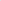 - vodoopskrbni sustav zgrada Općine,- pošta, škola,- zdravstvena ustanova,- trgovine,- objekti za pripremu hrane,- vatrogasni i društveni domovi,- ostali korisnici8.Povjerenstvo nastavlja aktivnosti na popisu i procjeni štete sukladno Zakonu te o rezultatima izvještava VSŽ.RednibrojRadnje i postupci (mjere)l.Izvještavanje župana VSŽ i predlaganje aktiviranja Povjerenstva za procjenu štete od elementarnih nepogoda na ugroženim područjima.2.Pozivanje Povjerenstva te izrada popisa i šteta sukladno Zakona o ublažavanju i uklanjanju posljedica prirodnih nepogoda (“Narodne novine” broj 16/19)3.Pozivanje Stožera civilne zaštite4.Prikupljanje informacija o nasadima u kojima su se dogodile najveće materijalne štete.5.Utvrđivanje o funkcioniranju:- sustava za vodoopskrbu,- sustava za elektroopskrbu,- sustava telekomunikacija,- prikupljanje informacija o prohodnosti prometnica,- prikupljanje informacija o stanju društvenih i stambenih objekata na prostoru.6.Utvrđivanje redoslijeda u smislu stavljanja u potpunu funkciju telekomunikacija i opskrbu električnom energijom sljedećim prioritetom: 
- vodoopskrbni sustav zgrada Općine, škola, zdravstvena ustanova, pekare, 
- trgovine, 
- objekti za pripremu hrane, 
- vatrogasni i društveni domovi, 
- pošta i
- ostali korisnici.7.Utvrđivanje redoslijeda u smislu stavljanja u potpunu funkciju prometnica na području sljedećim prioritetom:državne ceste,županijske ceste ilokalne ceste.8.Utvrđivanje redoslijeda u smislu privremene sanacije oštećenja sljedećih objekata:- zdravstvena ustanova,
- škola, 
- zgrada Općine, 
- trgovine, 
- vatrogasni i društveni domovi, 
- privatni objekti prema stupnju oštećenja.9.Pozivanje vlasnika poduzeća i obrta koji se bave takvom vrstom djelatnosti koja može izvršiti privremenu sanaciju štete.10.Povjerenstvo nastavlja aktivnosti na popisu i procjeni štete sukladno Zakonu te o rezultatima izvješćuje VSŽ.Redni brojRadnje i postupci (mjere)1.Izvještavanje župana VSŽ i predlaganje aktiviranja Povjerenstva za procjenu štete od elementarnih nepogoda na ugroženim područjima.2.Pozivanje Povjerenstva te izrada popisa i šteta sukladno Zakona o ublažavanju i uklanjanju posljedica prirodnih nepogoda.3.Prikupljanje informacija o naseljima u kojima su se dogodile najveće materijalne štete.4.Izvješćivanje Županijskog povjerenstva o obimu štete te dostavljanje izvješća o učinjenom.R.br.Opis aktivnostiPeriod izvršenjaPostignut ciljPlanirano postupanje1.Izrađena je evidencija komunalne infrastruktureSiječanj 2022. godineEvidencijom je izvršena obveza prema Zakonu o komunalnom gospodarstvu. Evidencija omogućuje transparentnost cljelokupne komunalne infrastrukture na području Općine Negoslavci.Potrebno je ažurirati evidenciju2.Donesena je Odluka o analiziranju i vrednovanju učinka upravljanja i korištenja komunalne infrastruktureLipanj 2022. godineOdluka je donešena sukladno obvezi prema Zakonu o komunalnom gospodarstvu. Uspostavljen je sustav ocjenjivanja cjelokupne komunalne infrastrukture i predlaganje poboljšanja. Ocjenjivanje i predlaganje obavlja komunalni redar, koji dva puta godišnje podnosi izvješće Općinskom načelniku. Odluka će doprinjeti pobošljanju upravljanja komunalnom infrastrukturom na području Općine Negoslavci.Potrebno je ažurirati Odluku sukladno ažuriranoj evidenciji.3.Doneseno je Izvješće o analiziranju i vrednovanju upravljanja komunalnom infrastrukturomProsinac 2022. godineIzvješće je doneseno sukladno Odluci iz točke 2. Ocjenjena je cjelokupna komunalna infrastruktura i predložene su mjere za njezino poboljašnje.Izvješćivanje će se vršiti dva puta godišnje.4.Vršeno je košenje zelenih površina u centru, na nogometnom igralištu i na groblju.KontinuiranoKošenje je vršeno kontinuirano i po potrebi. ZadovoljavajućeNastavak postizanja urednog održavanja navedenih zelenih površina.5.Nasipane su rupe na poljskim putevima usitnjenim građevinskim materijalomKontinuiranoNasipane su rupe na području bivše željezničke pruge i prilaznog puta lovačkog doma.Dodatno nasipanje će se vršiti prema potrebi i sukladno Izvješću komunalnog redara.6.Čišćenje centra i groblja od smećaKontinuiranoČišćenje je vršeno od strane čistačica iz javnih radova.Sljedeće godine je u planu daljnje privremeno zapošljavanje osoba u ovu svrhu.7.Odvožen je otpad iz kontejnera i spremnika za animalni otpadKontinuiranoUredno je odvožen otpad iz navedenih spremnika. Uspostavljen je video nadzor ispred spremnika za odlaganje animalnog otpada radi kontrole nepropisnog odlaganja.I dalje će se kontinuirano vršiti odvoz i nadzor nepropisnog odlaganja otpada.8.Čišćenje snijegaSiječanj 2022. godineČišćenje je vršeno sukladno Operativnom programu Općine Negoslavci o  održavanju nerazvrstanih cesta u zimskom razdoblju u sezoni 2021/2022. Zadovoljavajuće. U drugom tromjesečju je donesen Operativni program za razdoblje 2022/2023 godine.Čišćenje će se odvijati sukladno Operativnom programu održavanja nerazvrstanih cesta u zimskom razdoblju u sezoni 2022/2023.9.Postavljena je hortikultura u centru i na grobljuTijekom godineZasađeni su bagremi i japanske trešnje u centru Negoslavaca i jorgovani na ulazu u groblje i u tijeku je postavljanje tuja uz groblje.Nastavak sađenja stabala na području Općine Negoslavci prema potrebi.10.Sanirana je cesta u Željezničkoj ulici i izgrađena je cesta na putu „Progon put Gatina”Siječanj 2022. godine i druga polovina 2022. godineCesta u Željezničkoj ulici je odgovarajuće sanirana i sve obveze prema izvođaču su plaćene. Put „Progon put Gatina” je asfaltiran. Ove ceste omogućuju olakšan promet na području Općine Negoslavci.U planu je daljnje asfaltiranje nerazvrstanih cesta.11.Izgrađena su tri parkingaTijekom godineIzgrađena su tri parkinga: ispred OŠ Negoslavci, ispred ambulante i ispred Projektnog centra.U planu je daljnje uređenje centra.12.Postavljena je ograda na nogometnom igralištu i nadstrešnica na otvorenom u okviru zgrade uz nogometno igrališteListopad 2022. godineRadovima je povećana razina sigurnosti od nedozvoljenog ulaska na igralište i omogućen je zaklon gledaocima od vremenskih neprilika.Potrebno je poboljšati sustav za navodnjavanje nogometnog igrališta kopanjem bunara i uspostavljanjem prskalica na terenu.13.Postavljen je jedan dio ograde na groblju, postavljene su staze i u tijeku je postavljanje hortikultureTijekom godineRadovima je uspostavljeno uredno stanje groblju i zaštita od vandalizma na groblju. U tijeku je postavljanje cjelokupne ograde i hortikulture na području groblja.U planu je postavljanje česme u centralnom dijelu groblja i dodatno daljnje uređenje groblja.Evidencijski broj nabavePredmet nabaveCPV nabaveProcijenjena vrijednostnabave (sa PDV)u kunama i eurima (po fiksnom tečaju  konverzije 1,00 EUR = 7,53450 KN)Vrsta postupka uključujući posebne režime nabave i jednostavnu nabavuNavodplanira li se predmet nabave podijeliti na grupeNavod sklapa li se ugovor, okvirni sporazum ili narudžbenicaNavod financira li se ugovor ili okvirni sporazum iz fondova EU, ako su podaci o izvoru financiranja poznati prilikom izrade plana nabavePlaniranipočetak postupkaPlanirano trajanje ugovora ili okvirnog sporazumaNapomena1/22Stručno osposobljavanje („Zaželi“) zaposlenih80000000-440.000,00 KN/5.308,91 EURPostupak jednostavne nabaveNEUgovorDA8/223 mjeseca-2/22Nabava paketića92331210-530.000,00 KN/3.981,68 EURPostupak jednostavne nabaveNENarudžbenicaNE1/221 mjesec-3/22Održavanje i sanacija lokalnih cesta45233141-9400.000,00 KN/53.089,12 EURPostupak jednostavne nabaveNEUgovorDA5/221 godina-4/22Materijali dijelovi za tekuće i investicijsko održavanje građevinskih objekata44192000-250.000,00 KN/6.636,14 EURPostupak jednostavne nabaveNENarudžbenicaNE3/221 godina-5/22Investicijsko održavanje postrojenja, opreme i prijevoznih sredstava50100000-633.000,00 KN/4.379,85 EURPostupak jednostavne nabaveNENarudžbenicaNE3/221 godina-6/22Deratizacija90923000-330.000,00 KN/4.379,85 EURPostupak jednostavne nabaveNENarudžbenicaUgovorNE4/221 mjesec-7/22Dezinsekcija24452000-745.000,00 KN/5.972,53 EURPostupak jednostavne nabaveNEUgovorNE4/221 godina-8/22Uređenje javne rasvjete na području Općine Negoslavci50232100-130.000,00 KN/3.981,68 EURPostupak jednostavne nabaveNEUgovorNE1/221 godina-9/22Usluge čišćenja divljih deponija90730000-368.000,00 KN/9.025,15 EURPostupak jednostavne nabaveNENarudžbenicaUgovorNE3/22Po potrebi-10/22Uređenje centra Općine – sanacija71400000-2100.000,00 KN/13.272,28 EURPostupak jednostavne nabaveNEUgovorDA2/221 godina-11/22Oprema za odlaganje komunalnog otpada44613800-8200.000,00 KN/26.544,56 EURPostupak jednostavne nabaveNEUgovorNE3/221 godina-12/22Proizvodi za osobnu higijenu za krajnje korisnike-projekt „Zaželi“33700000-760.000,00 KN/7.963,37 EURPostupak jednostavne nabaveNEUgovorDA1/221 godina-13/22Uređenje groblja u Negoslavcima – parking i ograda45215400-1429.000,00 KN/56.938,08 EURPostupak jednostavne nabaveNEUgovorDA6/222 godine-14/22Zgrada nogometnog igrališta – uređenje prostorija u teretanu45316100-6600.000,00 KN/79.633,69 EURPostupak jednostavne nabaveDAUgovorNE6/226 mjeseci-15/22Urbano-komunalna oprema34928400-250.000,00 KN/6.636,14 EURPostupak jednostavne nabaveNENarudžbenicaNE5/221 godina-16/22Paketi za potrebite15897300-530.000,00 KN/3.981,68 EURPostupak jednostavne nabaveNENarudžbenicaNE3/22po potrebi-17/22Uklanjanje divlje deponije Grabovo90522400-6600.000,00 KN/79.633,69 EURPostupak jednostavne nabaveNEUgovorDA3/221 godina-18/22Izgradnja  nerazvrstane ceste Progon put Gatina45233120-6400.000,00 KN/53.089,12 EURPostupak jednostavne nabaveNEUgovorDA9/221 godina-19/22Premije osiguranja imovine66515200-525.000,00 KN/3.318,07 EURPostupak jednostavne nabaveNEUgovorNE2/221 godina-20/22Energija – javna rasvjeta09310000-5100.000,00 KN/13.272,28 EURPostupak jednostavne nabaveNEUgovorNE1/22Kontinuirano-21/22Plin – lož ulje09120000-650.000,00 KN/6.636,14 EURPostupak jednostavne nabaveNEUgovorNE1/22Kontinuirano-22/22Usluge telefona64212000-525.000,00 KN/3.318,07 EURPostupak jednostavne nabaveNEUgovorNE1/22Kontinuirano-23/22Usluge najma reciklažnog dvorišta90514000-330.000,00 KN/3.981,68 EURPostupak jednostavne nabaveNEUgovorNE1/22Kontinuirano-24/22Usluge promidžbe i informiranja22462000-625.000,00 KN/3.318,07 EURPostupak jednostavne nabaveNENarudžbenicaNE1/22Po potrebi-25/22Usluge iznošenje i odvoz smeća90511000-255.000,00 KN/7.299,75 EURPostupak jednostavne nabaveNEUgovor NarudžbenicaNE1/22Kontinuirano-26/22Ugovori o djelu79994000-8112.000,00 KN/14.864,95 EURPostupak jednostavne nabaveNEUgovorNE1/22Po potrebi-27/22Izrada projektne dokumentacije71242000-6100.000,00 KN/13.272,28 EURPostupak jednostavne nabaveNEUgovorNarudžbenicaNE1/22Po potrebi-28/22Računalne usluge66000000-030.000,00 KN/3.981,68 EURPostupak jednostavne nabaveNEUgovorNE1/22Kontinuirano-29/22Računala i računalna oprema30230000-025.000,00 KN/3.318,07 EURPostupak jednostavne nabaveNENarudžbenicaNE3/22Po potrebi-30/22Sufinanciranje cijene prijevoza63000000-925.000,00 KN/3.318,07 EURPostupak jednostavne nabaveNEUgovorNE1/22Kontinuirano-31/22Usluge snimanja poljoprivrednog zemljišta03100000-232.970,00 KN/4.366,58 EURPostupak jednostavne nabaveNEUgovorNE6/223 mjeseca-32/22Tekuće održavanje cesta45233141-955.000,00 KN/7.299,75 EURPostupak jednostavne nabaveNEUgovorNE1/22Kontinuirano-33/22Usluge čišćenja divljih deponija90500000-268.000,00 KN/9.025,15 EURPostupak jednostavne nabaveNENarudžbenicaNE5/22Kontinuirano-34/22Uređaji-nabavka uređaja za video nadzor32323500-865.000,00 KN/8.626,98 EURPostupak jednostavne nabaveNEUgovorNE11/223 mjeseca-35/22Analiza poljoprivrednog zemljišta90711300-715.000,00 KN/1.990,84 EURPostupak jednostavne nabaveNEUgovorNE11/221 mjesec36/22Uređenje malonogometnog igrališta45112720-8320.000,00 KN/42.471,30 EURPostupak jednostavne nabaveNEUgovorNE12/221 mjesec